lunes 11 de septiembre de 2017SECRETARÍA DE FINANZASMANUAL GENERAL DE ORGANIZACIÓN DEL INSTITUTO DE INFORMACIÓN E INVESTIGACIÓN GEOGRÁFICA, ESTADÍSTICA Y CATASTRAL DEL ESTADO DE MÉXICO.AVISOS    JUDICIALES:    3658,  3676,  645-B1,  646-B1,644-B1, 1574-A1, 3520, 3525, 1646-A1, 3689, 3690,3691,  1655-A1,  1649-A1,  687-B1,  3782,  1643-A1,3758, 3779 y 3793.AVISOS ADMINISTRATIVOS Y GENERALES: 3790, 1668-A1,   3723,   668-B1,   670-B1,   671-B1,   3661,669-B1,    1703-A1,    1665-A1,    1672-A1,  1704-A1,1682-A1 y 3610.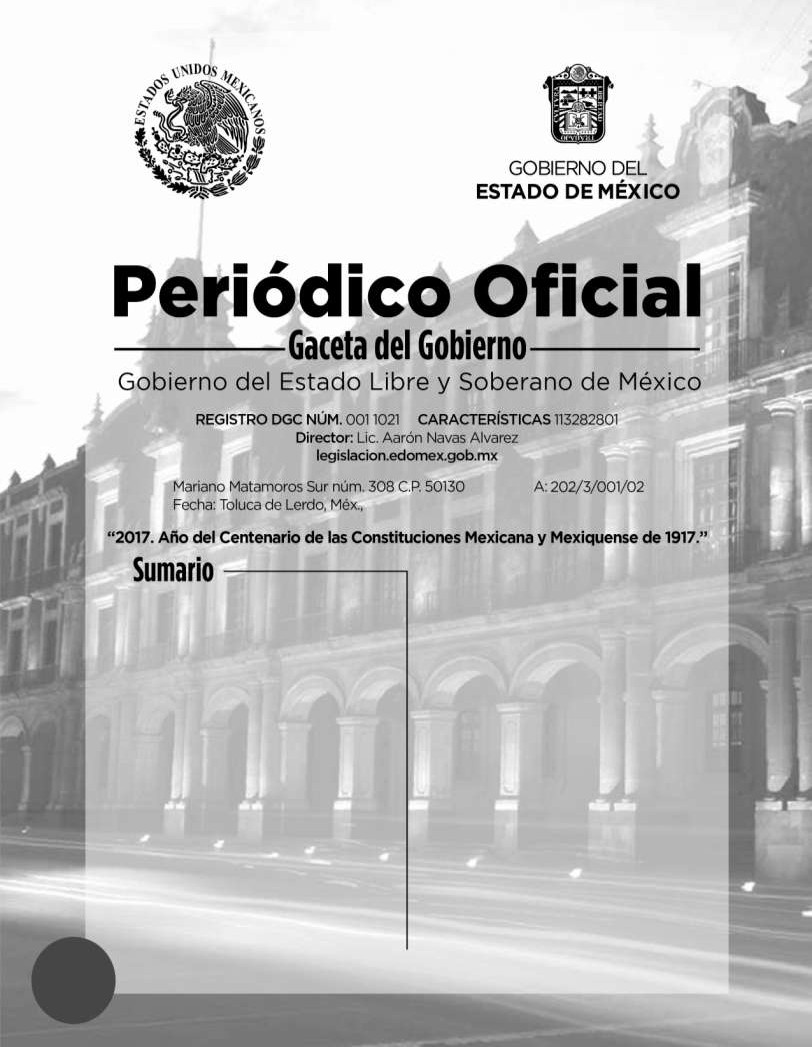 Tomo CCIVNúmero51SECCIÓN PRIMERANúmero de ejemplares impresos:300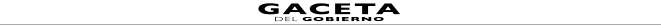 PODER EJECUTIVO DEL ESTADOSECRETARÍA DE FINANZAS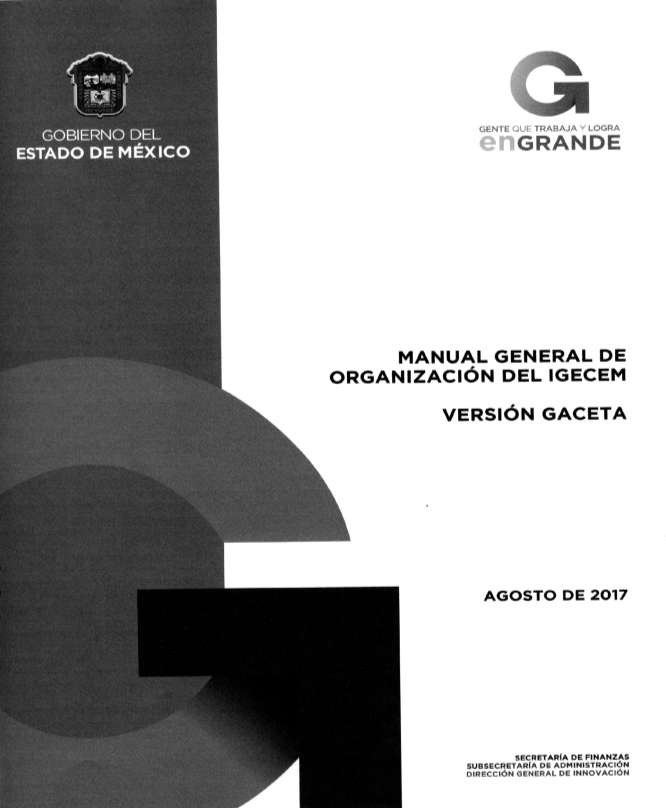 MANUAL GENERAL DE ORGANIZACIÓN DEL INSTITUTO DE INFORMACIÓN E INVESTIGACIÓN GEOGRÁFICA, ESTADÍSTICA Y CATASTRAL DEL ESTADO DE MÉXICOÍndicePresentaciónAntecedentesBase LegalNaturalezaObjeto y AtribucionesObjetivo GeneralEstructura OrgánicaOrganigramaObjetivo y Funciones por Unidad Administrativa    Consejo Directivo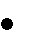    Consejo Consultivo   Dirección General   Coordinación de Informática   Departamento de Planeación y Desarrollo de Sistemas    Departamento de Mantenimiento y Soporte Técnico   Unidad Jurídica   Unidad de Información, Planeación, Programación y Evaluación    Coordinación Administrativa   Subdirección de Adquisiciones y Servicios    Subdirección de Administración de Personal    Subdirección de Contabilidad y Finanzas   Contraloría Interna   Dirección de Geografía   Subdirección de Cartografía   Departamento de Fotogrametría y Geodesia    Departamento de Cartografía Automatizada    Dirección de Estadística   Subdirección de Información Económica    Departamento de Estadística Económica    Subdirección de Información Social   Departamento de Estadística Social   Dirección de Catastro   Subdirección TécnicaDepartamento de Valuación Catastral   Departamento de Inventario Catastral   Dirección de Servicios de Información   Subdirección de Divulgación   Departamento de Edición Documental   Departamento de Centros de Consulta y ComercializaciónDelegaciones ( 9 )DirectorioValidaciónHoja de ActualizaciónPresentaciónLa sociedad mexiquense exige de su gobierno cercanía y responsabilidad para lograr, con hechos, obras y acciones, mejores condiciones de vida y constante prosperidad.Por ello, el Gobernador del Estado de México, impulsa la construcción de un gobierno eficiente y de resultados, cuya premisa fundamental es la generación de acuerdos y consensos para la solución de las demandas sociales.El buen gobierno se sustenta en una administración pública más eficiente en el uso de sus recursos y más eficaz en el logro de sus propósitos. Las y los ciudadanos son el factor principal de su atención y la solución de los problemas públicos su prioridad.En este contexto, la administración pública estatal transita a un nuevo modelo de gestión, orientado a la generación de resultados de valor para la ciudadanía. Este modelo propugna por garantizar la estabilidad de las instituciones que han demostrado su eficacia, pero también por el cambio de aquéllas que es necesario modernizar.La solidez y el buen desempeño de las instituciones gubernamentales tienen como base las mejores prácticas administrativas emanadas de la permanente revisión y actualización de las estructuras organizacionales y sistemas de trabajo, del diseño e instrumentación de proyectos de innovación y del establecimiento de sistemas de gestión de calidad.El presente manual administrativo documenta la acción organizada para dar cumplimiento a la misión del Instituto de Información e Investigación Geográfica, Estadística y Catastral del Estado de México. La estructura organizativa, la división del trabajo, los mecanismos  de coordinación y comunicación, las funciones y actividades encomendadas, el nivel de centralización o descentralización, los procesos clave de la organización y los resultados que se obtienen, son algunos de los aspectos que delinean la gestión administrativa de este organismo.Este documento contribuye en la planificación, conocimiento, aprendizaje y evaluación de la acción administrativa. El reto impostergable es la transformación de la cultura hacia nuevos esquemas de responsabilidad, transparencia, organización, liderazgo y productividad.AntecedentesEl desarrollo de la entidad requirió de contar permanentemente con información oportuna y confiable que permitiera conocer los hechos y fenómenos físicos, sociales y económicos que se presentaban en el territorio estatal. Derivado de la necesidad de disponer de un sistema de información en la entidad, en septiembre de 1981, se creó el Sistema Estatal de Información (SEI), como una unidad administrativa adscrita a la Secretaría de Planeación, integrado por la Subdirección de Estadística y la Subdirección de Estudio y Consulta del Territorio Estatal (SECTE), a través de las cuales se impulsaron los trabajos relativos al levantamiento de información de los recursos naturales y sociales del medio geográfico del Estado de México, mediante la realización de vuelos fotográficos y la elaboración de la cartografía ortofotográfica, así como la generación de “Atlas Municipales”, documentos que contenían información estadística básica sectorial.Asimismo, con el Sistema Estatal de Información inició la generación e integración de datos estadísticos socioeconómicos relacionados con aspectos como matriz de insumo producto, sistema de indicadores de precios, módulos sectoriales, encuestas y la proveniente de los registros administrativos sectoriales, insumos básicos para la planeación del desarrollo y la toma de decisiones.La integración del Sistema Estatal de Información permitió la producción de cartografía básica y temática necesaria para el estudio y conocimiento del territorio estatal, ya que su consulta proveía a las instituciones públicas y privadas de los productos fotogramétricos requeridos.En 1983 se vislumbró la necesidad de crear un organismo que tuviera la capacidad funcional y jerárquica para realizar las funciones inherentes a la generación de información estadística y geográfica, y facilitar su operación como una entidad globalizadora dentro del Poder Ejecutivo Estatal; fue hasta el 26 de diciembre de 1991 que la LI Legislatura Local aprobó por unanimidad la Ley de Información e Investigación Geográfica, Estadística y Catastral del Estado de México, mediante la cual se creó el Instituto de Información e Investigación Geográfica, Estadística y Catastral del Estado de México (IGECEM).El IGECEM surge como un organismo público descentralizado, con personalidad jurídica y patrimonio propios, sectorizado en la entonces Secretaría de Finanzas y Planeación, cuyo objeto era integrar y custodiar el acervo informativo de investigaciones geográficas, estadísticas y catastrales; realizar el acopio, procesamiento, edición, publicación y divulgación de la información; además de autorizar, normar y supervisar la ejecución de las actividades en esta materia en el Estado de México.Más tarde, con la entrada en vigor de la Ley de Catastro del Estado de México, publicada en el periódico oficial “Gaceta del Gobierno” el 11 de noviembre de 1997, y de su Reglamento emitido el 27 de marzo de 1998, se otorgaron facultades y obligaciones normativas como autoridad en la materia al Instituto, en tanto que a los ayuntamientos de la entidad se les dieron atribuciones operativas en materia catastral.En el año 2004, el Instituto fue sujeto a un proceso de reestructuración administrativa que derivó en la adecuación de sus objetivos y funciones, sin detrimento de los propósitos institucionales, ya que mantuvo la visión de ser un organismo de excelencia y vanguardia en materia de información e investigación geográfica, estadística y catastral.El 22 de agosto de 2005 fue publicado en el periódico oficial “Gaceta del Gobierno”, el Decreto de la LV Legislatura del Estado de México por el que se adicionó el Libro Décimo Cuarto al Código Administrativo del Estado de México, que establece en su Título Primero lo relacionado con la Información e Investigación Geográfica, Estadística y Catastral del Estado de México y regula el funcionamiento del Instituto.En febrero de 2015 la Delegación de Tejupilco cambia sede y asume la denominación de Delegación de Texcoco, considerando la necesidad que presenta la mancha urbana de la zona metropolitana de la Ciudad de México, debido a su crecimiento poblacional y su dinámica económica y social.Finalmente, el 17 de abril de 2017, se autorizó al organismo una reestructuración administrativa, consistente en el cambio de nivel  jerárquico y denominación de tres unidades administrativas, de departamento a subdirección, adscritas a la Coordinación Administrativa.En este sentido, la estructura orgánica vigente se integra por 36 unidades administrativas, a saber: una Dirección General, cinco unidades staff, cuatro direcciones de área, ocho subdirecciones, 10 departamentos y nueve delegaciones.Base Legal  Constitución Política de los Estados Unidos Mexicanos. Diario Oficial, 5 de febrero de 1917, reformas y adiciones.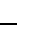   Constitución Política del Estado Libre y Soberano de México.Periódico Oficial, 10, 14 y 17 de noviembre de 1917, reformas y adiciones.  Ley Federal del Trabajo.Diario Oficial de la Federación, 1 de mayo de 1970, reformas y adiciones.  Ley de Planeación.Diario Oficial de la Federación, 5 de enero de 1983, reformas y adiciones.  Ley del Sistema Nacional de Información Estadística y Geográfica.Diario Oficial de la Federación, 16 de abril de 2008.  Ley Federal de Transparencia y Acceso a la Información Pública Gubernamental.Diario Oficial de la Federación, 11 de junio de 2002, reformas y adiciones.  Ley Orgánica de la Administración Pública del Estado de México.Gaceta del Gobierno, 17 de septiembre de 1981, reformas y adiciones.  Ley para la Coordinación y Control de Organismos Auxiliares del Estado de México Gaceta del Gobierno, 24 de agosto de 1983, reformas y adiciones.  Ley de Responsabilidades de los Servidores Públicos del Estado y Municipios.Gaceta del Gobierno, 11 de septiembre de 1990, reformas y adiciones.  Ley de Expropiación para el Estado de México.Gaceta del Gobierno, 17 de enero de 1996, reformas y adiciones.  Ley del Trabajo de los Servidores Públicos del Estado y Municipios. Gaceta del Gobierno, 23 de octubre de 1998, reformas y adiciones.  Ley de Planeación del Estado de México y Municipios.Gaceta del Gobierno, 21 de diciembre de 2001, reformas y adiciones.  Ley de Seguridad Social para los Servidores Públicos del Estado de México y Municipios.Gaceta del Gobierno, 3 de enero de 2002, reformas y adiciones.  Ley de Transparencia y Acceso a la Información Pública del Estado de México y Municipios.Gaceta del Gobierno, 30 de abril de 2004, reformas y adiciones.  Ley de Ingresos del Estado de México para el Ejercicio Fiscal del año correspondiente.Gaceta del Gobierno.  Ley para el Uso de Medios Electrónicos del Estado de México.Gaceta del Gobierno, 31 de septiembre de 2010.  Ley de Protección de Datos Personales del Estado de México.Gaceta del Gobierno, 31 de agosto de 2012.  Ley de Contratación Pública del Estado de México y sus Municipios.Gaceta del Gobierno, 13 de mayo de 2013.  Ley de Gobierno Digital del Estado de México y Municipios.Gaceta del Gobierno, 6 de enero de 2016.  Presupuesto de Egresos del Estado de México para el Ejercicio Fiscal del año correspondiente.Gaceta del Gobierno.  Código Administrativo del Estado de México.Gaceta del Gobierno, 13 de diciembre de 2001, reformas y adiciones.  Código de Procedimientos Administrativos del Estado de México. Gaceta del Gobierno, 7 de febrero de 1997, reformas y adiciones.  Código Financiero del Estado de México y Municipios.Gaceta del Gobierno, 9 de marzo de 1999, reformas y adiciones.  Código Civil del Estado de México.Gaceta del Gobierno, 7 de junio de 2002, reformas y adiciones.  Código de Procedimientos Civiles del Estado de México.Gaceta del Gobierno, 1 de julio de 2002, reformas y adiciones.  Reglamento de la Ley de Información Estadística y Geográfica.Diario oficial de la Federación, 3 de noviembre de 1982, reformas y adiciones.  Reglamento de la Ley Federal de Transparencia y Acceso a la Información Pública Gubernamental.Diario Oficial de la Federación, 11 de junio de 2003.  Reglamento de la Ley para la Coordinación y el Control de los Organismos Auxiliares y Fideicomisos del Estado de México.Gaceta del Gobierno, 8 de octubre de 1984, reformas y adiciones.  Reglamento de la Ley de Planeación del Estado de México y Municipios.Gaceta del Gobierno, 16 de octubre de 2002, reformas y adiciones.  Reglamento del Libro Décimo Segundo del Código Administrativo del Estado de México.Gaceta del Gobierno, 15 de diciembre de 2003.  Reglamento del Libro Décimo Tercero del Código Administrativo del Estado de México.Gaceta del Gobierno, 22 de diciembre de 2003.  Reglamento para la Entrega-Recepción de las Unidades Administrativas de la Administración Pública del Estado de México.Gaceta del Gobierno, 26 de marzo de 2004, reformas y adiciones.  Reglamento del Título Quinto del Código Financiero del Estado de México y Municipios denominado “Del Catastro”.Gaceta del Gobierno, 7 de enero de 2004, reformas y adiciones.  Reglamento de la Ley de Transparencia y Acceso a la Información Pública del Estado de México.Gaceta del Gobierno, 18 de octubre de 2004.  Reglamento Interno del Comité de Información del Instituto de Información e Investigación Geográfica, Estadística y Catastral del Estado de México.Gaceta del Gobierno, 28 de julio de 2005.  Reglamento Interior de la Secretaría de Finanzas.Gaceta del Gobierno, 5 de julio de 2006, reformas y adiciones.  Reglamento Interior del Instituto de Información e Investigación Geográfica.Gaceta del Gobierno, 4 de junio de 2008.  Reglamento de Coordinación y Participación Catastral del Estado de México.Gaceta del Gobierno, 1 de enero de 2009, reformas y adiciones.  Reglamento sobre el Uso de Tecnologías de la Información de la Administración Pública del Estado de México.Gaceta del Gobierno, 10 de agosto de 2011.  Reglamento de la Ley de Contratación Pública del Estado de México y Municipios.Gaceta del Gobierno, 29 de octubre de 2013.  Acuerdo por el que se establecen los Lineamientos para la Aplicación del Artículo 73 del Reglamento del Libro Décimo Segundo del Código Administrativo del Estado de México, referente a los requisitos necesarios para ingresar al Catálogo de Contratistas, con respecto a las fracciones VIII y IX.Gaceta del Gobierno, 19 de marzo de 2004.  Acuerdo por el que se establecen las Normas Administrativas para la Asignación y Uso de Bienes y Servicios de las Dependencias y Organismos Auxiliares del Poder Ejecutivo Estatal.Gaceta del Gobierno, 24 de febrero de 2005.  Acuerdo por el que se establecen las Políticas, Bases y Lineamientos en materia de Adquisiciones, Enajenaciones, Arrendamientos y Servicios de las Dependencias, Organismos Auxiliares y Tribunales del Poder Ejecutivo del Estado de México.Gaceta del Gobierno, 9 de diciembre de 2013.  Manual Catastral del Estado de México.Gaceta del Gobierno, 3 de enero de 2005, reformas y adiciones.  Manual Único de Contabilidad Gubernamental para las Dependencias y Entidades Públicas del Gobierno y Municipios del Estado de México.Gaceta del Gobierno, 9 de enero de 2012.  Manual de Normas y Políticas para el Gasto Público del Gobierno del Estado de México.Gaceta del Gobierno, 31 de julio de 2014.  Lineamientos y Especificaciones Técnicas para la Integración y Presentación de Información Estadística.Gaceta del Gobierno, 13 de mayo de 2010.  Lineamientos y Especificaciones Técnicas para la Generación y Actualización de Información Geográfica.Gaceta del Gobierno, 3 de diciembre de 2013.  Plan de Austeridad del Gasto Público del Poder Ejecutivo del Estado de México para el ejercicio fiscal 2017.Gaceta del Gobierno, 10 de marzo de 2017.NaturalezaEl Instituto de Información e Investigación Geográfica, Estadística y Catastral del Estado de México es un organismo público  descentralizado con personalidad jurídica y patrimonio propio, cuyo propósito fundamental es el diseño, captación, producción, actualización, organización, procesamiento, integración, compilación, publicación, divulgación y conservación de la información geográfica, estadística y catastral para sustentar la planeación del desarrollo de la entidad.Objeto y AtribucionesCÓDIGO ADMINISTRATIVO DEL ESTADO DE MÉXICO TÍTULO PRIMEROLIBRO DÉCIMO CUARTO: DE LA INFORMACIÓN E INVESTIGACIÓN GEOGRÁFICA, ESTADÍSTICA Y CATASTRALCAPÍTULO PRIMERODE LAS DISPOSICIONES GENERALESArtículo 14.1- Este Libro tiene por objeto, establecer las bases para la captación, generación, integración, organización y divulgación de la información e investigación geográfica, estadística y catastral en el Estado de México y establecer la estructura orgánica necesaria para el efecto.[...]TÍTULO SEGUNDO DEL INSTITUTOCAPÍTULO PRIMERO DEL IGECEMArtículo 14.43.- [...]Artículo 14.44.- El IGECEM, tiene por objeto:Planear, crear, desarrollar, establecer, operar, resguardar, conservar y actualizar el Sistema Estatal, para apoyar al Sistema de Planeación Democrática para el Desarrollo del Estado de México y Municipios;Prestar el Servicio Estatal para satisfacer los requerimientos de información geográfica, estadística y catastral de las dependencias y entidades de los poderes Legislativo, Ejecutivo y Judicial, de los ayuntamientos y del público en general;Administrar los recursos del Sistema Estatal de Información para su crecimiento y modernización;Coordinar las acciones en la materia con la federación, los poderes públicos del estado y los municipios, para que la información mantenga una estructura conceptual homogénea, sea comparable, veraz y oportuna;Implantar los lineamientos y políticas en materia de las tecnologías de información especializadas en geografía, estadística y catastro para optimizar sus procesos y recursos inherentes.Artículo 14.45.- El IGECEM, tendrá las siguientes atribuciones, dentro del ámbito de su competencia:Formular, instrumentar, ejecutar y evaluar las políticas de información e investigación geográfica, estadística y catastral para satisfacer los requerimientos del Sistema de Planeación Democrática para el Desarrollo del Estado de México y Municipios;Establecer el Sistema Estatal en congruencia y relación con el Sistema Nacional de Información;Planear, promover y operar la organización y desarrollo del Sistema Estatal de Información así como coordinar la organización y desarrollo de sistemas integrados sectoriales, regionales y municipales en materia geográfica, demográfica, económica y social;Definir, registrar y emitir formalmente el carácter de oficial a la información geográfica, estadística y catastral;Establecer las políticas y lineamientos de los servicios de informática para los fines a que este Libro se refiere;Ser el interlocutor con las autoridades federales y municipales en materia de información e investigación geográfica, estadística y catastral;Establecer la coordinación de las dependencias y entidades de la administración pública en los ámbitos federal, estatal y municipal, en las materias de su competencia;Coordinar las actividades de las dependencias y entidades de los gobiernos estatal y municipales, en apoyo a los trabajos que las autoridades federales realicen en el Estado de México sobre la materia;Integrar y custodiar el acervo informativo y de investigaciones geográficas, estadísticas y catastrales del Estado de México;Realizar el acopio, procesamiento, edición, publicación y divulgación de información geográfica, estadística y catastral;Diseñar, desarrollar y ejecutar programas de investigación y capacitación en materia de geografía, estadística y catastro;Proporcionar asesoría y apoyo técnico para el desarrollo de estudios e investigaciones en materia geográfica, estadística y catastral;Establecer las metodologías y técnicas para determinar la riqueza inmobiliaria y la investigación sobre precios de mercado de los inmuebles ubicados en el territorio estatal;Desarrollar los diseños, levantamientos y procesamiento de encuestas y muestreos sobre las variables económicas, sociales, ambientales, demográficas y catastrales de la entidad;Llevar a cabo los levantamientos aerofotográficos, geodésicos y procesos cartográficos, así como estudios y exploraciones geográficas;Ejecutar los trabajos catastrales y ejercer las atribuciones en la materia;Regir, autorizar y supervisar la ejecución de las actividades de su competencia, cuando se supere su capacidad de procesamiento de información y puedan ser realizadas por otras entidades públicas y, en su caso, mediante la contratación de terceros;Difundir y prestar el servicio público de información;Integrar, organizar, vigilar y actualizar el registro Estatal de Especialistas en Valuación Inmobiliaria y en Levantamiento Topográfico Catastral;Las demás que conforme a este Libro le correspondan y las que fueren necesarias para ejercer las mencionadas anteriormente.Objetivo GeneralDiseñar, captar, producir, actualizar, organizar, procesar, integrar, compilar, publicar, divulgar y conservar la información e investigación geográfica, estadística y catastral en el Estado de México, así como establecer las normas, políticas y procedimientos técnicos, metodológicos y administrativos en la materia, procurando su congruencia con la Ley del Sistema Nacional de Información Estadística y Geográfica.Estructura Orgánica203B00000	Instituto de Información e Investigación Geográfica, Estadística y Catastral del Estado de México 203B10000	Dirección General203B10100	Coordinación de Informática203B10101	Departamento de Planeación y Desarrollo de Sistemas 203B10102	Departamento de Mantenimiento y Soporte Técnico 203B10200	Unidad Jurídica203B10300	Unidad de Información, Planeación, Programación y Evaluación 203B15000	Coordinación Administrativa203B15100	Subdirección de Adquisición de Bienes y Servicios 203B15200	Subdirección de Administración de Personal 203B15300	Subdirección de Contabilidad y Finanzas 203B10500	Contraloría Interna203B11000	Dirección de Geografía203B11100	Subdirección de Cartografía203B11101	Departamento de Fotogrametría y Geodesia 203B11102	Departamento de Cartografía Automatizada 203B12000	Dirección de Estadística203B12100	Subdirección de Información Económica 203B12101	Departamento de Estadística Económica 203B12200	Subdirección de Información Social 203B12201	Departamento de Estadística Social203B13000	Dirección de Catastro203B13100	Subdirección Técnica203B13101	Departamento de Valuación Catastral 203B13102	Departamento de Inventario Catastral 203B14000	Dirección de Servicios de Información 203B14200	Subdirección de Divulgación203B14201	Departamento de Edición Documental203B14202	Departamento de Centros de Consulta y Comercialización 203B14010	Delegación Atlacomulco203B14013	Delegación Tenango203B14014	Delegación Toluca203B14015	Delegación Valle de Bravo203B14018	Delegación Ecatepec203B14019	Delegación Nezahualcóyotl203B14020	Delegación Naucalpan203B14021	Delegación Texcoco203B14022	Delegación Atizapán de ZaragozaVI.	OrganigramaINSTITUTO DE INFORMACIÓN E INVESTIGACIÓN GEOGRÁFICA , ESTADÍSTICA Y CATASTRAL DEL ESTADO DE MÉXICOORGANIGRAMAA TLA COMULCO TEXCOCOTEN A N GOTOLUCAVA LLE DE BRA VO ECA TEPECN EZA HUA LCÓYOTL N A UCA LPA NA TIZA PÁ N DE ZA RA GOZACON FUNDAMENTO EN EL ARTÍCULO 7, FRACCIÓN XXVII , DEL REGLAMENTO INTERIOR DE LA SECRETARÍA DE FINANZAS , SE APRUEBA LA PRESENTE ESTRUCTURA DE ORGANIZACIÓN ,  LA CUAL HA QUEDADO REGISTRADA Y RESGUARDADA EN LA DIRECCIÓN GENERAL DE INNOVACIÓN .AUTORIZACIÓN No . 20 3A -0 34 5/ 20 17, DE FECHA 17 DE ABRIL DE20 17.INSTITUTO DE INFORMACIÓN E INVESTIGACIÓN GEOGRÁFICA, ESTADÍSTICA Y CATASTRAL DEL ESTADO DE MÉXICOUNIDADES STAFFCOORDINACIÓN  DE INFORMÁTICACOORDINACIÓN  ADMINISTRATIVACON FUNDAMENTO EN EL ARTÍCULO 7 , FRACCIÓN XXVII, DEL REGLAMENTO INTERIOR DE LA SECRETARÍA DE FINANZ AS , SE APRUEBA LA PRESENTE ESTRUCTURA DE ORGANIZ ACIÓN , LA  CUAL HA QUEDADO REGISTRADA Y RESGUARDADA EN LA DIRECCIÓN GENERAL DE INNOVACIÓN .AUTORIZ ACIÓN No . 20 3A - 0 345 / 20 17, DE FECHA 17 DE ABRIL DE20 17.Objetivo y Funciones por Unidad AdministrativaCONSEJO DIRECTIVO OBJETIVO:Establecer las normas, políticas, lineamientos y criterios de organización y administración a los que debe sujetarse el Instituto en eldesarrollo de sus funciones, así como vigilar el cumplimiento de éstos y de los demás ordenamientos aplicables en materia geográfica, estadística y catastral.FUNCIONES:   Establecer las normas, políticas y lineamientos para el adecuado desempeño de las actividades del Instituto.   Aprobar las normas técnicas para captar, procesar, integrar, resguardar y divulgar el acervo de información e investigación geográfica, estadística y catastral.   Revisar y aprobar los proyectos de planes y programas, así como el presupuesto anual de ingresos y egresos del Instituto que presente el o la Titular de la Dirección General.   Revisar, aprobar y evaluar el programa estatal en materia de información e investigación geográfica, estadística y catastral.   Aprobar la estructura orgánica, el reglamento interior y demás instrumentos administrativos necesarios para el cumplimiento de los objetivos del Instituto.   Supervisar los programas del Instituto, a efecto de verificar que se desarrollen con efectividad las tareas que le han sido encomendadas.   Aprobar la tarifa de los productos y servicios que ofrece el Instituto y ordenar su publicación en la Gaceta del Gobierno.   Aprobar los lineamientos normativos a los que deben sujetarse los acuerdos, convenios y contratos que celebre el IGECEM.   Analizar y aprobar, en su caso, los informes presentados por la Directora o el Director General, así como los estados financieros correspondientes previo dictamen de auditoría externa y vigilar la situación financiera y patrimonial del Instituto.   Aprobar, en su caso, la aceptación de donaciones, legados y demás bienes que pudieran ser otorgados al IGECEM para el cumplimiento de su objeto.   Aprobar la instalación de Delegaciones y la circunscripción territorial que a cada una corresponda.Las demás que se establezcan en los ordenamientos legales en la esfera de su competencia.CONSEJO CONSULTIVO OBJETIVO:Brindar la asesoría y asistencia técnica que en materia de información e investigación geográfica, estadística y catastral requiera el Instituto para el cumplimiento de sus objetivos.FUNCIONES:   Diseñar y promover actividades, acciones y proyectos para la planeación y ejecución de los sistemas estatal y municipal de información e investigación geográfica, estadística y catastral.   Proponer y evaluar la conveniencia de adoptar técnicas y metodologías encaminadas a eficientar la captación, tratamiento y análisis de la información geográfica, estadística y catastral.   Participar en la elaboración de estudios e investigaciones relacionadas con las atribuciones que son competencia del Instituto.   Fungir como órgano de consulta y asesoría científica y técnica, tanto del Consejo Directivo como de la Directora o el Director General del Instituto.   Procurar el cumplimiento de los convenios interinstitucionales y de las bases establecidas por el Consejo Directivo del Instituto, para fortalecer las acciones en la materia e incrementar y mantener actualizada la información e investigación geográfica, estadística y catastral en el Estado.   Sesionar periódica y extraordinariamente, según convocatoria expresa del Consejo Directivo o del Director General del Instituto.     Las demás que le confiera el Consejo Directivo y las que le señalen las disposiciones legales aplicables.203B10000	DIRECCIÓN GENERAL OBJETIVO:Normar, coordinar, dirigir y autorizar las acciones orientadas a dar cumplimiento al objeto del Instituto, así como ejecutar los acuerdos y disposiciones del Consejo Directivo y ejercer las atribuciones que le confiere el Libro Décimo Cuarto del Código Administrativo del Estado  de México y demás ordenamientos legales en la materia.FUNCIONES:   Ejecutar los acuerdos y disposiciones del Consejo Directivo, estableciendo las medidas necesarias para su cumplimiento.   Elaborar y presentar al Consejo Directivo los proyectos de presupuestos de ingresos y egresos, así como los programas de trabajo y  de financiamiento, para su revisión y, en su caso, aprobación.   Elaborar y proponer al Consejo Directivo el Programa Estatal de Información e Investigación Geográfica, Estadística y Catastral.   Planear, dirigir, organizar, controlar y evaluar el funcionamiento de las unidades administrativas que conforman el Instituto, en congruencia con su objeto, planes y programas de trabajo.   Fijar las normas, políticas y criterios de organización y administración que orienten las actividades del Instituto.   Elaborar y proponer al Consejo Directivo para su aprobación, políticas, lineamientos y normas técnicas para la recopilación, producción, investigación y divulgación de información geográfica, estadística y catastral.   Establecer y vigilar el cumplimiento de las políticas y lineamientos normativos para la producción y uso de la información e investigación geográfica, estadística y catastral del Estado.   Proponer al Consejo Directivo, para su aprobación, la tarifa de los productos y servicios que genera el Instituto.   Promover el desarrollo y consolidación del Sistema Estatal de Información e Investigación Geográfica, Estadística y Catastral, así como impulsar la creación, instalación y operación de los Sistemas Municipales de Información.   Integrar, formular y presentar al Consejo Directivo los estados financieros y los informes de actividades generales y especiales que permitan conocer la situación financiera y administrativa del Instituto.   Representar al Instituto ante autoridades federales, estatales o municipales y ante organismos, instituciones, personas físicas, jurídicas colectivas o morales, de derecho público o privado, en ejercicio de las facultades y derechos que le confieren las leyes respectivas.   Promover, en coordinación con autoridades federales, estudios de investigación geográfica, estadística y catastral, procurando especificar las características propias del Estado de México.   Coordinar las acciones del Instituto con los sectores público, social y privado, para la realización de investigaciones e intercambio de información en materia geográfica, estadística y catastral.   Coordinar la creación y funcionamiento de comités sectoriales, regionales y municipales, a efecto de que participen en la ejecución del Programa Estatal de Información e Investigación Geográfica, Estadística y Catastral.   Fungir como Secretario Técnico o Secretaria Técnica de los comités sectoriales, regionales y/o municipales.   Celebrar y avalar los contratos y convenios necesarios para el adecuado cumplimiento de los fines del Instituto.   Convocar a sesiones ordinarias y extraordinarias del Consejo Directivo, en los términos que establece el Libro Décimo Cuarto del Código Administrativo del Estado de México y el Reglamento de la Ley para la Coordinación y el Control de los Organismos Auxiliares  y Fideicomisos del Estado de México.   Mantener coordinación permanente con el Instituto Nacional de Estadística y Geografía, para convenir e intercambiar información en el ámbito de sus respectivas competencias.   Autorizar los términos de referencia para la realización o contratación de estudios e investigaciones en el marco del Libro Décimo Cuarto del Código Administrativo del Estado de México, a efecto de mantener la homogeneidad, congruencia, veracidad y comparabilidad de la información.   Normar y realizar los procesos de valuación y levantamientos topográficos de inmuebles localizados en territorio del Estado.   Asesorar, capacitar y proporcionar el apoyo técnico necesario para el desarrollo de estudios e investigaciones en materia de información e investigación geográfica, estadística y catastral a instancias públicas, privadas, sociales y académicas que así lo soliciten.   Verificar el manejo racional de los recursos técnicos, financieros, humanos y materiales asignados al Instituto.   Impulsar e implantar el uso de tecnologías de punta para el procesamiento de la información e investigación geográfica, estadística y catastral.   Promover la producción, actualización, divulgación y comercialización de la información e investigación geográfica, estadística y catastral del Estado de México.   Normar y coordinar la integración del Anexo Estadístico del Informe de Gobierno.     Promover y regular el Servicio Público de Información.   Someter a la aprobación del Consejo Directivo la estructura orgánica y el reglamento interior del Instituto, así como sus modificaciones.     Proponer al Consejo Directivo la instalación de Delegaciones y la circunscripción territorial que les corresponda.   Inducir la modernización administrativa, mejora regulatoria y gestión de la calidad en los trámites y servicios que ofrece el Instituto.Desarrollar las demás funciones inherentes al área de su competencia.203B10100	COORDINACIÓN DE INFORMÁTICA OBJETIVO:Diseñar, desarrollar y aplicar las normas técnicas y metodologías a que debe sujetarse la integración y procesamiento de la información einvestigación geográfica, estadística y catastral sistematizada electrónicamente, así como proporcionar el apoyo técnico y la asesoría que requieran las unidades administrativas del Instituto.FUNCIONES:   Planear el desarrollo de sistemas y el uso de tecnologías de información que permitan integrar y operar la información geográfica, estadística y catastral, con apego a la normatividad establecida en la materia.   Resguardar el acervo informativo en materia geográfica, estadística y catastral en medios automatizados.   Coordinar las acciones de asesoría y capacitación para la integración y operación sistematizada del acervo de información e investigación geográfica, estadística y catastral.   Proponer y vigilar la asignación de los servicios informáticos a las unidades administrativas del Instituto.   Administrar y operar el Sistema Estatal de Información Geográfica, Estadística y Catastral, así como el Sistema de Información Estadística del Informe de Gobierno.   Establecer coordinación con la Dirección General del Sistema Estatal de Informática para la adquisición de tecnologías de información.     Programar y supervisar el mantenimiento preventivo y correctivo a los bienes informáticos del Instituto.   Participar en la elaboración del Programa Estatal de Información e Investigación Geográfica, Estadística y Catastral de la entidad.   Participar, en el ámbito de su competencia, en la formulación, ejecución y evaluación de los programas anuales de actividades y de presupuesto del Instituto.   Proporcionar la información necesaria para la integración de los reportes e informes de avance de metas de los programas y proyectos de su competencia.   Participar, en el ámbito de su competencia, en la elaboración y actualización de los reglamentos, manuales administrativos y demás instrumentos y ordenamientos que regulen la organización y funcionamiento del Instituto.Desarrollar las demás funciones inherentes al área de su competencia.203B10101	DEPARTAMENTO DE PLANEACIÓN Y DESARROLLO DE SISTEMAS OBJETIVO:Diseñar y desarrollar sistemas computacionales para el procesamiento de la información e investigación geográfica, estadística y catastral y de apoyo administrativo.FUNCIONES:   Diseñar, desarrollar y controlar los sistemas y procedimientos técnicos y administrativos que se requieran para integrar, procesar y mantener actualizado el registro de la información e investigación geográfica, estadística y catastral.   Mantener actualizado y custodiar el acervo informativo que se encuentra almacenado en los sistemas de información del Instituto.     Analizar y proponer, en su caso, nuevas herramientas y tecnologías que coadyuven a agilizar el procesamiento de la información.     Impartir capacitación y asesoría en materia de planeación y desarrollo de sistemas.   Proporcionar asesoría para la integración de acervos de información e investigación geográfica, estadística y catastral.     Desarrollar las demás funciones inherentes al área de su competencia.203B10102	DEPARTAMENTO DE MANTENIMIENTO Y SOPORTE TÉCNICO OBJETIVO:Realizar las actividades de operación y mantenimiento preventivo y correctivo de los sistemas y equipos de cómputo con que cuenta el Instituto.FUNCIONES:   Mantener actualizado y custodiar el acervo informativo que se encuentra almacenado en los sistemas de información del Instituto.   Realizar el mantenimiento preventivo y correctivo que requieran los equipos de cómputo asignados a las unidades administrativas del Instituto.   Proporcionar asesoría para la operación de sistemas de información geográfica, estadística y catastral.     Impartir capacitación y asesoría en materia de mantenimiento y soporte técnico.   Integrar, conjuntamente con la Coordinación Administrativa, el inventario de los equipos y sistemas informáticos del Instituto.   Realizar la instalación y verificar la operación de los equipos de cómputo, sistemas y accesorios de conformidad con los lineamientos establecidos.   Desarrollar las demás funciones inherentes al área de su competencia.203B10200	UNIDAD JURÍDICA OBJETIVO:Atender los asuntos de carácter legal en que tenga injerencia el Instituto, así como orientar su actuación dentro del marco jurídico que regula su actividad, a través del apoyo, representación y asesoría a las unidades administrativas que lo conforman.FUNCIONES:    Representar jurídicamente al Instituto ante cualquier autoridad judicial o administrativa, federal, estatal o municipal, de conformidad con las facultades que le confieren las leyes respectivas, así como ejecutar por cuenta de éste, en su calidad de demandante, los actos jurídicos correspondientes, observando lo dispuesto por el artículo 14.8, fracción I del Libro Décimo Cuarto del Código Administrativo del Estado de México.    Coordinar y atender las consultas de carácter legal que soliciten o formulen las unidades administrativas del Instituto y, en su caso, realizar el trámite respectivo.    Atender las demandas, amparos, juicios, citatorios y demás requerimientos de autoridades diversas, que se emitan o se instauren con relación y en contra del Instituto y su personal, a fin de proteger el interés jurídico y su patrimonio.    Establecer los criterios formales y legales para la elaboración y celebración de convenios con las dependencias y organismos auxiliares de la administración pública federal, estatal y municipal, así como con instituciones académicas y privadas, en cuanto a la edición, consulta, comercialización o intercambio de productos y servicios generados por el Instituto.    Examinar el fundamento jurídico y determinar el alcance y consecuencia legal de los contratos, convenios, acuerdos y demás actos jurídicos que celebre el Instituto.    Revisar y proponer las modificaciones, reformas y adiciones al marco jurídico y a la normatividad administrativa vigente para eficientar y agilizar el cumplimiento de los objetivos y programas asignados al Instituto, así como tramitar, en su caso, su publicación en el periódico oficial “Gaceta del Gobierno”.    Efectuar el registro legal de la información e investigación generada por el Instituto ante las autoridades respectivas.      Participar en la elaboración del Programa Estatal de Información e Investigación Geográfica, Estadística y Catastral.   Participar, en el ámbito de su competencia, en la formulación, ejecución y evaluación de los programas anuales de actividades y del presupuesto del Instituto.   Proporcionar la información necesaria para la integración de los reportes e informes de avance de metas de los programas y proyectos del Instituto.   Participar, en el ámbito de su competencia, en la elaboración y actualización de los reglamentos, manuales administrativos y demás instrumentos y ordenamientos que regulen la organización y funcionamiento del Instituto.Desarrollar las demás funciones inherentes al área de su competencia.203B10300	UNIDAD DE INFORMACIÓN, PLANEACIÓN, PROGRAMACIÓN Y EVALUACIÓN OBJETIVO:Recopilar, integrar, analizar y generar información en materia de planeación, programación, presupuestación, seguimiento, control yevaluación, así como la relacionada con los registros administrativos del Instituto, de conformidad con lo establecido en los ordenamientos legales aplicables.FUNCIONES:   Recopilar e integrar la información proveniente de los registros administrativos del Instituto.   Integrar, con la participación de las unidades administrativas del Instituto, el Programa Estatal de Información e Investigación Geográfica, Estadística y Catastral, así como los programas sectoriales, regionales o especiales que se requieran en la materia.   Integrar, en coordinación con las unidades administrativas del Instituto, los reportes e informes de avances de metas de los proyectos y programas.   Realizar el seguimiento de los programas técnicos y administrativos en materia de información e investigación geográfica, estadística y catastral y, en su caso, proponer medidas para agilizarlos, adecuarlos o simplificarlos.   Solicitar a las unidades administrativas del Instituto, la información que contribuya a evaluar los programas y proyectos, así como aquella relacionada con el presupuesto.   Integrar la información necesaria para elaborar los diagnósticos que permitan formular el plan y los programas de desarrollo regional, sectorial y especial de corto, mediano y largo plazos del Instituto.   Participar en la elaboración del Plan de Desarrollo del Estado de México, así como en la formulación de los programas sectoriales, regionales y especiales de corto, mediano y largo plazos en el ámbito de competencia del Instituto.   Verificar la congruencia de los programas del Instituto con el Plan Nacional de Desarrollo y con el Plan de Desarrollo del Estado de México.   Coadyuvar en la integración del proyecto de presupuesto por programas del Instituto, verificando su vinculación con el Plan de Desarrollo del Estado de México.   Integrar, generar y analizar la información programática y presupuestal del Instituto, con base en los lineamientos establecidos por la Secretaría de Finanzas.   Integrar y reportar el avance programático y presupuestal de las metas contenidas en los programas del Instituto.     Verificar que el ejercicio de los recursos se realice conforme a lo programado.   Actualizar y modificar los indicadores de desempeño del Instituto, a efecto de reportar los avances alcanzados y actualizar el Sistema Integral de Evaluación del Desempeño (SIED).   Coordinar con las unidades administrativas del Instituto, la integración y actualización de reglamentos, manuales administrativos y demás instrumentos y ordenamientos que regulen la organización y funcionamiento del Instituto.   Desarrollar las demás funciones inherentes al área de su competencia.203B15000	COORDINACIÓN ADMINISTRATIVA OBJETIVO:Planear, organizar y coordinar las acciones para el óptimo aprovechamiento de los recursos humanos, materiales y financieros, con apego al programa y presupuesto anual aprobados.FUNCIONES:   Planear, programar, organizar y controlar el suministro, administración y aplicación de los recursos humanos, materiales y financieros, así como los servicios generales necesarios para el funcionamiento de las unidades administrativas del Instituto de Información e Investigación Geográfica, Estadística y Catastral del Estado de México (IGECEM).   Vigilar la aplicación de normas, procedimientos, metodologías y técnicas para la administración de los recursos humanos, materiales y financieros del Instituto.   Participar en la elaboración y actualización de los reglamentos, manuales y demás instrumentos administrativos y ordenamientos que regulen la organización y funcionamiento del Instituto.   Proporcionar el apoyo administrativo que requieran las unidades del Instituto para el desarrollo de sus funciones.   Establecer mecanismos e instrumentos que contribuyan a elevar la eficiencia y eficacia en la administración de los recursos asignados al IGECEM.   Coordinar y, en su caso, ejecutar los procedimientos de adquisición y arrendamiento de bienes, contratación de servicios y obra pública que requiera el Instituto, de acuerdo a la normatividad aplicable.   Convocar y presidir las sesiones del Comité de Adquisiciones y Servicios, y del Comité de Arrendamientos, Adquisiciones  de Inmuebles y Enajenaciones del Instituto.   Administrar y asegurar la conservación del patrimonio del IGECEM.   Coordinar los movimientos de altas, bajas, cambios, permisos y licencias, entre otros, del personal del Instituto y promover su capacitación y desarrollo, así como realizar las gestiones correspondientes ante la Dirección General de Personal.   Vigilar el cumplimiento de las disposiciones legales que rigen las relaciones laborales entre el Instituto y las personas al servicio público de su adscripción, así como coordinar las acciones de protección civil y de seguridad e higiene del Instituto.   Coordinar las actividades para la entrega y recepción de las unidades administrativas del IGECEM.   Participar en la formulación, ejecución y evaluación de los programas anuales de actividades y del presupuesto del IGECEM.     Coordinar la integración del proyecto de presupuesto de ingresos y egresos del Instituto.   Supervisar el ejercicio del presupuesto de acuerdo con las metas respectivas del Programa Operativo Anual del Instituto.     Revisar y analizar los estados financieros del IGECEM.   Autorizar la gestión de las transferencias de presupuesto de las partidas autorizadas, con base en las necesidades de operación del Instituto y de acuerdo a las disposiciones aplicables.Desarrollar las demás funciones inherentes al área de su competencia.203B15100	SUBDIRECCIÓN DE ADQUISICIONES Y SERVICIOS OBJETIVO:Administrar y controlar la distribución de los recursos materiales y proporcionar los servicios generales para el cumplimiento de los fines del Instituto de Información e Investigación Geográfica, Estadística y Catastral del Estado de México (IGECEM).FUNCIONES:   Elaborar los programas anuales de adquisiciones de bienes, servicios y arrendamientos de acuerdo a los programas de trabajo del IGECEM.   Aplicar las normas, procedimientos, metodologías y técnicas administrativas en la materia para el control de los recursos materiales disponibles en el Instituto.   Atender los requerimientos de bienes y servicios que soliciten las unidades administrativas del Instituto.   Aplicar la normatividad relativa a la asignación y uso de bienes y servicios, así como la de conservación, aseguramiento, mantenimiento y rehabilitación de los bienes propiedad del IGECEM.   Controlar el almacenamiento y consumo de enseres, materiales y papelería, así como mantener permanentemente actualizado el inventario general de los bienes de consumo, verificando su uso racional y adecuado.   Tramitar el servicio de mantenimiento preventivo y/o correctivo de los edificios, equipos especializados, equipo de oficina y vehículos asignados al Instituto.   Tramitar las solicitudes de arrendamiento de bienes muebles e inmuebles y de los servicios de acondicionamiento y mantenimiento correspondientes.   Realizar los estudios o precios de mercado de conformidad a la normatividad en la materia.   Realizar las adquisiciones de bienes y servicios que requieran las unidades administrativas del Instituto, de acuerdo a los montos máximos autorizados con base en el Presupuesto de Egresos vigente, así como vigilar que el proceso adquisitivo se lleve a cabo de conformidad con las disposiciones en la materia.   Elaborar los contratos y contratos pedidos que resulten de los procedimientos adquisitivos y vigilar su cumplimiento, así como resguardar los expedientes respectivos y las garantía de cumplimiento.   Realizar los movimientos de altas, bajas y transferencias de los bienes muebles del Instituto, con apego a la normatividad establecida, incluyendo el levantamiento de los inventarios correspondientes y mantener actualizados los resguardos y los registros del sistema automatizado que para el efecto establezca la Secretaría de Finanzas.   Realizar el seguimiento de los trámites derivado de los siniestros o robo de algún bien o vehículo oficial, así como recabar los datos y documentos necesarios para proceder a su baja ante la Dirección General de Recursos Materiales, de acuerdo con la normatividad vigente.   Distribuir y controlar el suministro de combustibles y lubricantes a las unidades administrativas, para el uso de los vehículos propiedad del Instituto.   Realizar supervisiones a los vehículos del Instituto y programar su mantenimiento periódico.   Operar y actualizar los sistemas de información a cargo del Subdirección de Adquisiciones y Servicios.Desarrollar las demás funciones inherentes al área de su competencia.203B15200	SUBDIRECCIÓN DE ADMINISTRACIÓN DE PERSONAL OBJETIVO:Realizar y controlar las actividades relacionadas con la administración y profesionalización de los recursos humanos adscritos al Instituto de Información e Investigación Geográfica, Estadística y Catastral del Estado de México (IGECEM).FUNCIONES:  Aplicar la normatividad y los lineamientos vigentes en materia de desarrollo y administración de personal, establecidos por la Secretaría de Finanzas.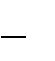   Vigilar la aplicación de las disposiciones legales que rigen las relaciones entre el IGECEM y su personal, así como dar cumplimiento a los acuerdos establecidos en el convenio celebrado con el Sindicato Único de Trabajadores de los Poderes, Municipios e Instituciones Descentralizadas del Estado de México (SUTEYM).  Elaborar el proyecto de presupuesto anual de servicios personales del IGECEM, con base en la plantilla de personal autorizada.   Realizar el proceso de pago de nómina y demás prestaciones del personal adscrito al IGECEM.  Realizar los movimientos de altas, bajas, remociones, promociones, demociones y licencias de las servidoras públicas y los servidores públicos adscritos al Instituto.  Realizar las actividades inherentes al reclutamiento, selección y contratación de personal.  Verificar la correcta asignación de puestos, códigos y categorías del personal del IGECEM, de conformidad con la plantilla autorizada y los lineamientos establecidos para tal efecto.  Mantener actualizados los registros y controles de asistencia y puntualidad del personal del Instituto, de acuerdo a la normatividad establecida en la materia.  Promover y coordinar la realización de cursos de capacitación y adiestramiento, para fomentar la profesionalización de las y los servidores públicos del organismo, así como actividades recreativas, culturales y de desarrollo personal.  Gestionar ante las instancias correspondientes los requerimientos de prestadores de servicio social que sean solicitados por las unidades administrativas que integran el IGECEM, para contribuir al desarrollo de los programas establecidos.  Operar y actualizar los sistemas de información a cargo de la Subdirección de Administración de Personal.   Desarrollar las demás funciones inherentes al área de su competencia.203B15300	SUBDIRECCIÓN DE CONTABILIDAD Y FINANZAS OBJETIVO:Efectuar el registro de las operaciones financieras y presupuestales de las unidades administrativas y controlar la afectación del gasto, conforme a las políticas y lineamientos establecidos por la Secretaría de Finanzas.FUNCIONES:   Aplicar las políticas presupuestales y técnicas contables para el ejercicio de los recursos financieros del Instituto, con apego al programa y presupuesto anual aprobados.   Mantener actualizado el Sistema de Contabilidad del Instituto, con base en las políticas y lineamientos establecidos por Contabilidad Gubernamental.   Integrar el anteproyecto anual del presupuesto de ingresos y de egresos, así como realizar la calendarización de los recursos del presupuesto autorizado al Instituto de Información e Investigación Geográfica, Estadística y Catastral del Estado de México (IGECEM).   Elaborar la cuenta pública del IGECEM, así como realizar la glosa preventiva de los ingresos y egresos del Instituto.Gestionar la liberación de los recursos financieros necesarios para la operación de los programas de trabajo establecidos.   Ejercer y controlar los ingresos que obtenga el Instituto derivados de los servicios que presta, de las donaciones que reciba, de los recursos provenientes de los fideicomisos que se constituyan a su favor y de las transferencias que le realice el Gobierno del Estado.   Mantener actualizado el registro y control de la aplicación de los recursos financieros y el estado de las amortizaciones de capital y pago de intereses.   Realizar los pagos provisionales mensuales de contribuciones y retenciones, así como preparar y presentar oportunamente las declaraciones informativas estatales y federales aplicables al IGECEM.   Integrar la información financiera que soliciten los entes fiscalizadores dentro de las auditorías al ejercicio de los recursos del IGECEM.   Formular mensualmente los estados financieros y presupuestales del Instituto, así como llevar a cabo las conciliaciones mensuales a los registros contables.   Determinar el cálculo al pago de los Impuesto sobre Erogaciones por Remuneraciones al Trabajo Personal que tendrá que aplicar el Instituto.   Ejecutar los procedimientos para el ejercicio y control del presupuesto autorizado al IGECEM y verificar su aplicación, en términos de la normatividad vigente en la materia.   Gestionar la autorización de los traspasos presupuestarios ante la Secretaría de Finanzas.   Controlar y clasificar la documentación soporte de los movimientos contables que se originen con motivo de las operaciones que realice el Instituto.   Emitir y aplicar políticas de control interno para la guardia, custodia y manejo de formas valoradas y cheques del Instituto.     Operar y actualizar los sistemas de información a cargo del Subdirección de Contabilidad y Finanzas.   Vigilar el correcto cumplimiento de los lineamientos de los convenios de colaboración celebrados en material financiera y presupuestal e integrar los informes del ejercicio y control de los recursos federales a cargo del IGECEM.Desarrollar las demás funciones inherentes al área de su competencia.203B10500	CONTRALORÍA INTERNA OBJETIVO:Fiscalizar, revisar y evaluar el grado de eficacia, eficiencia, economía y legalidad con que se aplica la normatividad, políticas y disposiciones jurídico administrativas establecidas para el manejo y ejercicio de los recursos humanos, materiales y financieros, a efecto de garantizar su adecuada administración, la estricta disciplina presupuestal y la protección del patrimonio del Instituto, así como dar seguimiento a las denuncias e inconformidades presentadas mediante la instrumentación de los procedimientos administrativos en término de la Ley de Responsabilidades de los Servidores Públicos del Estado de México y Municipios y de las normatividad aplicable en la materia.FUNCIONES:   Establecer y aplicar un programa de control y evaluación que genere información objetiva y oportuna relacionada con la gestión administrativa y operativa del Instituto.   Elaborar y proponer, para su aprobación, el Programa Anual de Auditorías Financieras, Operativas y Técnicas aplicables a las unidades del organismo, así como dictar las bases generales y las normas específicas con base en los lineamientos establecidos por la Secretaría de la Contraloría, para su realización y ejecución.   Establecer, en coordinación con la Dirección General, los objetivos, normas, políticas y lineamientos generales para la formulación y ejecución de las acciones de auditoría.   Planear, organizar, dirigir, controlar y evaluar el desarrollo de los programas establecidos, de conformidad con los lineamientos que para tal efecto emita la Secretaría de la Contraloría.   Realizar el seguimiento a las observaciones y recomendaciones derivadas de la práctica de auditorías externas.   Realizar el seguimiento y evaluación de los programas, así como asegurar el cumplimiento de las normas y políticas establecidas para el buen funcionamiento del organismo.   Recibir, tramitar y realizar el seguimiento a las quejas, denuncias e inconformidades que presenten los particulares o personal al servicio público, con motivo de incumplimiento de acuerdos, convenios, contratos o servicios que involucren las acciones del Instituto o cuando se infrinjan las disposiciones contenidas en la Ley de Responsabilidades de los Servidores Públicos del Estado y Municipios.   Intervenir, para efectos de verificación, en los actos de entrega y recepción de las unidades administrativas del organismo.   Comprobar el cumplimiento de las obligaciones derivadas de las disposiciones en materia de programación, presupuestación, ingresos, financiamiento, inversión, deuda, patrimonio, fondos y valores asignados al Instituto.   Vigilar que se dé cumplimiento a las disposiciones de racionalidad, austeridad y disciplina presupuestales contempladas en el Presupuesto de Egresos del Gobierno del Estado de México del ejercicio correspondiente.   Determinar el fincamiento de procedimientos administrativos disciplinarios o resarcitorios a las y los servidores públicos del organismo, con motivo del incumplimiento de las obligaciones que se consignan en el artículo 42 de la Ley de Responsabilidades de los Servidores Públicos del Estado y Municipios o en la normatividad vigente en la materia.   Determinar el fincamiento de pliegos preventivos de responsabilidad cuando se detecten actos u omisiones de servidores públicos en  el manejo, aplicación y administración de fondos, valores y recursos económicos que se traduzcan en daños estimables en dinero, por concepto de perjuicios causados al patrimonio del organismo.   Sugerir medidas y mecanismos de control interno y vigilar su implantación y operación permanente.   Verificar la aplicación de medidas y el cumplimiento de compromisos del organismo en materia de modernización y simplificación administrativa.   Informar a la Secretaría de la Contraloría el resultado de su actuación y sugerir a la o al titular del Instituto la instrumentación de lineamientos complementarios en materia de control.   Intervenir en concursos de adquisiciones cuando la normatividad lo establezca.   Difundir entre el personal del Instituto las disposiciones en materia de control que incidan en el desarrollo de sus labores.   Participar, en el ámbito de su competencia, en la elaboración y actualización, de los reglamentos, manuales administrativos y demás instrumentos y ordenamientos que regulen la organización y funcionamiento del Instituto.Desarrollar las demás funciones inherentes al área de su competencia.203B11000	DIRECCIÓN DE GEOGRAFÍA OBJETIVO:Planear, diseñar y coordinar las actividades encaminadas a la captación, procesamiento, producción y actualización cartográfica, así como de la normatividad en materia de información e investigación geográfica para orientar políticas, estrategias y líneas de acción en la implantación, desarrollo y mantenimiento de la infraestructura de datos espaciales del Estado de México.FUNCIONES:    Proponer normas, técnicas y procedimientos para la producción de información geográfica de la entidad, a efecto de homogeneizar las actividades que en la materia se realicen en el territorio estatal.    Establecer y coordinar los programas de producción y actualización de información e investigación geográfica de interés estatal.    Supervisar y coordinar el diseño, elaboración y mantenimiento de los datos territoriales del Estado de México, para integrar y actualizar el Sistema de Información Geográfica de la entidad.    Programar y coordinar la recopilación, proceso y representación de la información geográfica de los municipios.    Participar en las actividades de vinculación que realiza el Instituto con dependencias y organismos auxiliares de los ámbitos federal, estatal y municipal, así como con los generadores y usuarios de información e investigación geográfica.    Proponer y ejecutar programas de capacitación y asesoría sobre metodologías y técnicas en materia de información e investigación geográfica.    Coordinar el manejo y control de procesos geodésicos y fotogramétricos que realicen o contraten las dependencias y organismos auxiliares de la Administración Pública Estatal, así como los municipios y el Instituto.    Realizar, en coordinación con las Delegaciones, las actividades de capacitación, asesoría, recopilación e intercambio de información e investigación geográfica municipal necesarias para el cumplimiento de las funciones del Instituto.    Revisar y emitir opinión técnica sobre los términos de referencia, para la realización o contratación de estudios o investigaciones en materia geográfica que pretendan llevar a cabo las personas físicas o jurídicas colectivas o las dependencias y entidades públicas de carácter estatal y municipal.    Participar en la elaboración del Programa Estatal de Información e Investigación Geográfica, Estadística y Catastral.    Participar en el ámbito de su actuación, en la elaboración, ejecución y evaluación de los programas anuales de actividades y del presupuesto del Instituto.    Proporcionar la información necesaria para la integración de los reportes e informes de avance de metas de los programas y proyectos de su competencia.    Participar, en el ámbito de su injerencia, en la elaboración y actualización de los reglamentos, manuales administrativos y demás instrumentos y ordenamientos que regulen la organización y funcionamiento del Instituto.    Desarrollar las demás funciones inherentes al área de su competencia.203B11100	SUBDIRECCIÓN DE CARTOGRAFÍA OBJETIVO:Coordinar y supervisar las actividades en materia cartográfica del Estado de México y municipios, mediante los procedimientos técnicosnormativos para la producción y actualización de la información territorial generada por el Instituto, a efecto de contar con datos de calidad, verídicos y confiables que coadyuven a la planeación y al ordenamiento del territorio estatal.FUNCIONES:   Diseñar las normas, técnicas y metodologías para la producción y actualización de información cartográfica, que deberán observar las dependencias gubernamentales, los municipios y organismos generadores de información geográfica del Estado.   Elaborar el programa de producción y actualización de la información e investigación cartográfica en armonía con los estándares internacionales y nacionales en la materia.   Operar y coordinar el diseño, administración de datos e instrumentación de los sistemas cartográficos y de información geográfica que genere el Instituto y las instancias del sector público y municipal.   Supervisar el control de calidad de los trabajos cartográficos y de información geográfica que requieran, a solicitud de parte, las instancias de la administración pública estatal y municipal.   Supervisar la integración, organización y respaldo de la información cartográfica que produce el instituto, así como la información generada por las instancias federales, estatales y municipales en materia geográfica.   Coordinar la elaboración y actualización de la cartografía básica, como soporte del Sistema Estatal de Información.   Participar con dependencias federales, estatales y municipales productoras de datos e información geográfica, en la unificación de técnicas y metodologías, así como en la realización de proyectos de investigación en materia cartográfica.   Diseñar, y coordinar los cursos de capacitación en materia cartográfica para el personal del Instituto, de las dependencias de la Administración Pública Estatal y de los municipios que lo soliciten.   Analizar y proponer, en su caso, nuevas tecnologías de información para la captación y producción de la información cartográfica, susceptibles de ser aplicados en el Instituto.Desarrollar las demás funciones inherentes al área de su competencia.203B11101	DEPARTAMENTO DE FOTOGRAMETRÍA Y GEODESIA OBJETIVO:Realizar y controlar las actividades relacionadas con los procesos geodésicos, topográficos y fotogramétricos para la producción y actualización de datos e información cartográfica, en los ámbitos municipal, regional y estatal.FUNCIONES:   Elaborar, revisar y actualizar las normas, técnicas y procedimientos para la generación de información en materia de fotogrametría, geodesia, topografía, percepción remota por satélite y los relativos a los sistemas de información geográfica del territorio estatal.   Planear, operar y controlar los proyectos de fotografía aérea y de imágenes de satélite que propongan las dependencias y organismos de la Administración Pública Estatal.   Elaborar y mantener actualizada la cartografía básica, como soporte del Sistema Estatal de Información.   Realizar y controlar los proyectos fotogramétricos, geodésicos, topográficos, de percepción remota por satélite y los relativos a sistemas de información geográfica, aplicando la normatividad correspondiente en la materia.   Establecer y mantener actualizada la Red Geodésica del Estado de México, tomando como base la Red Geodésica Nacional Activa.   Proporcionar asesoría y capacitación a dependencias y organismos de la Administración Pública Estatal y municipal, en materia de cartografía, percepción remota y sistemas de información geográfica.   Investigar y proponer, en su caso, nuevas tecnologías de la información, procedimientos y metodologías que faciliten la integración, procesamiento y actualización de la información cartográfica básica.   Integrar y respaldar los datos e información cartográfica, en el ámbito de su competencia, que produce el Instituto, así como los generados por las instancias federales, estatales y municipales en materia geográfica.   Desarrollar las demás funciones inherentes al área de su competencia.203B11102	DEPARTAMENTO DE CARTOGRAFÍA AUTOMATIZADA OBJETIVO:Elaborar y aplicar los procedimientos técnicos y la normatividad para la generación y actualización de la cartografía temática que realice el Instituto para contribuir a la planeación del desarrollo de la entidad.FUNCIONES:  Elaborar y revisar las normas y procedimientos para la producción y actualización de datos e información relacionados con cartografía temática.  Realizar la digitalización y proceso de los trabajos geográficos y cartográficos en concordancia con los programas y proyectos autorizados.  Elaborar la cartografía temática derivada de la información estadística que se requiera para los proyectos del Instituto y para la planeación del desarrollo de la entidad.  Realizar las actividades necesarias para la generación y actualización de los datos e información relativos a cartografía urbana, percepción remota y sistemas de información geográfica.   Elaborar y mantener actualizada la cartografía de la división territorial de la entidad, con base en los acuerdos y convenios que emita la Comisión de Límites del Estado de México.  Proporcionar asesoría y/o capacitación en materia de cartografía, percepción remota y sistemas de información geográfica al interior del Instituto y a las dependencias y organismos de la Administración Pública Estatal y municipal, cuando así lo soliciten.  Investigar y proponer, en su caso, nuevas tecnologías, procedimientos y técnicas que faciliten la integración, mantenimiento y actualización de la información cartográfica, de percepción remota y sistemas de información geográfica.   Integrar y respaldar los datos e información cartográfica, en el ámbito de su competencia, que produce el Instituto, así como los generados por las instancias federales, estatales y municipales en materia geográfica.Desarrollar las demás funciones inherentes al área de su competencia.203B12000	DIRECCIÓN DE ESTADÍSTICA OBJETIVO:Planear y coordinar las actividades encaminadas a la recopilación, análisis, procesamiento, integración, producción y actualización de la información demográfica, social, económica, así como establecer la normatividad en materia de información e investigación estadística para orientar las políticas, estrategias y líneas de acción que coadyuven en la planeación del desarrollo de la entidad.FUNCIONES:   Proponer las normas, procedimientos y técnicas para la recopilación, análisis, procesamiento, integración, producción y actualización de información e investigación sobre fenómenos demográficos, sociales y económicos en la entidad.   Establecer y coordinar programas orientados a la producción y actualización de información e investigación estadística de interés estatal.   Coordinar y supervisar la recopilación, análisis, integración, producción y actualización de la información demográfica, social y económica, para integrar y actualizar el Sistema de Información Estadística de la entidad.   Programar y coordinar la recopilación, integración, producción y actualización de la información estadística proveniente de los registros administrativos de los municipios.   Coordinar los trabajos de recopilación e integración de las principales obras y acciones del Ejecutivo Estatal para elaborar el Anexo Estadístico del Informe de Gobierno.   Establecer coordinación con unidades productoras de información de los ámbitos federal, estatal y municipal para la recopilación, integración y producción de información demográfica, social y económica de interés para el Estado.   Proponer y ejecutar programas de capacitación y asesoría sobre los lineamientos técnicos y normativos, en materia de información e investigación estadística.   Diseñar y coordinar el levantamiento, procesamiento y análisis de encuestas y muestreos sobre los hechos y fenómenos demográficos, sociales y económicas de interés del Estado.   Coordinar el diseño y desarrollo del sistema de cuentas económicas del Estado de México.     Establecer proyectos y acciones para el desarrollo de productos de carácter geoestadístico.   Proponer los lineamientos normativos para la integración de la información estadística del Anexo Estadístico del Informe de Gobierno, así como coordinar los trabajos para su elaboración.   Dirigir los trabajos de verificación de la consistencia, homogeneidad y confiabilidad de la información en materia demográfica, social y económica, generada por las unidades productores de información de los ámbitos estatal y municipal.   Proponer los documentos estadísticos y de investigación a partir de la información demográfica, social y económica obtenida de los registros administrativos de las unidades productoras de información.    Coordinar con la Dirección de Servicios de Información, las actividades de recopilación, capacitación, asesoría, e intercambio de información e investigación estadística municipal que sean necesarias para llevar a cabo las funciones del IGECEM.   Emitir opinión técnica sobre los términos de referencia para la realización o contratación de estudios o investigaciones en materia estadística que pretendan llevar a cabo las personas físicas o jurídicas colectivas o las dependencias y entidades públicas de carácter estatal y municipal.   Participar en la elaboración del Programa Estatal de Información e Investigación Geográfica, Estadística y Catastral.   Participar, en el ámbito de su actuación, en la elaboración, ejecución y evaluación de los programas anuales de actividades y del presupuesto del Instituto.   Proporcionar la información necesaria para la integración de los reportes e informes de avance de metas de los programas y proyectos que le competan.   Participar, en el ámbito de su injerencia, en la elaboración y actualización de los reglamentos, manuales administrativos y demás instrumentos y ordenamientos que regulen la organización y funcionamiento del Instituto.Desarrollar las demás funciones inherentes al área de su competencia.203B12100	SUBDIRECCIÓN DE INFORMACIÓN ECONÓMICA OBJETIVO:Supervisar la recopilación, procesamiento, análisis, integración, producción y actualización de información sobre los fenómenos económicos que ocurren en los ámbitos nacional, estatal y municipal para su integración al Sistema de Información Estadística.FUNCIONES:   Instrumentar las normas, procedimientos y técnicas para la recopilación, procesamiento, análisis, integración, producción y actualización de la información e investigación sobre los hechos y fenómenos económicos.   Supervisar el desarrollo de los programas de actualización de información e investigación económica de interés estatal.   Controlar y supervisar la recopilación, integración, producción y actualización de información e investigación económica, a efecto de mantener actualizada la base de datos histórica del Sistema de Información Estadística.   Recopilar información estadística y económica generada por instituciones públicas, privadas y sociales; en los ámbitos federal, estatal y municipal; para la elaboración de proyectos y productos de interés para el Estado.   Proporcionar capacitación y asesoría técnica en materia de recopilación, integración y producción de información económica a las dependencias y organismos públicos del ámbito estatal y municipal para el desarrollo del Sistema de Información.   Realizar el procesamiento y análisis de encuestas y muestreos de los hechos y fenómenos económicos de interés para el Estado.   Supervisar la revisión de los proyectos y productos de índole geoestadístico en temas económicos para la compulsa estadística para la generación de datos únicos.   Verificar la aplicación de la normatividad para la integración de la información económica contenida en el Anexo Estadístico del Informe de Gobierno, así como designar a las y los enlaces del Instituto para coordinarse con las dependencias y entidades de la administración pública estatal en los trabajos de recopilación e integración de la información del citado documento.   Coordinar la elaboración de los documentos estadísticos y de investigación, a partir de la información económica, obtenida de los registros administrativos de las unidades productoras de información.   Supervisar la consistencia, homogeneidad y confiabilidad de la información en materia económica generada por las unidades productoras de información de los ámbitos estatal y municipal.   Diseñar y desarrollar el Sistema de Cuentas Económicas del Estado de México.   Supervisar las actividades que realizan las delegaciones del Instituto en materia de recopilación, capacitación, asesoría, e intercambio de información e investigación estadística económica con los municipios de la entidad.   Revisar la pertinencia y viabilidad de los términos de referencia para la realización o contratación de estudios o investigaciones económicas en materia estadística que pretendan llevar a cabo las personas físicas o jurídicas colectivas; o las dependencias y entidades públicas de carácter estatal y municipal.   Desarrollar las demás funciones inherentes al área de su competencia.203B12101	DEPARTAMENTO DE ESTADÍSTICA ECONÓMICA OBJETIVO:Recopilar, procesar, analizar, integrar, producir y actualizar información estadística sobre los hechos y fenómenos económicos que ocurren en los ámbitos nacional, estatal y municipal.FUNCIONES:   Diseñar registros administrativos para captar información estadística-económica de las unidades sectoriales y municipales.   Aplicar las normas, procedimientos y técnicas para el diseño de los registros administrativos y la recopilación de información estadística y económica, generadas por las unidades productoras de información.   Ejecutar los programas orientados a la actualización de información e investigación económica de interés estatal.   Elaborar y mantener actualizado el directorio de las unidades productoras de información económica nacional, estatal y municipal.   Realizar el diseño conceptual y estadístico de las variables económicas para actualizar la base de datos del Sistema de Información Estadística.   Recopilar, revisar, analizar e integrar la información económica derivada de los registros administrativos de las unidades productoras de información del ámbito estatal y municipal.   Integrar y enriquecer el acervo histórico de la estadística económica estatal y municipal.   Analizar la consistencia y pertinencia de la información estadística en materia económica proporcionada por instituciones públicas, privadas y sociales de los ámbitos nacional, estatal y municipal.   Realizar proyectos y productos de índole geoestadísticos en temas económicos para la compulsa estadística para la generación de datos únicos.   Aplicar la normatividad para la integración de la información económica contenida en el Anexo Estadístico del Informe de Gobierno, así como trabajar coordinadamente con los enlaces de las dependencias y entidades de la administración pública estatal para el desarrollo de las actividades de recopilación e integración de la información del citado Anexo.   Revisar la consistencia, homogeneidad y confiabilidad de la información en materia económica generada por las unidades productoras de información de los ámbitos estatal y municipal.   Procesar e integrar la información estadística económica generada por dependencias e instituciones públicas, privadas y sociales, para la elaboración de documentos estadísticos.   Recopilar e integrar la información estadística para el diseño y desarrollo del Sistema de Cuentas Económicas del Estado de México.   Analizar los términos de referencia para la realización o contratación de estudios o investigaciones económicas en materia estadística que pretendan llevar a cabo las personas físicas o jurídicas colectivas; o las dependencias y entidades públicas de carácter estatal y municipal.Desarrollar las demás funciones inherentes al área de su competencia.203B12200	SUBDIRECCIÓN DE INFORMACIÓN SOCIAL OBJETIVO:Supervisar la recopilación, procesamiento, análisis, integración, producción y actualización de la información sobre los fenómenos sociales y demográficos que ocurren en los ámbitos nacional, estatal y municipal para su integración al Sistema de Información Estadística.FUNCIONES:   Instrumentar las normas, procedimientos y técnicas para la recopilación, procesamiento, análisis, integración, producción y actualización de información e investigación sobre hechos y fenómenos sociales y demográficos a cargo del Instituto.   Supervisar el desarrollo de los programas orientados a la actualización de información e investigación social y demográfica de interés estatal.   Controlar y supervisar la recopilación, integración, producción y actualización de información e investigación social y demográfica, a efecto de mantener actualizada la base de datos histórica del Sistema de Información Estadística.   Recopilar información estadística social y demográfica e investigaciones de las instituciones públicas, privadas y sociales en los ámbitos federal, estatal y municipal para la elaboración de proyectos y productos de interés para el Estado.   Proporcionar capacitación y asesoría técnica en materia de recopilación, integración y producción de información social y demográfica a las dependencias y organismos del ámbito estatal y municipal para el desarrollo del Sistema de Información Estadística.   Supervisar el procesamiento y análisis de encuestas y muestreos de los hechos y fenómenos demográficos y sociales de interés para el Estado.   Revisar proyectos y productos de índole geoestadístico en temas sociales y demográficos para la compulsa estadística para la generación de datos únicos.   Supervisar la aplicación de la normatividad para la integración de la información social y demográfica contenida en el Anexo Estadístico del Informe de Gobierno, así como designar a las y los enlaces del Instituto para coordinarse con las dependencias y entidades de la administración pública estatal en los trabajos de recopilación e integración de la información del citado documento.   Verificar la consistencia, homogeneidad y confiabilidad de la información en materia social y demográfica generada por las unidades productoras de información de los ámbitos estatal y municipal.   Coordinar la elaboración de los documentos estadísticos y de investigación, a partir de la información social y demográfica, obtenida de los registros administrativos de las unidades productoras de información.   Supervisar las actividades que realizan las delegaciones del Instituto en materia de recopilación, capacitación, asesoría, e intercambio de información e investigación estadística social y demográfica con los municipios de la entidad.   Revisar la pertinencia y viabilidad de los términos de referencia para la realización o contratación de estudios o investigaciones sociales y demográficas en materia estadística que pretendan llevar a cabo las personas físicas o jurídicas colectivas; o las dependencias y entidades públicas de carácter estatal y municipal.   Desarrollar las demás funciones inherentes al área de su competencia.203B12201	DEPARTAMENTO DE ESTADÍSTICA SOCIAL OBJETIVO:Recopilar, procesar, analizar, integrar, producir y actualizar información estadística sobre los fenómenos demográficos y sociales que ocurren en los ámbitos nacional, estatal y municipal.FUNCIONES:   Elaborar y mantener actualizado el directorio de las unidades productoras de información demográfica y social nacional, estatal y municipal.   Diseñar registros administrativos para captar información estadística demográfica y social de las unidades sectoriales y municipales.   Aplicar las normas, procedimientos y técnicas para el diseño de los registros administrativos y la recopilación de información estadística social y demográfica, generadas por las unidades productoras de información.   Ejecutar los programas orientados a la actualización de información e investigación social y demográfica de interés estatal.   Realizar el diseño conceptual y estadístico de las variables demográficas y sociales para actualizar la base de datos del Sistema de Información Estadística.   Recopilar, revisar, procesar e integrar la información estadística demográfica y social generada por dependencias e instituciones públicas, privadas y sociales.   Analizar la consistencia y pertinencia de la información estadística en materia demográfica y social proporcionada por instituciones públicas, privadas y sociales de los ámbitos nacional, estatal y municipal.   Aplicar la normatividad para la integración de la información social y demográfica contenida en el Anexo Estadístico del Informe de Gobierno, así como trabajar coordinadamente con los enlaces de las dependencias y entidades de la administración pública estatal para el desarrollo de las actividades de recopilación e integración de la información del citado Anexo.   Revisar la consistencia, homogeneidad y confiabilidad de la información en materia demográfica y social generada por las unidades productoras de información de los ámbitos estatal y municipal.   Procesar e integrar la información estadística social y demográfica generada por dependencias e instituciones públicas, privadas y sociales, para la elaboración de documentos estadísticos.   Analizar los términos de referencia para la realización o contratación de estudios o investigaciones sociales y demográficas en materia estadística que pretendan llevar a cabo las personas físicas o jurídicas colectivas; o las dependencias y entidades públicas de carácter estatal y municipal.   Integrar y enriquecer el acervo histórico de la estadística demográfica y social estatal y municipal.   Generar la información demográfica y social necesaria para la elaboración de productos geoestadísticos.Desarrollar las demás funciones inherentes al área de su competencia.203B13000	DIRECCIÓN DE CATASTRO OBJETIVO:Planear, diseñar y coordinar las actividades relacionadas con la captación, procesamiento y producción de la información e investigación catastral, así como orientar políticas, estrategias y líneas de acción encaminadas a la integración y actualización del inventario inmobiliario de los municipios del Estado.FUNCIONES:   Proponer las normas, procedimientos y técnicas para la captación, integración y producción de información e investigación catastral.   Proponer y ejecutar programas de capacitación y asesoría sobre metodologías y técnicas en materia de información e investigación catastral.   Vigilar y verificar que en los municipios del Estado se apliquen las normas y procedimientos técnicos y administrativos relacionados con el sistema de valuación catastral; con la investigación en el mercado inmobiliario de valores unitarios de suelo; y con los trabajos de integración, depuración, vinculación y actualización de los registros gráfico y alfanumérico del padrón catastral de los inmuebles ubicados en sus demarcaciones territoriales.   Formular y proponer programas de información e investigación catastral para la modernización, consolidación, actualización, mantenimiento y resguardo del inventario inmobiliario de los municipios del Estado.   Coordinar los trabajos de revisión técnica de la información de los registros gráfico y alfanumérico respecto a las zonas catastrales, áreas homogéneas, bandas de valor, manzanas, códigos de claves de calle y nomenclatura, consideradas en las propuestas de actualización de las Tablas de Valores Unitarios de Suelo y Construcciones formuladas por los ayuntamientos de la entidad y participar, cuando así se requiera, en los procesos legislativos para su aprobación.   Establecer coordinación con instancias federales, estatales y municipales, para el desarrollo de programas y proyectos en materia de investigación catastral en el territorio estatal.   Coordinar, revisar, validar y autorizar los trabajos relacionados con la práctica de avalúos catastrales y comerciales y de estudios de valores unitarios comerciales de suelo, así como la emisión de dictámenes y opiniones técnicas en materia de registro catastral solicitados por la ciudadanía y por las dependencias y entidades públicas de carácter estatal o municipal.   Coordinar los trabajos de registro, control y actualización del padrón de especialistas en valuación inmobiliaria registrados ante el Instituto y verificar su publicación anual, así como informar a los ayuntamientos y al Colegio de Notarios del Estado sobre los registros emitidos y los nombres de los especialistas que se encuentren sancionados.   Revisar los avalúos catastrales practicados por especialistas en valuación inmobiliaria registrados ante el Instituto y detectar, en su caso, la comisión de infracciones para aplicar las sanciones que correspondan.   Revisar y emitir opinión técnica sobre los términos de referencia para la realización o contratación de estudios o investigaciones en materia catastral que pretendan llevar a cabo las personas físicas o jurídicas colectivas; o las dependencias y entidades públicas de carácter estatal y municipal.   Participar en la elaboración del Programa Estatal de Información e Investigación Geográfica, Estadística y Catastral.   Participar, en el ámbito de su actuación, en la elaboración, ejecución y evaluación de los programas anuales de actividades y del presupuesto del Instituto.   Proporcionar la información necesaria para la integración de los reportes e informes de avance de metas de los programas y proyectos que le competen.   Participar, en el ámbito de su injerencia, en la elaboración y actualización de los reglamentos, manuales administrativos y demás instrumentos y ordenamientos que regulen la organización y funcionamiento del Instituto.Desarrollar las demás funciones inherentes al área de su competencia.203B13100	SUBDIRECCIÓN TÉCNICA OBJETIVO:Supervisar y verificar la aplicación de la normatividad técnica y administrativa para el desarrollo del sistema de valuación catastral, así como para la integración del padrón catastral de los inmuebles ubicados en los municipios de la entidad y para la revisión técnica de las propuestas municipales de actualización de las Tablas de Valores Unitarios de Suelo y Construcciones, conforme a las disposiciones jurídicas aplicables vigentes.FUNCIONES:   Colaborar en la elaboración y actualización de las normas y procedimientos técnicos en materia catastral.   Proponer y aplicar metodologías y procedimientos técnicos para los procesos de investigación de valores unitarios de suelo en el mercado inmobiliario y para la actualización de la Tabla de Valores Unitarios de Construcciones.   Coordinar la revisión técnica de las propuestas municipales de actualización de las Tablas de Valores Unitarios de Suelo y Construcciones.   Supervisar la aplicación de las normas y procedimientos técnicos y administrativos en los municipios del Estado, relacionados con la integración, depuración y actualización de los registros gráfico y alfanumérico de los padrones catastrales municipales.   Verificar que en los municipios del Estado se apliquen las normas y procedimientos técnicos vigentes, inherentes al sistema de valuación catastral del Estado y a los trabajos de vinculación de los registros gráfico y alfanumérico de los padrones catastrales municipales.   Proporcionar capacitación, asesoría y asistencia técnica en materia de información e investigación catastral al personal de las Delegaciones del Instituto y de las áreas municipales de catastro.   Coordinar y supervisar los trabajos relacionados con los avalúos catastrales y comerciales, así como los estudios de valores unitarios comerciales de suelo solicitados por la ciudadanía y por las dependencias y entidades públicas, estatales o municipales.   Controlar y mantener actualizado el padrón de especialistas en valuación inmobiliaria registrados ante el Instituto.   Verificar la integración y actualización del registro alfanumérico del padrón catastral, así como de la cartografía lineal catastral, conforme a la información que proporcionen las autoridades catastrales municipales.   Revisar la información de los registros gráfico y alfanumérico respecto a las zonas catastrales, áreas homogéneas, bandas de valor, manzanas, códigos de claves de calle y nomenclatura, consideradas en las propuestas de actualización de las Tablas de Valores Unitarios de Suelo y Construcciones formuladas por los ayuntamientos de la entidad.   Verificar que los avalúos practicados por especialistas en valuación inmobiliaria registrados ante el Instituto, se realicen de conformidad con las políticas, lineamientos, normas y procedimientos técnicos vigentes.   Desarrollar las demás funciones inherentes al área de su competencia.203B13101	DEPARTAMENTO DE VALUACIÓN CATASTRAL OBJETIVO:Elaborar y aplicar las normas y procedimientos técnicos para la valuación catastral, para practicar avalúos catastrales y comerciales oestudios de valores unitarios comerciales de suelo en el territorio estatal y para modificar o actualizar áreas homogéneas y valores unitarios de suelo y construcciones en los municipios del Estado.FUNCIONES:   Vigilar la aplicación de las normas y procedimientos técnicos vigentes para la determinación del valor catastral de los inmuebles ubicados en el territorio del Estado.   Elaborar, actualizar y aplicar las normas y procedimientos técnicos para la práctica de avalúos catastrales y comerciales de inmuebles ubicados en el territorio del Estado.   Practicar avalúos catastrales y comerciales de inmuebles, así como estudios de valores unitarios comerciales de suelo en el territorio estatal.   Revisar que los avalúos practicados por especialistas en valuación inmobiliaria registrados ante el Instituto, se realicen de conformidad con las políticas, lineamientos, normas y procedimientos técnicos vigentes.   Revisar y validar que la determinación del valor catastral de los bienes inmuebles objeto de dictaminación, se sustente en las políticas, normas, metodología y procedimientos establecidos en el Reglamento y en el Manual Catastral.   Proporcionar capacitación, asesoría y asistencia técnica sobre las políticas, normatividad y procedimientos aplicables al sistema de valuación catastral, así como a la elaboración de propuestas de actualización, modificación o creación de áreas homogéneas, bandas de valor, manzanas, códigos de clave de calle, nomenclatura y valores unitarios de suelo y construcción.   Promover la aplicación de las normas y procedimientos técnicos para delimitar las áreas homogéneas y bandas de valor, así como  para determinar los valores unitarios de suelo que les corresponden.   Revisar técnicamente las propuestas municipales de actualización de las Tablas de Valores Unitarios de Suelo y Construcciones, a efecto de que los municipios apliquen la normatividad vigente en materia de investigación y actualización de las áreas homogéneas, bandas de valor y valores unitarios de suelo y construcción e integrar el proyecto municipal de tablas de valor.   Aplicar los procedimientos técnicos para la investigación, determinación y actualización de los valores unitarios correspondientes a las tipologías de construcción vigentes.   Realizar estudios de investigación para la elaboración y aplicación de nuevos modelos y técnicas que permitan la actualización de valores unitarios de suelo y construcciones para la valuación de inmuebles en el territorio estatal.Desarrollar las demás funciones inherentes al área de su competencia.203B13102	DEPARTAMENTO DE INVENTARIO CATASTRAL OBJETIVO:Elaborar y aplicar las normas y procedimientos técnicos y administrativos para regular las actividades de integración, conservación y actualización de los registros gráfico y alfanumérico del padrón catastral del Estado de México.FUNCIONES:   Elaborar y proponer la actualización de las normas y procedimientos técnicos y administrativos para la integración, actualización, producción y uso de los registros gráfico y alfanumérico del padrón catastral de los municipios del Estado.   Vigilar que la normatividad vigente para la integración, conservación y actualización de los registros gráfico y alfanumérico de los padrones catastrales municipales se aplique conforme a los lineamientos establecidos.   Analizar, verificar y validar la información contenida en los reportes de actualización del registro gráfico, generada y remitida al Instituto por las unidades municipales de catastro.   Analizar la información proporcionada por las unidades municipales de catastro sobre las actualizaciones efectuadas al registro gráfico y verificar su integración en el registro alfanumérico.   Verificar la aplicación de la normatividad en las propuestas de actualización de los gráficos efectuados por las unidades municipales de catastro referente a la información de áreas homogéneas, bandas de valor, manzanas, códigos de clave de calle y nomenclatura.   Proporcionar capacitación, asesoría y asistencia técnica para integrar, conservar y actualizar el registro gráfico y alfanumérico del padrón catastral de los municipios del Estado.   Clasificar y controlar los respaldos municipales del registro gráfico y alfanumérico, a efecto de procesar e integrar periódicamente el padrón catastral estatal.   Diseñar procesos y reportes estadísticos que faciliten el análisis, definición y depuración de la información contenida en el registro gráfico y alfanumérico.   Realizar el seguimiento a los avances sobre la incorporación, depuración y actualización del registro gráfico y alfanumérico del padrón catastral de los municipios del Estado.   Integrar y mantener actualizados los catálogos del Sistema de Información Catastral, relativos a áreas homogéneas, bandas de valor, manzanas y valores unitarios de construcciones.   Desarrollar las demás funciones inherentes al área de su competencia.203B14000	DIRECCIÓN DE SERVICIOS DE INFORMACIÓN OBJETIVO:Planear y coordinar las actividades relacionadas con la edición documental, resguardo del acervo de información, atención de usuarios o usuarias, comercialización y difusión de los productos y servicios que en la materia se ofrecen, así como coordinar y realizar el seguimiento de las actividades geográficas, estadísticas y catastrales que realicen las Delegaciones.FUNCIONES:Coordinar la integración y presentar el programa editorial anual del Instituto, al Consejo Editorial de la Administración Pública Estatal.   Coordinar el proceso de redacción, corrección de estilo y edición de los documentos generados por el Instituto.   Coordinar y supervisar el proceso de diseño y edición de las publicaciones oficiales del Instituto, con base en la normatividad establecida.   Coordinar y supervisar las actividades de las Delegaciones del IGECEM y promover las reuniones de trabajo que en materia geográfica, estadística y catastral se requieran.   Coordinar, supervisar y proporcionar el servicio de consulta de información en los centros de consulta del IGECEM y en las Delegaciones.   Elaborar y proponer, en su caso, la tarifa anual de los productos y servicios que proporciona el Instituto.   Formular y proponer anualmente el programa de trabajo para la difusión y comercialización de los productos y servicios que ofrece el Instituto, así como promover y ejecutar las actividades necesarias para su operación.   Coordinar la integración y el resguardo del acervo bibliográfico, hemerográfico y cartográfico del Instituto, incluyendo el de las Delegaciones.   Promover, coordinar y supervisar exposiciones, foros y eventos en los que se promueva la imagen, productos y servicios del Instituto.     Promover la celebración de convenios interinstitucionales, así como coordinar y supervisar su seguimiento.   Promover y coordinar los programas de asesoría y capacitación para apoyar las actividades geográficas, estadísticas y catastrales.   Coordinar y supervisar las actividades de las Delegaciones para la recopilación e integración de la información que en materia geográfica, estadística y catastral generen los municipios de la entidad.   Coordinar y supervisar el proceso de evaluación para la certificación de competencias laborales, en materia catastral, de los servicios públicos del Estado de México   Coordinar la participación de las Delegaciones en las reuniones de los Comités Municipales de Prevención y Control de Crecimiento Urbano.   Diseñar y proponer mecanismos para la atención ágil y oportuna de las solicitudes de información de las usuarias o usuarios.     Diseñar y ejecutar acciones que permitan proporcionar de manera eficiente y oportuna el Servicio Público de Información.   Participar en la elaboración del Programa Estatal de Información e Investigación Geográfica, Estadística y Catastral.   Participar, en el ámbito de su actuación y competencia, en la elaboración, ejecución y evaluación de los programas anuales de actividades y del presupuesto del Instituto.   Proporcionar la información necesaria para la integración de los reportes e informes de avance de metas de los programas y proyectos que le competen.   Participar, en el ámbito de su injerencia, en la elaboración y actualización de los reglamentos, manuales administrativos y demás instrumentos y ordenamientos que regulen la organización y funcionamiento del Instituto.Desarrollar las demás funciones inherentes al área de su competencia203B14200	SUBDIRECCIÓN DE DIVULGACIÓN OBJETIVO:Coordinar y supervisar los procesos de revisión, corrección de estilo, diseño y edición de documentos oficiales, así como el resguardo del acervo documental, la atención a usuarios o usuarias y la difusión y comercialización de los productos y servicios que ofrece el Instituto.FUNCIONES:   Coordinar y supervisar las actividades relacionadas con la redacción, corrección de estilo, diseño y edición de los documentos generados por el Instituto.   Supervisar las acciones de edición documental, así como su respaldo en medio impreso y digital.   Integrar el programa editorial del Instituto, de conformidad con las directrices establecidas por el Consejo Editorial de la Administración Pública Estatal.   Coordinar las reuniones de trabajo que en materia geográfica, estadística y catastral se realicen con las Delegaciones del Instituto.     Supervisar el servicio de consulta de información en los centros de consulta del IGECEM y en las Delegaciones.   Verificar que se proporcionen las asesorías solicitadas por los usuarios o usuarias sobre la información, productos y servicios del Instituto.   Coordinar los programas de asesoría y capacitación en apoyo a las actividades e información geográfica, estadística y catastral, así como para el personal de las áreas de atención al público en los centros de consulta del IGECEM.   Supervisar la integración y el resguardo del acervo bibliográfico, hemerográfico y cartográfico de los centros consulta del Instituto. Proponer y tramitar las adquisiciones documentales de información e investigación en materia geográfica, estadística y catastral.   Proporcionar información reciente a los centros de consulta del Instituto, para su integración al acervo respectivo.   Supervisar las acciones para la difusión y comercialización de productos y servicios, así como para promover la imagen del Instituto.   Coadyuvar en la formalización de convenios de colaboración, intercambio de información y consulta bibliotecaria con dependencias de la Administración Pública e instituciones académicas del sector público y privado.Desarrollar las demás funciones inherentes al área de su competencia.203B14201	DEPARTAMENTO DE EDICIÓN DOCUMENTAL OBJETIVO:Revisar y corregir los estudios e investigaciones en materia geográfica, estadística y catastral, así como realizar su diseño y edición, aplicando la normatividad oficial para su publicación.FUNCIONES:   Realizar la revisión y corrección de forma, estilo y ortografía de los documentos que en materia geográfica, estadística y catastral se generen en el Instituto.   Elaborar documentos diversos solicitados como apoyo para las actividades de las distintas áreas del Instituto.   Aplicar la normatividad oficial y los lineamientos generales en materia de diseño y edición de los documentos cartográficos, estadísticos y catastrales que realice el Instituto.   Realizar el diseño y edición de los documentos que emitan las diversas áreas del Instituto para su publicación.     Elaborar los originales de los documentos definitivos para su impresión.   Preparar y sistematizar la información necesaria para conformar el Programa Editorial Anual del Instituto.   Elaborar e integrar el material gráfico que se requiera para llevar a cabo presentaciones, exposiciones, foros y eventos.   Coadyuvar en la realización de presentaciones, exposiciones, foros y eventos en los que participe el Instituto para difundir sus productos y servicios.   Desarrollar las demás funciones inherentes al área de su competencia.203B14202	DEPARTAMENTO DE CENTROS DE CONSULTA Y COMERCIALIZACIÓN OBJETIVO:Proporcionar el servicio de atención al público en materia de información e investigación geográfica, estadística y catastral, así como  realizar las acciones necesarias para la comercialización de los productos y servicios que ofrece el Instituto.FUNCIONES:   Proporcionar el servicio de asesoría y consulta del acervo documental de las áreas de biblioteca y mapoteca a las y los usuarios que acuden a los centros de consulta.   Informar y orientar a las personas que visitan los centros de consulta sobre el uso y manejo de la información geográfica, estadística y catastral.   Capacitar y orientar a las y los responsables de los centros de información en las Delegaciones en el manejo de información documental y la prestación del servicio para fortalecer las acciones de atención al público.   Integrar, clasificar, sistematizar el acervo bibliográfico, hemerográfico y resguardar el acervo histórico cartográfico del Instituto.   Supervisar la reproducción del acervo geográfico, estadístico y catastral, así como la entrega de los productos y servicios en los centros de consulta.   Proporcionar a los centros de consulta de las Delegaciones la tarifa vigente de los productos y servicios y enviar las publicaciones en materia estadística para su venta.   Verificar los trámites de cobro y facturación electrónica de los productos y servicios solicitados en los centros de consulta del Instituto.   Verificar el manejo y control del Sistema Integral de Ingresos del Gobierno del Estado de México, mediante la expedición del formato universal de pago en los centros de consulta del Instituto.   Realizar el seguimiento de las acciones de operación de los convenios de coordinación, colaboración, intercambio de información y consulta bibliotecaria con instituciones públicas, privadas y académicas.Desarrollar las demás funciones inherentes al área de su competencia.203B14010	DELEGACIÓN ATLACOMULCO203B14013	DELEGACIÓN TENANGO203B14014	DELEGACIÓN TOLUCA203B14015	DELEGACIÓN VALLE DE BRAVO203B14018	DELEGACIÓN ECATEPEC203B14019	DELEGACIÓN NEZAHUALCÓYOTL203B14020	DELEGACIÓN NAUCALPAN203B14021	DELEGACIÓN TEXCOCO203B14022	DELEGACIÓN ATIZAPÁN DE ZARAGOZAOBJETIVO:Llevar a cabo en el área de su circunscripción, la extensión de las actividades que en materia de información e investigación geográfica, estadística y catastral realiza el Instituto.FUNCIONES:   Realizar actividades en materia geográfica, estadística y catastral del Instituto en los municipios de su respectiva área de circunscripción.   Aplicar las normas, procedimientos, metodologías y criterios establecidos para la captación, revisión, integración y procesamiento de la información geográfica, estadística y catastral municipal.   Participar, en coordinación con las áreas especializadas del Instituto, en la asesoría y capacitación del personal de las unidades administrativas municipales encargadas del desarrollo de las actividades en materia geográfica, estadística y catastral.   Resguardar el acervo de la información geográfica, estadística y catastral del centro de consulta de la Delegación, así como realizar su comercialización.   Mantener actualizado el inventario del acervo bibliográfico y cartográfico del centro de consulta de la Delegación.   Realizar los trámites de facturación y cobro de los productos y servicios que soliciten las y los usuarios del centro de consulta de la Delegación.   Expedir certificaciones y constancias de la información que obra en los archivos documentales en materia geográfica, estadística y catastral.   Elaborar las órdenes de trabajo para la práctica de levantamientos topográficos catastrales, así como las notificaciones para las y los propietarios o poseedores de los inmuebles colindantes del predio en el que se practicará.   Verificar que los procesos técnicos y administrativos que realizan los municipios en materia geográfica, estadística y catastral, se apliquen de conformidad con la normatividad establecida por el Instituto.   Participar, en coordinación con las áreas técnicas del Instituto, en la recopilación, integración y verificación de la información que en materia geográfica, estadística y catastral generen los municipios de la entidad.   Elaborar y ejecutar su programa de trabajo en congruencia con los proyectos geográficos, estadísticos y catastrales establecidos por las áreas normativas del Instituto.   Realizar las actividades geográficas, estadísticas y catastrales municipales  para fortalecer y mantener actualizado el Sistema Estatal de Información.   Participar en reuniones de trabajo con autoridades municipales y personal de las áreas del Instituto en materia geográfica, estadística y catastral.   Coadyuvar en la certificación de competencias laborales en materia geográfica, y catastral.   Auxiliar en el establecimiento y operación de las unidades administrativas municipales encargadas del desarrollo de las actividades en materia geográfica, estadística y catastral, así como darles a conocer la normatividad vigente.   Asesorar al personal de las áreas de catastro municipal en la elaboración de las propuestas de actualización de las tablas de valores unitarios de suelo y construcciones, con apego a la normatividad establecida, así como llevar a cabo su recopilación y revisión.   Apoyar las acciones necesarias, cuando así se determine, para la celebración de convenios que suscriba el Instituto.     Apoyar en la investigación en campo de los datos y características de inmuebles para la práctica de avalúos.   Practicar levantamientos topográficos catastrales, cuando los usuarios o las usuarias así lo soliciten.Desarrollar las demás funciones inherentes al área de su competencia.DirectorioLic. Joaquín G. Castillo TorresSecretario de FinanzasMtro. Marcelo Martínez MartínezDirector General del Instituto de Información e Investigación Geográfica, Estadística y Catastral del Estado de MéxicoIng. Francisco Javier Sánchez HernándezDirector de GeografíaMtro. Manuel Lara GarduñoDirector de EstadísticaMtro. José César Lima CervantesDirector de CatastroP.C.P. Juan José Pliego VilladaDirector de Servicios de InformaciónC. Gerardo Arturo Aguilar OrtizCoordinador de InformáticaLic. Mario García PascacioJefe de la Unidad JurídicaIng. Fernando Rubén Figueroa RadillaJefe de la Unidad de Información, Planeación, Programación y EvaluaciónC.P. Severiano Cedillo ContrerasCoordinador AdministrativoC.P. Elvira Rico PérezContralora InternaValidaciónLic. Joaquín G. Castillo Torres Secretario de Finanzas (Rubrica)C. Elizabeth Pérez QuirozDirectora General de Innovación (Rúbrica)Mtro. Marcelo Martínez MartínezDirector General del Instituto de Información e Investigación Geográfica, Estadística y Catastral del Estado de México (Rúbrica)Ing. Francisco Javier Sánchez HernándezDirector de Geografía (Rúbrica)Mtro. Manuel Lara Garduño Director de Estadística (Rúbrica)Mtro. José César Lima CervantesDirector de Catastro (Rúbrica)P. C.P. Juan José Pliego VilladaDirector de Servicios de Información (Rúbrica)Gerardo Arturo Aguilar OrtizCoordinador de Informática (Rúbrica)Lic. Mario García Pascacio Jefe de la Unidad Jurídica (Rúbrica)Ing. Fernando Rubén Figueroa RadillaJefe de la Unidad de Información, Planeación,Programación y Evaluación (Rúbrica)C.P. Severiano Cedillo ContrerasCoordinador Administrativo (Rúbrica)C.P. Elvira Rico PérezContralora Interna (Rúbrica)Hoja de ActualizaciónEl presente Manual General de Organización del Instituto de Información e Investigación Geográfica, Estadística y Catastral del Estado de México, deja sin efectos al publicado el 20 de enero de 2017, en el Periódico Oficial “Gaceta del Gobierno”.A V I S O S J U D I C I A L E SJUZGADO QUINTO DE LO CIVIL CIUDAD DE MEXICOE D I C T OEXP. 401/2014. SEC. “A”.SE CONVOCAN POSTORES.El C. Juez Quinto Civil de esta Ciudad, señaló las NUEVE HORAS CON VEINTE MINUTOS DEL DIA VEINTIUNO DE SEPTIEMBRE   DE   DOS   MIL   DIECISIETE,   para   que  tengaverificativo la audiencia de remate en TERCERA ALMONEDA sin sujeción a tipo, en el Juicio ESPECIAL HIPOTECARIO, promovido por BANCO SANTANDER (MEXICO S.A. INSTITUCION DE BANCA MULTIPLE GRUPO FINANCIERO SANTANDER MEXICO en contra de LAURA ELENA MARTINEZBLANCAS con número de expediente 401/2014, respecto de la EN CASA NUMERO 1 (UNO), DEL CONJUNTO EN CONDOMINIO DENOMINADO RESIDENCIAL “PAVO REAL” MARCADO CON EL NÚMERO 81 (OCHENTA Y UNO) UBICADO EN LA CALLE PAVORREAL, COLONIA LOMAS DE SAN ESTEBAN, MUNICIPIO DE TEXCOCO, ESTADO DE MEXICO,sirviendo de base para el remate del valor que arrojó el avalúo actualizado, por la cantidad de $815,000.00 (OCHOCIENTOS QUINCE MIL PESOS 00/100 M.N.) menos la reducción del veinte por ciento que corresponde a la Audiencia de Remate en Segunda Almoneda, resulta la cantidad de $652,000.00 (SEISCIENTOS  CINCUENTA  Y DOS  MIL PESOS 00/100 M.N.),debiendo presentar los posibles postores el diez por ciento de señalada como base para dicho remate, equivalente a $65,200.00 (SESENTA   Y    CINCO   MIL    DOSCIENTOS   PESOS   00/100MONEDA NACIONAL), que deberán depositar hasta el momento de la audiencia mediante billete de depósito; apercibidos que de no hacerlo, no podrán fungir como posibles postores.-CIUDAD  DE MÉXICO, A 9 DE AGOSTO DEL 2017.-EL C. SECRETARIO DE ACUERDOS POR MINISTERIO DE LEY, LICENCIADO OSCAR MERINO GUZMAN.-RÚBRICA.3658.- 30 agosto y 11 septiembre.JUZGADO PRIMERO CIVIL DE PRIMERA INSTANCIA NEZAHUALCOYOTL, MEXICOE D I C T OJESUS ORTIZ PEREZ. En cumplimiento a lo ordenado por auto de fecha seis 06 de Julio del dos mil diecisiete 2017, dictados en el expediente número 196/2016, relativo al Juicio Ordinario Civil de Usucapión, promovido por JOSÉ ANTONIO ORTIZ WALDO en contra de Usted, le hace de su conocimiento que se expide el presente edicto para notificarles que la parte actora le demanda las siguientes prestaciones: A).- La resolución judicial que declare que ha operado la USUCAPION, a favor del actor, respecto del inmueble ubicado en EL LOTE 18, MANZANA 8, DE LA COLONIA JUÁREZ PANTITLÁN, MUNICIPIO DE NEZAHUALCÓYOTL,  ESTADO DE  MÉXICO,  que  de  buena feestá poseyendo en carácter de propietario, ya que lo ha poseído durante el tiempo y con las condiciones que establece la ley para ello, inmueble que tiene una superficie de 140.00 m2, y tiene las siguientes medidas y colindancias: AL NORTE 20.00 MTS. CON LOTE 39; AL SUR 20.00 METROS con LOTE 17; AL ORIENTEMTS, CON RESTO DE LA MANZANA; AL PONIENTE 7.00 MTS. CON CALLE 17. B) Ordenar al Registrador del Instituto de la Función Registral del Estado de México, la inscripción de la sentencia que se expida, del bien inmueble materia de la controversia a favor del actor. Toda vez que el accionante refiereen forma sucinta, que: con fecha Toda vez que con fecha 04 cuatro de junio del 2005 dos mil cinco el actor celebró contrato de compraventa, con el Usted, respecto del LOTE 18, MANZANA 8, DE    LA    COLONIA    JUÁREZ    PANTITLÁN,    MUNICIPIO DENEZAHUALCÓYOTL,  ESTADO  DE  MÉXICO,  por  el  precio de$900,00.00   (NOVECIENTOS   MIL   PESOS   00/100  MONEDANACIONAL), haciendo la entrega del inmueble a la firma del contrato, tal y como se acredita con el contrato de compraventa; el inmueble tiene una superficie de 140.00 metros cuadrados y tiene, las medidas y colindancias ya señaladas, tal y como se acredita con la solicitud y certificado de inscripción; adquiriéndolo en calidad de propietario, toda vez que lo adquirió por medio de Contrato de compra venta, de fecha 04 cuatro de junio del 2005 dos mil cinco, pues desde que se le entregó la posesión del inmueble referido, siempre construyo, hecho las mejoras del mismo, así como cumplir con las obligaciones fiscales respecto al inmueble con dinero propio, situación de la cual se han dado cuenta vecinos, amigos y familiares, de manera pacífica al adquirirlo de buena fe por medio de contrato de compraventa, en forma continua toda vez que jamás ha sido privado de la posesión, ni ha tenido ningún problema en relación a la misma, y desde que lo adquirí siempre lo ha poseído, habitando hasta la fecha el mismo; en forma pública pues ha vivido siempre a la  vista de las autoridades de cualquier rango, del público en general, y de las persona vecinas del predio; de buena fe al haberlo adquirido de la persona que podía disponer de él  disponer de él, mediante un contrato de compraventa; Por el Transcurso del tiempo y por las condiciones en que ha estado en posesión ha operado en su favor la usucapión del inmueble  objeto de este juicio y dicho reconocimiento debe hacerse judicialmente; El inmueble objeto de presente juicio, tiene como número oficial 217 de la calle 17 en la Colonia Juárez Pantitlán y se encuentra inscrito en el Instituto de la Función Registral del Estado de México, bajo la partida 67, volumen 225, Libro 1o. Sección 1a, de fecha 7 de marzo de 1995, a nombre de Usted como se acredita con el certificado de inscripción expedido por el Instituto de la Función Registral del Estado de México, el cual acompañó en original a la presente demanda, para los efectos legales a que haya lugar; Desde la fecha en el actor y Usted celebraron Contrato de compraventa, entró a poseer en forma pacífica, continúa, pública, de buena fe y a título de propietario el lote de terreno materia del presente juicio; Durante más de cinco años ha poseído y pose actual y públicamente como dueño el lote de terreno que pretendo usucapir, ya que nunca desde el día en que tomé posesión del mismo, ha tenido controversia de carácter judicial, ni extrajudicial con persona alguna que le reclame la posesión física y material, pues es poseedor de buena fe, y con justo título, además de que vecinos siempre me han reconocido como único propietario. Tomando en cuenta que se desconoce su domicilio actual, como parte demandada se le emplaza a juicio por medio de edictos, haciéndole saber que deberá presentarse a este Juzgado dentro del plazo de TREINTA 30 DÍAS contados a partir del siguiente al en que surta efectos la última publicación, apercibido que en caso de no dar contestación a la instaurada en su contra, por sí o apoderado legal que le represente, se seguirá el juicio en su rebeldía; haciéndose las ulteriores notificaciones conforme lo dispone el artículo 1.170 del Código de Procedimientos Civiles vigente en la entidad. Publíquese el presente por tres veces, de siete en siete días, en la GACETA DEL GOBIERNO del Estado de México, en el periódico "OCHO COLUMNAS" o "EL RAPSODA" y en el Boletín Judicial; además deberá fijarse una copia íntegra del respectivo proveído, en la puerta de este Tribunal, por todo el tiempo del emplazamiento. Expedido en Nezahualcóyotl, Estado de México, a los 07 siete días del mes de Agosto del año dos mil diecisiete 2017. DOY FE.VALIDACIÓN: Fecha del acuerdo que ordena la publicación: 06 seis de julio de 2017.-Nombre, cargo y firma del funcionario que expide el edicto: SECRETARIO DE ACUERDOS, LIC. LUZ MARÍA MARTÍNEZ COLÍN.-RÚBRICA.3676.-31 agosto, 11 y 21 septiembre.JUZGADO TERCERO CIVIL DE PRIMERA INSTANCIA DISTRITO DE CHALCO-AMECAMECAE D I C T OEn el expediente marcado con el número 641/2016, MARÍA LUISA SÁNCHEZ MANZANO, promueve ante este Juzgado, JUICIO ORDINARIO CIVIL, SOBRE USUCAPIÓN, en contra de PAPELES DE CALIDAD SAN RAFAEL S.A. DE C.V.y/o ESCRIBE, demandando lo siguiente:RELACIÓN SUCINTA:La prescripción positiva que ha operado a favor de la suscrita, respecto del bien inmueble identificado como calle San Rafael, Avenida San Rafael, casa treinta y ocho (38), marcado con el Lote número cinco (5) de la manzana cuatro, ubicado en la Colonia San Rafael, Municipio de Tlalmanalco, Estado de México, mismo que se detalla y describe en el numeral I del Capítulo de hechos del presente ocurso.Toda vez que a favor del demandado Empresa Papeles de Calidad San Rafael S.A. de C.V. y/o Escribe, aparece inscrito la totalidad del inmueble, en el Instituto de la  Función Registral del Municipio de Chalco, Estado de México, sirviendo como documento base de nuestra acción el contrato de compraventa en fecha treinta (30) de diciembre del año mil novecientos noventa y nueve (1999), que es la causa generadora de nuestra posesión que más adelante referiré.Como consecuencia de lo anterior la declaración y reconocimiento de que la suscrita es la legítima propietaria y poseedora del inmueble detallado y precisado dentro del hecho primero del presente.Una vez que se declare ejecutoriada la sentencia que decida favorable la usucapión, se turne ante el notario para que pueda ser protocolizada y se inscriba a mi favor en el Instituto de la Función Registral del Municipio de Chalco, Estado de México.HECHOS:En fecha treinta (30) de diciembre del año mil novecientos noventa y nueve (1999), y la empresa Papeles, S.A. de C.V. y/o Escribe, celebramos contrato privado de compra venta respecto de un bien inmueble identificado como Calle San Rafael, Avenida San Rafael, casa treinta y ocho (38), marcado con el Lote número cinco (5) de la Manzana cuatro, ubicado en la Colina San Rafael, Municipio de Tlalmanalco, Estado de México; bien inmueble que cuenta con una superficie aproximada de 620.31 (seiscientos veinte punto treinta y un metros cuadrados) con las siguientes medidas y colindancias: Al norte: 20.57 metros con Calle San Rafael; Al sur: 20.10 metros con Avenida San Rafael; Al noreste:28.27 metros con Lote 6 y; Al suroeste: 34.03 metros con Lote cuatro.PARA SU PUBLICACIÓN POR TRES VECES DE SIETE EN SIETE DIAS, EN EL PERIODICO OFICIAL GACETA DEL GOBIERNO DEL ESTADO DE MEXICO, EN OTRO PERIODICO DE MAYOR CIRCULACIÓN EN ESA CIUDAD Y EN EL BOLETIN JUDICIAL.Haciéndole saber que deberá presentarse dentro del término de TREINTA DIAS, contados a partir del día siguiente de la última publicación, a comparecer a juicio contestando la demanda, por sí, por apoderado o gestor que pueda representarlos, previniéndoles para que señalen domicilio dentro de la Colonia Centro de Amecameca, México para oír y recibir notificaciones de carácter personal, con el apercibimiento que en caso de no hacerlo se seguirá el juicio en su rebeldía y las posteriores notificaciones aún las personales se le harán por medio de boletín Judicial y lista que se fija en este juzgado, en la inteligencia que las copias de traslado se encuentran a su disposición en la Secretaria de este Órgano Jurisdiccional. Fíjese una copia íntegra de este proveído por todo el tiempo del emplazamiento en este Juzgado.DADOS EN AMECAMECA A LOS 03 DIAS DEL MES DE AGOSTO DE DOS MIL DIESICIETE (2017).-DOY FE.-Fecha delacuerdo: veintiuno (21) de junio del año dos mil diecisiete (2017).- PRIMER SECRETARIO DE ACUERDOS, LICENCIADA JANET GARCIA BERRIOZABAL.-RÚBRICA.645-B1.-22, 31 agosto y 11 septiembre.JUZGADO TERCERO CIVIL DE PRIMERA INSTANCIA NEZAHUALCOYOTL, MEXICOE D I C T OFINANCIERA DEL NORTE, S.A.Por este conducto se le hace saber que GUADALUPE BERMUDEZ SÁNCHEZ, le demanda en el expediente número 53/2017, relativo al JUICIO ORDINARIO CIVIL LA PROPIEDAD POR PRESCRIPCIÓN POSITIVA O USUCAPIÓN, promovido por GUADALUPE BERMUDEZ SÁNCHEZ, contra FINANCIERA DELNORTE, S.A. y AURELIO CRUZ CANALES, respecto de una fracción del inmueble ubicado en LOTE 9, MANZANA 29, COLONIA  EL  SOL  DEL  MUNICIPIO  DE NEZAHUALCÓYOTL,ESTADO  DE  MÉXICO;  el  cual  tiene  una  superficie  total    de212.00 metros cuadrados. El cual tiene las siguientes medidas y colindancias: AL NORTE: 21.20 METROS CON LOTE 8; AL SUR:21.20 METROS CON LOTE 10; AL ORIENTE: 10.00 METROS CON LOTE 24; AL PONIENTE: 10.00 METROS CON CALLE 28.La parte actora manifiesta que con fecha 24 de enero de 1986, celebró contrato privado de compraventa, respecto del inmueble motivo del presente asunto, documento con el cual acredita la parte actora la causa generadora de su posesión, fecha en la cual le fue entregada la posesión del inmueble, posesión que ostente en calidad de propietario, de buena fe, en forma pacífica, pública, continua e ininterrumpida por más de treinta años y quien manifiesta que nunca ha sido molestada.El inmueble se encuentra inscrito en el INSTITUTO DE  LA FUNCIÓN REGISTRAL DE ESTA CIUDAD, bajo lossiguientes datos registrales: FOLIO ELECTRÓNICO REAL 00176231.Ignorándose su domicilio, se le emplaza para que dentro del término de TREINTA DÍAS contados a partir del siguiente en que sea la última publicación de este edicto, comparezca por sí, por apoderado o gestor que pueda representarlo a dar contestación a la demanda seguida en su contra, apercibido que de no hacerlo el juicio se seguirá en su rebeldía, asimismo se le apercibe para que señale domicilio dentro de la circunscripción convencional de este Juzgado ya que de no hacerlo las  siguientes notificaciones se le harán por Boletín Judicial. DOY FE.PARA SU PUBLICACIÓN POR TRES VECES DE SIETE EN SIETE DÍAS EN LA GACETA DEL GOBIERNO, EN EL PERIÓDICO DE MAYOR CIRCULACIÓN DE ESTA CIUDAD Y EN EL BOLETÍN JUDICIAL, EXPEDIDOS EN CIUDAD NEZAHUALCÓYOTL, A LOS DIEZ DÍAS DEL MES DE AGOSTO DEL AÑO DOS MIL DIECISIETE.-DOY FE.-FECHA DEL ACUERDO: 31/JULIO/2017.- PRIMER SECRETARIO DE ACUERDOS DEL JUZGADO TERCERO CIVIL DE NEZAHUALCÓYOTL, ESTADO DE MÉXICO, LICENCIADO IGNACIO MARTÍNEZ ÁLVAREZ.-RÚBRICA.646-B1.-22, 31 agosto y 11 septiembre.JUZGADO CUARTO CIVIL DE PRIMERA INSTANCIA DISTRITO DE CHALCO-VALLE DE CHALCO SOLIDARIDAD E D I C T OSONIA ESTELA RAMÍREZ ÁVILA.En cumplimiento a lo ordenado por auto de fecha seis de julio de dos mil diecisiete dictado en el expediente número 735/2017, que se ventila en el JUZGADO CUARTO CIVIL DE PRIMERA INSTANCIA DEL DISTRITO JUDICIAL DE CHALCO, CON RESIDENCIA EN VALLE DE CHALCO SOLIDARIDAD,ESTADO DE MEXICO, relativo al JUICIO SUMARIO CIVIL SOBRE USUCAPION, promovido por MARIA DEL CARMEN FABIOLA CABRERA MENDIOLA en contra de SONIA ESTELARAMIREZ AVILA demandando: la usucapión del lote de terreno número once (11) de la manzana mil ciento diecinueve (1119) colindando al suroeste con Avenida Ignacio Manuel Altamirano Colonia San Isidro, Municipio de Chalco actualmente conocido este, como Municipio de Valle de Chalco Solidaridad, Estado de México. La cancelación de registro del Lote de terreno número once (11) de la manzana mil ciento diecinueve (1119) colindando al suroeste con avenida Ignacio Manuel Altamirano Colonia San Isidro, Municipio de Chalco actualmente conocido este como Municipio de Valle de Chalco Solidaridad, Estado de México, que aparece a favor de señora SONIA ESTELA RAMIREZ AVILA en el Instituto de la Función Registral del Estado de México bajo los datos de inscripción: Partida doscientos trece (213) del Volumen ciento treinta y ocho (138) del Libro Primero de la Sección Primera. La declaración de este Juzgado mediante sentencia definitiva, en el sentido de que la suscrita MARIA DEL CARMEN FABIOLA CABRERA MENDIOLA se ha convertido en propietario y ordenar su inscripción a mi favor en el instituto de la Función Registral del Lote de terreno número once (11) de la manzana mil ciento diecinueve (1119) colindando al suroeste con avenida Ignacio Manuel Altamirano Colonia San Isidro, municipio de Chalco actualmente conocido este, como Municipio de Valle de Chalco Solidaridad, Estado de México. El pago de gastos y costas.PUBLÍQUESE POR TRES VECES DE SIETE EN SIETE DÍAS EN EL PERIÓDICO OFICIAL GACETA DEL GOBIERNO, EN   UN   PERIÓDICO   DE   MAYOR CIRCULACIÓN  EN  ESTEMUNICIPIO Y BOLETÍN JUDICIAL. Haciéndole saber a SONIA ESTELA RAMIREZ AVILA, que deberá presentarse a este Juzgado en un plazo de TREINTA DIAS, contados a partir del siguiente al de la última publicación, quedando copias de traslado en la Secretaria de este Juzgado para que las recoja y le pueda dar contestación a la incoada en su contra, si pasado ese plazo no comparece por sí, por apoderado legal o por gestor, se seguirá el juicio en su rebeldía y se le tendrá por contestada la demanda en sentido negativo, debiendo señalar domicilio dentro de la población en que se ubica este Juzgado y en caso de no hacerlo, las subsecuentes notificaciones aun las de carácter personal se le harán en términos de los artículos 1.165 fracciones II y III, 1.168,1.170 y 1.181 del Código de Procedimientos Civiles.EN CUMPLIMIENTO AL AUTO DE FECHA SEIS DE JULIO DE DOS MIL DIECISIETE EXPEDIDO EN VALLE DE CHALCO SOLIDARIDAD, ESTADO DE MÉXICO, A LOS TREINTA Y UN DÍAS DEL MES DE JULIO DE DOS MIL DIECISIETE.-DOY FE.-SECRETARIO DE ACUERDOS, LICENCIADO JAVIER OLIVARES CASTILLO.-RÚBRICA.644-B1.- 22, 31 agosto y 11 septiembre.JUZGADO TERCERO CIVIL DE PRIMERA INSTANCIA DISTRITO DE CUAUTITLAN-CUAUTITLAN IZCALLIE D I C T OEMPLAZAMIENTO: Se le hace saber que en el expediente 1096/2015; relativo al Juicio ORDINARIO CIVIL (USUCAPION), promovido por RAÚL ALBERTO RUVALCABA DE LA ROSA, en contra de JUAN MANUEL ARVIZU TAPIA, CLAUDIA HERNÁNDEZ ZURITA, ROBERTO FERNÁNDEZ BECKER, JOSÉ CHIQUILLO JUÁREZ, RICARDO PITA SZCZERNIEWSKI, ENRIQUE RABAGO ABAONZA, NOTARIO PÚBLICO NÚMERO 88, LICENCIADO ENRIQUE SANDOVAL GÓMEZ, NOTARIO PÚBLICO NÚMERO 36 LICENCIADA LAURA PATRICIA GARCÍA SÁNCHEZ y REGISTRADOR DEL INSTITUTO  DE  LA  FUNCIÓN  REGISTRAL  DE CUAUTITLÁN,ESTADO DE MÉXICO, en el Juzgado Tercero Civil de Primera Instancia del Distrito Judicial de Cuautitlán con residencia en Cuautitlán Izcalli,  México,  el Juez del conocimiento dictó auto defecha dos de diciembre de dos mil quince, en la cual admitió la demanda propuesta, y mediante proveídos del treinta y uno de octubre de dos mil dieciséis, trece de junio de dos mil diecisiete y veintitrés de junio de dos mil diecisiete, se ordenó emplazar por medio de edictos a ENRIQUE RABAGO ABAONZA y JUAN MANUEL ARVIZU TAPIA, haciéndole saber que deberán presentarse dentro del plazo de TREINTA DÍAS, contados a partir del siguiente al en que surta sus efectos la última publicación, a dar contestación a la instaurada en su contra, con el apercibimiento que de no hacerlo por sí, por apoderado o gestor que pueda representarlo, se seguirá el juicio en su rebeldía, y las ulteriores notificaciones aún las de carácter personal se le hará por lista y Boletín Judicial: Relación sucinta de la demanda PRESTACIONES: a) De los señores JUAN MANUEL ARVIZU TAPIA, CLAUDIA HERNÁNDEZ ZURITA, JOSÉ CHIQUILLO JUÁREZ   y   RICARDO   PITA   SZCZERNIEWSKI,   demando lanulidad del Juicio Ordinario Civil Usucapión, promovido por JUAN MANUEL ARVIZU TAPIA en contra de JOSÉ CHIQUILLO JUÁREZ,   PITA   SZCZERNIEWSKI   y   CLAUDIA HERNÁNDEZZURITA, y que se tramitó en el Juzgado Tercero Civil de este Distrito Judicial, respecto del inmueble ubicado en LOTE 8, MANZANA 1, FRACCIONAMIENTO LAGO DE GUADALUPE, UNIDAD VECINAL “A” PRIMERA SECCIÓN, UBICADO EN TÉRMINOS  DEL  MUNICIPIO  DE  TULTITLAN,  DISTRITO  DECUAUTITLÁN, ESTADO DE MÉXICO, y que dicho inmueble se encuentra en la CALLE CISNES, bajo el expediente número 194/2012, por ser totalmente fraudulento; b) De los señores JUAN MANUEL  ARVIZU  TAPIA  y  CLAUDIA  HERNÁNDEZ  ZURITA,demando la nulidad e inexistencia del contrato de compraventa  de fecha quince de mayo del dos mil uno, que supuestamente estas personas celebraron en relación al inmueble descrito en la prestación anterior y que tal documento sirvió de base para el Juicio de Usucapión número 194/2012, radicado ante el Juzgado Tercero Civil de este Distrito Judicial, por ser completamente simulado; c) De los Sres. JUAN MANUEL ARVIZU TAPIA, ENRIQUE RABAGO ABAONZA y NOTARIO PUBLICO NUMERO 88, LIC. ENRIQUE SANDOVAL GÓMEZ, demando la NULIDAD  E INEXISTENCIA DEL TESTIMONIO NOTARIAL NUMERO 46,479, VOLUMEN 1009, DE FECHA 13 DE MAYO DEL 2014, PASADO ANTE  LA  FE  DEL  NOTARIO PÚBLICO  NUMERO 88LIC. ENRIQUE SANDOVAL GÓMEZ, que contiene el CONTRATO DE COMPRAVENTA que celebraron JUAN MANUEL ARVIZU TAPIA, ENRIQUE RABAGO ABAONZA, antedicho Fedatario Público, en relación al inmueble LOTE 8, MANZANA 1, FRACCIONAMIENTO LAGO DE GUADALUPE, UNIDAD VECINAL “A”, PRIMERA SECCIÓN, UBICADO EN TÉRMINOS  DEL  MUNICIPIO  DE  TULTITLÁN,  DISTRITO  DECUAUTITLÁN, ESTADO DE MÉXICO, y que dicho inmueble se encuentra en la CALLE CISNES, de la dirección proporcionada, por ser completamente SIMULADO y por los motivos que se indican más adelante; d) De los Sres. ENRIQUE RABAGO ABAONZA, ROBERTO FERNÁNDEZ BECKER y NOTARIO PUBLICO NUMERO 36, LIC. LAURA PATRICIA GARCÍA SÁNCHEZ, demando la NULIDAD E INEXISTENCIA DEL TESTIMONIO NOTARIAL NUMERO 29,119, VOLUMEN ESPECIAL 759, DE FECHA 30 DE DICIEMBRE DEL 2014, PASADA ANTE LA FE DEL NOTARIO PUBLICO NUMERO 36, LIC. LAURA PATRICIA GARCÍA SANCHEZ, que contiene el CONTRATO DE COMPRAVENTA que celebran ENRIQUE RABAGO  ABAONZA  y ROBERTO  FERNÁNDEZ BECKER antedicho Fedatario Público, respecto del inmueble descrito en la prestación que antecede, y que dicho inmueble se encuentra en la CALLE CISNES, de la dirección proporcionada, por ser completamente SIMULADO y por los motivos que se indican más adelante, HECHOS. 1.- Con fecha 16 de Octubre de 2004 el Suscrito, celebré un CONTRATO DE COMPRAVENTA con la señora MÓNICA FLORES PIÑÓN apoderada de los SRES. JOSÉ CHIQUILLO   JUÁREZ   y   RICARDO   PITA   SZCZERNIEWSKI,respecto del inmueble descrito en la prestación primera, de la dirección proporcionada, con las siguientes. MEDIDAS Y COLINDANCIAS: NORTE.- 102.00 METROS CON LOTE 9; SUR.- 112.52 METROS CON LOTE  7;  ESTE.-   24.99 METROSCON CALLE CISNES; OESTE.- 32.50 METROS CON PROPIEDAD PARTICULAR; SUPERFICIE  DE  2,979.4 METROSCUADRADOS; 2.- Me permito manifestar que los SRES. JOSÉ CHIQUILLO  JUÁREZ  y  RICARDO  PITA  SZCZERNIEWSKI, enfecha 26 de Octubre de 1970, por medio de CONTRATO DE COMPRAVENTA adquirieron por partes iguales y proindiviso, de "LAGO     DE     GUADALUPE"     SOCIEDAD     ANÓNIMA,    ENLIQUIDACIÓN, el inmueble materia de juicio, mismo que quedo formalizado bajo la escritura pública número 3,598, VOLUMEN número 70, ante la Fe del NOTARIO PUBLICO NUMERO 8 DEL ESTADO  DE  MÉXICO,  LIC.  MANUEL  GAMIO  LEÓN,  y  quequedo plenamente inscrito en el REGISTRO PUBLICO DE LA PROPIEDAD Y DEL COMERCIO DE CUAUTITLAN ESTADO DEMÉXICO, bajo el FOLIO ELECTRÓNICO 221460; en fecha 2 de julio de 1992, los Sres. JOSÉ CHIQUILLO JUÁREZ y RICARDO PITA SZCZERNIEWSKI, otorgaron al SR. JORGE VALENTÍN GÓMEZ REYES un PODER ESPECIAL para PLEITOS Y COBRANZAS,  ACTOS  DE  ADMINISTRACIÓN  Y  ACTOS  DEDOMINIO respecto del inmueble materia de Juicio, mismo que consta bajo el TESTIMONIO NOTARIAL número 19,950, VOLUMEN 390, pasado ante la Fe del NOTARIO PUBLICO NUMERO 18 DEL ESTADO DE MÉXICO, LIC. ENRIQUE ROJASBERNAL, otorgándole todas las facultades para este inmueble, como se acredita plenamente con el documento público que acompaño: en fecha 16 de Julio del 1992, quedo sustituido éste poder y quedó MÓNICA FLORES PIÑON, como legítima apoderada de los Sres. JOSE CHIQUILLO JUÁREZ Y RICARDO PITA SZCZERNIEWSKI, este poder quedo plasmado en el TESTIMONIO  NOTARIAL  número  20,030,  VOLUMEN  390, defecha 16 de julio de 1992, pasado ante la Fe del Notario Público número 18 del Estado de México; El suscrito y la apoderada MONICA  FLORES  PIÑÓN,  de  los  Sres.  JOSÉ  CHIQUILLOJUÁREZ y RICARDO PITA SZCZERNIEWSKI, comparecimos en fecha 12 de mayo del 2015 a PROTOCOLIZAR ante el NOTARIO PUBLICO NUMERO 4 y DEL PATRIMONIO INMOBILIARIO FEDERAL LIC. CÁNDIDO MEJÍA GARCÍA, DE LA CIUDAD DE TULA ALLENDE, ESTADO DE HIDALGO, a PROTOCOLIZAR elcontrato de compraventa de fecha 16 de Octubre del 2004, respecto del inmueble de Juicio, quedando asentado en el TESTIMONIO NOTARIAL número 87,551, VOLUMEN 39,  FOLIONUMERO 37,603; en fecha 16 de octubre del 2004 al momento de celebrar la compraventa, la apoderada, me dio la LEGITIMA POSESIÓN FÍSICA y MATERIAL del inmueble materia, Juicio, que he venido ejerciendo en forma PACIFICA, CONTINUA, PUBLICA Y DE BUENA FE, en calidad de propietario, aclarando que este inmueble es un TERRENO BALDÍO, mi terreno lo tenía debidamente cercado con MALLA CICLÓNICA y con CANDADO en la PUERTA DE ACCESO, misma posesión que en fecha 2 de agosto del 2015, cuando acudí a mí terreno, me encontré con la sorpresa que el CANDADO DE LA PUERTA DE ACCESO DE MI TERRENO LO HABIAN CAMBIADO Y EXISTIA MATERIAL DE CONSTRUCCIÓN  EN  EL  INTERIOR  DE  MI  TERRENO; Cabedestacar que el suscrito al tratar de inscribir mi TESTIMONIO NOTARIAL número 87,551, que contiene la PROTOCOLIZACIÓN del contrato de compraventa de fecha 16 de Octubre del 2004, que celebre con la apoderada MÓNICA FLORES  PIÑÓN, respecto del inmueble multimencionado, ante el INSTITUTO DE LA   FUNCIÓN   REGISTRAL   DE   CUAUTITLAN   ESTADO DEMÉXICO, es que el mismo, se me rechazo porque resulta que  ese inmueble aparecen ya anotaciones de otros supuestos propietarios: Es fraudulento el juicio de usucapión número de expediente 194/2012, así como, la inscripción del TESTIMONIO NOTARIAL NUMERO 46,479, VOLUMEN 1009, DE FECHA 13 DE MAYO DEL 2014, PASADO ANTE LA FE DEL NOTARIO PUBLICO NUMERO 88 LIC. ENRIQUE SANDOVAL GOMEZ, quecontiene el CONTRATO DE COMPRAVENTA que celebraron JUAN MANUEL ARVIZU TAPIA, ENRIQUE RABAGO ABAONZA,ante dicho Fedatario Público, en relación al multicitado inmueble; fue una sorpresa para mí enterarme que el inmueble que la apoderada de los señores JOSÉ CHIQUILLO JUAREZ, RICARDO PITA SZCZERNIEWSKI, me vendió en fecha 16 de octubre  de  2004,  estuviera  supuestamente  dado  de  baja  pordiversas personas ante el Instituto de la Función Registral, en primer lugar por un Juicio de Usucapión y luego a través de dos testimonios Notariales; cabe mencionar que es fraudulento el Juicio marcado con el número 194/2012, radicado ante  el Juzgado Tercero Civil de este Distrito Judicial, porque los señores JOSÉ CHIQUILLO JUÁREZ y RICARDO PITA SZCZERNIEWSKI,desde siempre conservaron la propiedad y posesión del terreno motivo de este Juicio, desde la fecha que lo compraron y que lo fue el día 26 de octubre de 1970 hasta el día 16 de octubre del 2004, fecha esta última en que me vendieron el terreno a través de su apoderada legal MÓNICA FLORES PIÑÓN, y en ese sentido tales demandados nunca enajenaron este inmueble,  como consta en el contenido de mi contrato de compraventa y protocolización exhibidos como base de la acción.Se deja a disposición de ENRIQUE RABAGO ABAONZA y JUAN MANUEL ARVIZU TAPIA, en la Secretaria de este Juzgado las copias simples de traslado, para que se imponga de las mismas. Se expide el edicto para su publicación por TRES VECES DE SIETE EN SIETE DIAS, en el Periódico Oficial GACETA DEL GOBIERNO del Estado, en otro de mayor circulación en ésta población y en el Boletín Judicial, dado en Cuautitlán Izcalli, Estado de México, a los ocho días del mes de agosto de dos mil diecisiete.-DOY FE.Validación: Fecha de acuerdo que ordena la publicación treinta y uno de octubre de dos mil dieciséis, trece de junio de dos mil diecisiete y veintitrés de junio de dos mil diecisiete.-Secretario de Acuerdos, Lic. Sandra Alicia Álvarez Luna.-Rúbrica.1574-A1.- 22, 31 agosto y 11 septiembre.JUZGADO TERCERO CIVIL DE PRIMERA INSTANCIA DISTRITO DE TOLUCAE D I CT OEn el Juzgado Tercero Civil de Primera Instancia del Distrito Judicial de Toluca, Estado de México, con fundamento en los artículos 1.134, 1.135 y 1.181 del Código de Procedimientos Civiles en vigor, se emplaza por medio de edictos a ALEJANDRO DE ROSA SOTELO en el expediente 864/2016 relativo al juicio ORDINARIO CIVIL promovido por FIDEL LÓPEZ TORRES de quien demanda las siguientes prestaciones; A) La desocupación y entrega de la finca arrendada que es la casa ubicada en la casa NUM. 1606 DE LA CALLE DE GENERAL MARCELINO GARCÍA BARRAGÁN,  COLONIA  OCHO  CEDROS,  TOLUCA,  ESTADODE MÉXICO, la cual es materia del contrato base de la acción, pro la falta de pago de las rentas correspondientes a los meses de  OCTUBRE,  NOVIEMBRE  Y  DICIEMBRE  DEL  PRESENTEAÑO. B) El pago de la mensualidades vencidas y adeudadas que corresponden a los meses de OCTUBRE, NOVIEMBRE Y DICIEMBRE del año 2016, que dan un total de $24,000.00 (VEINTICUATRO  MIL  PESOS  00/100  M.  N.)    C)  El  pago  dedaños y perjuicios generados y que se ocasionen en el futuro con motivo de la desocupación del inmueble arrendado. D) El pago de las mensualidades rentísticas que se venzan en el futuro hasta la desocupación del inmueble, sus acciones y la entrega del mismo.E) el pago de intereses moratorios. F) El pago de los adeudos  que existan a la fecha de la desocupación. Basándose en los siguientes HECHOS: 1.- Con fecha 1 de julio de 2016, celebre contrato de arrendamiento con ALEJANDRO DE LA ROSA SOTELO de la casa marcada 1606 ubicado en la calle General MARCELINO GARCÍA BARRAGÁN, COLONIA OCHO CEDROS, TOLUCA, ESTADO DE MÉXICO. 2.- Se estipulo en la cláusula segunda, que el inquilino pagaría al arrendador, la cantidad mensual de $8,000.00 (OCHO MIL PESOS 00/100 M. N.),  a pagar por adelantado en los primeros cinco días de cada mes en el domicilio del arrendador. 3.- En la cláusula cuarta se estableció que la duración del contrato seria de UN AÑO FORZOSO, 4.- En la cláusula II, se estableció que el inmueble iba a ser destinado a BODEGA Y PREPARACIÓN DE BANQUETES SOCIALES. 6.- Las partes pactamos en la cláusula XI, que el inquilino dejaba como depósito para el cumplimiento del contrato, la cantidad de$8,000.00 (OCHO MIL PESOS 00/100 M. N.).Dado que se desconoce el domicilio del demandado ALEJANDRO DE LA ROSA SOTELO por auto de fecha trece de junio del año dos mil diecisiete, se ordenó realizar el emplazamiento por medio de edictos que se publicaran en el Periódico Oficial, GACETA DEL GOBIERNO, en un periódico de mayor circulación en esta ciudad y en el Boletín Judicial, mismos que deberán contener una relación sucinta de la demanda, y deberán publicarse por tres veces de siete en siete días, debiéndose fijar además en la puerta de este tribunal una copia integrada de la presente resolución; todo lo anterior con el objeto de hacerse saber la voluntad del instaurador del procedimiento, TOLUCA, MÉXICO, DOS DE AGOSTO DEL AÑO DOS MIL DIECISIETE. DOY FE.-FECHA DE VALIDACIÓN: DOS DE AGOSTO DE DOS MIL DIECISIETE.-SECRETARIO DE ACUERDOS, LIC. ROSA NAZARETH ORTIZ GALINDO.- RÚBRICA.3520.-22, 31 agosto y 11 septiembre.JUZGADO SEGUNDO DE LO FAMILIAR DISTRITO DE CUAUTITLAN-CUAUTITLAN IZCALLIE D I C T ONOTIFICAR A MOISÉS ISMAEL VAZQUEZ URIBE.En los autos del expediente 971/16, RELATIVO AL PROCEDIMIENTO JUDICIAL NO CONTENCIOSO DE DECLARACIÓN DE AUSENCIA de MOISÉS ISMAEL VÁZQUEZURIBE, promovido por CHRIS BYRON VAZQUEZ ARTEAGA, el Juez del conocimiento ordeno la notificación mediante edictos a MOISÉS ISMAEL VAZQUEZ URIBE, para que se apersone a este juicio en el plazo de TREINTA DÍAS, posteriores a la última publicación del presente edicto, el cual se hace por TRES VECES de siete en siete días, haciéndole saber que CHRIS BYRON VAZQUEZ ARTEAGA, tramita el procedimiento judicial no contencioso mediante el cual promueve la declaración de ausencia de su señor padre MOISÉS ISMAEL VAZQUEZ URIBE, a fin de que se nombre depositario, administrador o representante legal respecto de los bienes del presunto ausente señor MOISÉS ISMAEL VAZQUEZ URIBE, lo que se hace saber, a fin de que se pronuncie al respecto en el plazo de los TREINTA DÍAS antes indicados, apercibido que en caso de no apersonarse al juicio el Juez procederá a nombrarle un representante, debiendo además señalar domicilio para recibir notificaciones, de no hacerlo las mismas se le realizaran por lista y boletín judicial, solicitud que se basa en los siguientes:HECHOS:El día 20 de enero del año mil novecientos noventa y ocho (1998) el SEÑOR MOISÉS ISMAEL VAZQUEZ URIBE noregreso a su domicilio, haciéndose la búsqueda en Cruz Roja, Hospitales y Ministerios Público, sin haber obtenido resultado alguno de su paradero y localización.Así mismo que en el año mil novecientos ochenta y ocho (1988) se le otorgó un crédito por parte del Instituto Nacional del Fondo para la Vivienda para los Trabajadores (INFONAVIT), para la adquisición de un departamento ubicado en Manzana SRV A, edificio 12 A, departamento 301, unidad habitacional Infonavit Norte Ferrocarrilera, C. P. 54720, en el Municipio de Cuautitlán Izcalli, Estado de México, crédito que fue reestructurado y pagado por la señora JEANETTE ARTEAGA MONROY, por lo que actualmente el crédito se encuentra cubierto en su totalidad. Por lo que se requiere un depositario o representante para que realice todo lo concerniente al departamento adquirido.Se expide el presente edicto el día seis de julio del dos  mil diecisiete, para la publicación en la GACETA DEL GOBIERNO del Estado, en otro diario de mayor circulación en este Municipio  y en el Boletín Judicial, por tres veces de siete en siete días.-DOY FE.-Validación: Fecha de acuerdo que ordena la publicación tres de julio del dos mil diecisiete.-SECRETARIO, LIC. EDGAR GUTIERREZ ANAYA.-RÚBRICA.3525.-22, 31 agosto y 11 septiembre.JUZGADO CUADRAGESIMO QUINTO DE LO CIVIL CIUDAD DE MEXICOE D I C T OREMATE EN PRIMERA ALMONEDA SECRETARIA “B”.EXP. No. 844/1997.ACTOR: SÓLIDA ADMINISTRADORA DE PORTAFOLIOS, S.A. DE C.V., SOCIEDAD FINANCIERA DE OBJETO MULTIPLE, ENTIDAD REGULADA, GRUPO FINANCIERO BANORTE.VSDEMANDADO: RUBEN MELESIO QUIROZ PEREZ Y MARIA DIEGA IBARRA DUARTEJUICIO: ESPECIAL HIPOTECARIO.MÉXICO, CIUDAD DE MÉXICO A ONCE DE JULIO DEL AÑO DOS MIL DIECISIETE......se señalan LAS DIEZ HORAS DEL DÍA VEINTIDOS DESEPTIEMBRE DEL AÑO EN CURSO, para que tenga verificativo la Audiencia de Remate en Primera Almoneda, respecto del bien inmueble, consistente en: AVENIDA LERMA, NÚMERO 6, CASA 4-D EN LA COLONIA BELLA VISTA (FRACC. LOS PRADOS DE CUAUTITLAN), MUNICIPIO DE CUAUTITLAN IZCALLI, ESTADODE MÉXICO, cuyo valor comercial de avalúo es la cantidad de$810,000.00  (OCHOCIENTOS  DIEZ  MIL  PESOS  00/100 M.N.)que es la cantidad fijada por el Perito designado en Rebeldía de  la Parte Demandada y que es el precio más alto de los avalúos, debiéndose de anunciar por medio de edictos que se fijarán por DOS VECES en los tableros de avisos del Juzgado y en los de la Tesorería del Distrito Federal y en el periódico “LA PRENSA”, debiendo mediar entre una y otra publicación SIETE DÍAS HÁBILES y entre la última y la fecha de remate igual plazo......siendo postura legal la que cubra las dos terceras partes del precio del avalúo, gírese atento exhorto al C. JUEZ CIVIL COMPETENTE EN  EL MUNICIPIO  DE CUAUTITLAN   IZCALLI,ESTADO DE MÉXICO, para que en auxilio de las labores de este Juzgado se sirva realizar las publicaciones correspondientes en las puertas del Juzgado, en la receptoría de rentas en ese lugar, en un periódico de mayor circulación y en los sitios de costumbre de ese lugar, publicaciones que deberán realizarse por  dos veces, debiendo mediar entre una y otra publicación, siete días hábiles y entre la última y la fecha de remate siete días hábiles, debiéndose elaborar el exhorto correspondiente y ponerse a disposición de la  actora para su debido trámite y  diligenciación......se hace del conocimiento de los posibles postores que para tomar parte en la subasta, deberán los licitadores consignar previamente, en el establecimiento de crédito destinado al efecto por la Ley, una cantidad igual por lo menos al diez por ciento efectivo del valor de los bienes, que sirva de base para el remate, sin cuyo requisito no serán admitido.. Notifíquese.- Lo proveyó y firma la C. Juez Cuadragésimo Quinto De Lo Civil, Licenciada LUZ DEL CARMEN GUINEA RUVALCABA y Secretaria de Acuerdos Licenciada ELVIA PATRICIA RAMOS SOTO, con quien actúa y da fe. Doy fe.-----------------------------------------------------------PARA SU PUBLICACIÓN POR DOS VECES EN LOS TABLEROS DE AVISOS DEL JUZGADO Y EN LOS DE LA TESORERIA DEL DISTRITO FEDERAL Y EN EL PERIÓDICO “LA PRENSA”, DEBIENDO MEDIAR ENTRE UNA Y OTRA PUBLICACIÓN SIETE DÍAS HÁBILES Y ENTRE LA ÚLTIMA Y LA FECHA DE REMATE IGUAL PLAZO.-SUFRAGIO EFECTIVONO REELECCIÓN.-Ciudad de México a 07 de agosto de 2017.-C. SECRETARIA DE ACUERDOS “B”, LICENCIADA ELVIA PATRICIA RAMOS SOTO.-RÚBRICA.1646-A1.- 30 agosto y 11 septiembre.JUZGADO QUINTO CIVIL DE PRIMERA INSTANCIA DISTRITO DE CUAUTITLANE D I C T OA: IRENE ABIGAIL GARZA JACOBO.Que en los autos del expediente número 1214/2016, relativo al Juicio ORDINARIO CIVIL (NULIDAD DE ESCRITURA),promovido por MARÍA CRUZ REYES VILLAMORA, también conocida como MARÍA CRUZ TRINIDAD REYES VILLAMORA, en contra de JANETT CORTES REYES, JOSE JUAN FERNANDO GUZMAN NAVARRO, IRENE ABIGAIL GARZA JACOBO y TITULAR DE  LA  NOTARIA  PUBLICA  NUMERO  88DEL ESTADO DE MEXICO, el que por auto dictado en fecha catorce de agosto del año dos mil diecisiete, se ordenó publicar edictos con un extracto de la demanda en la que la actora reclama las siguientes prestaciones: A).- La nulidad De La Escritura Pública Número 45,250 De Fecha 15 De Noviembre del Año 2013, pasado ante la fe del Notario Público Número 88 del Estado de México, inscrita en el Instituto de la Función Registral el día 11 de febrero del año 2014, bajo el folio real electrónico 00178900, que contiene el Contrato de compraventa, respecto de una fracción del terreno denominado “ATLACOTITLA”, y casa en el construida, actualmente identificada como casa habitación ubicada en la calle Manuel Acuña número 2, esquina Avenida San Antonio, ubicado en el Barrio de Belem, Municipio de Tultitlán, Estado de México; B).- Como consecuencia de la procedencia de la prestación antes reclamada, también se demanda la RESTITUCION FISICA,  VIRTUAL Y  JURIDICA,  delbien inmueble a que se refiere la escritura Pública número 45,250; C).- El pago de los daños y perjuicios que su conducta dolosa, maquinada y fraudulenta han exteriorizado los cuatro demandados; E) El pago de los gastos y costas que se originen, con motivo de la tramitación del presente Juicio, tomando en consideración la conducta dolosa, maquinada y fraudulenta, que han exteriorizado los cuatro demandados. Respecto a los hechos manifiesto en forma concreta: 1.- La que suscribe mediante escritura pública número 1,373, de fecha 27 de julio de 1977, pasada ante la fe del Notario Público número 2, JUDITH PEREZ BRIZ, adquirí la propiedad de DONACIANO REYES VILLAMORA, respecto de una fracción de terreno de común repartimiento denominado “ATLACOTITLA” y casa en el construida; 2.- En fecha siete de enero del año dos mil trece, la que suscribe demando el cumplimiento y pago de la nulidad de la escritura pública Número 40,105, a los demandados; así como la restitución física, virtual y jurídica del bien inmueble a que se refiere la escritura Pública Número 40,105; 3).- Atendiendo a que con el ánimo de hacerse de un lucro indebido, los cuatro demandados en este asunto, se mandó a llamar a juicio como Tercera interesada a la hoy demandada IRENE ABIGAIL GARZA JACOBO; 4).- La demanda antes mencionada se radico ante el Juzgado Quinto Civil de Primera Instancia de este Distrito Judicial, bajo el expediente número 02/2013; 5).- Posteriormente y atendiendo a que JANETT CORTES REYES y JOSE JUAN FERNANDO GUZMAN NAVARRO simularon otra compraventa que se materializo mediante escritura pública número 45,250; 6).- En fecha 26 de octubre de 2015 se dictó sentencia definitiva en el expediente 02/2013, en la cual se declaró la nulidad de la escritura 40,105; 7).- Previa apelación de las partes en contra de la Sentencia dictada en el expediente 02/2013, se radico el toca 577/2015, en la cual en dicha resolución que dicta la Sala Civil Colegiada de Tlalnepantla, considera que la demandada IRENE ABIGAIL GARZA JACOBO adquirió de mala fe el inmueble; 8).- Por lo anterior es de verse de las Resoluciones Definitivas dictadas la nulidad de la escritura 42,250 es procedente; 9).- La escritura Pública número 45,250, esta escritura debe correr la misma suerte, que se dictó en la Sentencia definitiva 27 de enero del 2016 y en fecha 25 de octubre de 2015, pues también los demandados simularon esta supuesta compraventa; 10).- Ahora bien como se sostiene y se ha demostrado plena y legalmente, los demandados en forma dolosa, arbitraria, indebida,  maquinada, con el ánimo de causarme un perjuicio económico, deberán de pagar los daños y perjuicios que me han ocasionadocon su proceder desde la fecha 25 de diciembre del año 2012. Por lo que se publíquese por TRES VECES de SIETE EN SIETE DÍAS en el Periódico Oficial “GACETA DEL GOBIERNO”, en otro de mayor circulación en esta localidad y en el Boletín Judicial; haciéndole saber que deberá presentarse dentro del término de TREINTA DÍAS contados a partir del día siguiente al de la última publicación. Y si pasado este término no comparece por sí, por apoderado o por gestor que pueda representarlo, se seguirá el juicio en su rebeldía, haciéndole las ulteriores notificaciones por lista y Boletín Judicial. Se expide para su publicación a los veinticuatro días del mes de agosto del año dos mil diecisiete. Fecha del acuerdo que ordena la publicación de edictos catorce de agosto del mismo año.-SECRETARIO DE ACUERDOS, M. ENMARIA DEL ROCIO ESPINOSA FLORES.-RÚBRICA.3689.- 31 agosto, 11 y 21 septiembre.JUZGADO CUARTO CIVIL DE PRIMERA INSTANCIA ECATEPEC DE MORELOS-COACALCO DE BERRIOZABAL E D I C T OOLIVER JARAMILLO PINEDA Y MARÍA OLIVIA JARAMILLO PINEDA.Se hace de su conocimiento que HOMERO JARAMILLO PINEDA denuncio ante este Juzgado bajo el número de expediente        992/2015        JUICIO        ORDINARIO       CIVILREIVINDICATORIO, reclamando las siguientes prestaciones A) La reivindicación del bien inmueble ubicado en CALLE Saúl Levin s/número ahora también conocido como Saúl Levin No. 8, Fraccionamiento Granjas de San Cristóbal, en Coacalco, Estado de México. B) La entrega que deberá hacer los ahora demandados del bien inmueble antes mencionado con sus frutos y accesiones. C) EL PAGO DE RENTAS, que resultaren a razón de todo el tiempo en que los demandados han estado en posesión y cobrando rentas respecto de 2 dos locales comerciales y 4 cuatro departamentos que se encuentran comprendidos dentro del inmueble y por todo el tiempo en que lo siga poseyendo hasta la entrega que de éste se haga. D) El pago de gastos y costas que el presente juicio genere hasta su total terminación. Lo anterior fundándose en los siguientes hechos: 1. Conforme lo acredito con las copias certificadas expedidas de la sentencia definitiva de fecha 01 de octubre de 1990, se me reconoce en el Resultando Quinto la calidad de Legítimo Propietario del bien inmueble. 2. El predio que se menciona en el hecho que antecede tiene las siguientes medidas y colindancias: AL PONIENTE: en: 80.00 ochenta metros con el mismo predio, AL NORTE: en: 18.00 dieciocho metros con el señor Consejo, AL ORIENTE: en 80.00 ochenta metros con J. Isabel López,  AL SUR: en 18.00 dieciocho metros con camino vecinal. HACIENDO UNA SUPERFICIE TOTAL DE 1440.00 un mil cuatrocientos cuarenta metros cuadrados, tal y como consta en las copias certificadas agregadas en autos. Con fundamento en lo dispuesto por el artículo 1.181 del Código de Procedimientos Civiles, en cumplimiento a lo ordenado por auto del veintiuno de junio de dos mil diecisiete, emplácese a OLIVER JARAMILLO PINEDA Y MARÍA OLIVIA JARAMILLO PINEDA, por medio de edictos, que se publicara  TRES  VECES  DE  SIETE  EN SIETE  DÍAS,  en  el Periódico Oficial  “GACETA  DEL GOBIERNO  DEL ESTADO  DE MÉXICO” Y EN OTRO DE MAYOR CIRCULACIÓN EN ESTA CIUDAD, ASÍ COMO EN EL BOLETÍN JUDICIAL FIJÁNDOSE TAMBIÉN EN LA TABLA DE AVISOS DE ESTE JUZGADO POR TODO EL TIEMPO QUE DURE LA NOTIFICACIÓN; haciéndolesaber que debe presentarse dentro del término de  TREINTA DÍAS contados a partir del siguiente al de la última publicación.  Se le apercibe para que, si pasado este término no comparece por sí, por apoderado o por gestor que pueda representarlo, se seguirá el juicio en su rebeldía, teniéndosele por contestada la demanda en sentido negativo, haciéndole las ulteriores notificaciones en términos del artículo 1.170 del Código Procesal Civil.Validación: Fecha del acuerdo que ordena la publicación veintiuno de junio de 2017.-DOY FE.-SECRETARIO DE ACUERDOS, LIC. YOLANDA ROJAS ABURTO.-RÚBRICA.3690.- 31 agosto, 11 y 21 septiembre.JUZGADO SEPTIMO FAMILIAR DE PRIMERA INSTANCIA DISTRITO DE TOLUCAE D I C T OEn el expediente 359/2017 relativo al PROCEDIMIENTO ESPECIAL DE DIVORCIO INCAUSADO, promovido por MARIANA ELIZABETH MEJÍA GARDUÑO quien solicita la disolución del vínculo matrimonial que le une a JACINTO JOAQUÍN CANO SÁNCHEZ, el Juez Séptimo Familiar del Distrito Judicial de Toluca, México, dictó un auto por medio del cual ordenó citar por edictos a JACINTO JOAQUÍN CANO SÁNCHEZ.La accionante como causa de pedir narra lo siguiente:1.- A efecto de dar por terminado el vínculo matrimonial que   une   a   MARIANA   ELIZABETH   MEJÍA   GARDUÑO  conJACINTO JOAQUÍN CANO SÁNCHEZ, quien puede ser localizado  en  CALLE  TEXCOCO  NÚMERO  CIENTO  VEINTE(120) Y/O OTUMBA NUMERO SETECIENTOS CINCO (705) ESQUINA GENERAL AGUSTÍN MILLÁN AMBOS EN LA COLONIA SECTOR POPULAR TOLUCA, MÉXICO. 2.-  Propuesta de convenio que realiza MARIANA ELIZABETH MEJÍA GARDUÑO: I DE LA GUARDA Y CUSTODIA, en el presente caso no aplica, en razón de no haber procreado hijos durante la vigencia del matrimonio, por tanto resulta innecesario pronunciarse sobre el particular; II DEL RÉGIMEN DE CONVIVENCIA, corre la misma suerte que la anterior clausula en razón de no haber procreado hijos durante la vigencia del matrimonio, por tanto resulta innecesario pronunciarse sobre el particular; III DE LOS ALIMENTOS Y SU GARANTÍA, los cónyuges convienen en no darse alimentos durante y después de la substanciación del presente procedimiento, ya que estos tienen percepciones propias y exclusivas para satisfacer sus necesidades más apremiantes, por lo que no es necesario estipular cantidad alguna por dicho concepto; IV DE LA LIQUIDACIÓN DE BIENES, durante la vigencia del matrimonio las partes, no se adquirieron bienes de fortuna que sean motivo de liquidación por tanto resulta innecesario presentar liquidación alguna sobre el particular. Citación que se ordena a través de edictos, debido a que no fue posible localizar a la persona citada, como consta en los informes que obran en autos, por lo que se ordena citar a JACINTO JOAQUÍN CANO SÁNCHEZ por edictos, que se publicarán por tres veces de siete en siete días, en el Periódico Oficial “GACETA DEL GOBIERNO” en otro de mayor circulación dentro de esta población y en el Boletín Judicial, haciéndole saber al citado que se señalará dentro de los cinco días siguientes a la fecha de exhibición de las publicaciones que contenga los edictos correspondientes fecha para la celebración de la primera audiencia de avenencia a que se refiere el artículo2.374 del Código de Procedimiento Civiles en vigor, previniéndole que deberá señalar domicilio para oír y recibir notificaciones de su parte, previo inicio de la audiencia que en su oportunidad se señale y pronunciarse en relación a la propuesta de convenio hecha por la solicitante, con el apercibimiento que de no hacerlo, las posteriores notificaciones aún las de carácter personal, se hará en términos de los artículos 1.165 fracción II y 1.170 del Código citado; y se tendrá por precluido su derecho para realizar manifestación respecto a la propuesta de convenio, haciéndole las ulteriores notificaciones por lista y Boletín, Toluca, Estado de México, a diecisiete de agosto de dos mil diecisiete.-DOY FE.FECHA DEL AUTO QUE ORDENA LA PUBLICACIÓN: ONCE DE AGOSTO DE DOS MIL DIECISIETE.-SECRETARIO DE ACUERDOS DEL JUZGADO SÉPTIMO FAMILIAR DE TOLUCA, MÉXICO, LIC. VERÓNICA MORALES ORTA.- RÚBRICA.JUZGADO SEGUNDO DE LO FAMILIAR DISTRITO DE CUAUTITLAN-CUAUTITLAN IZCALLIE D I C T ONOTIFICAR A MARIA DEL CARMEN ESCAMILLA PAULINO.En los autos del expediente marcado con el número 473/2016, relativo al PROCEDIMIENTO ESPECIAL SOBRE DIVORCIO INCAUSADO, promovido por JOSE CRUZ FRANCO BOTELLO, en contra de MARIA DEL CARMEN ESCAMILLAPAULINO, en fecha dieciocho de abril del año dos mil dieciséis, el señor JOSE CRUZ FRANCO BOTELLO, solicitó la disolución del vínculo matrimonial que lo une con la señora MARIA DEL CARMEN ESCAMILLA PAULINO, quienes contrajeron  matrimonio civil en fecha catorce de febrero de dos mil quince, ante el oficial 03 del Registro Civil de Cuautitlán Izcalli, Estado de México, quienes no procrearon hijos, estableciendo su último domicilio conyugal en BLVD del Sauce manzana 15, Lote 3, Casa 10, Fraccionamiento La Piedad, Municipio de Cuautitlán Izcalli, y nunca se adquirieron bienes muebles e inmuebles, en auto de fecha veinticinco de abril del año dos mil dieciséis, se admitió la solicitud de divorcio de JOSE CRUZ FRANCO BOTELLO, ordenándose girar oficios a diversas autoridades para la búsqueda y localización de MARIA DEL CARMEN ESCAMILLA PAULINO, proporcionándole a tales autoridades como último domicilio el ubicado en Boulevard del Sauce, Manzana 15, Lote 3, Casa 10, Fraccionamiento La Piedad, Municipio de Cuautitlán Izcalli, Estado de México; informando las autoridades que no se localizaron antecedentes de registro de MARIA DEL CARMEN ESCAMILLA PAULINO.Finalmente por auto de fecha dieciséis de agosto de la presente anualidad, con fundamento en el artículo 1.181 del Código de referencia, se ordenó citar a MARÍA DEL CARMEN ESCAMILLA PAULINO, en los términos del precepto legal antes invocado por medio de edictos, los cuales deberán contener una relación sucinta de la solicitud, haciéndole saber que JOSÉ CRUZ FRANCO BOTELLO, tramita el PROCEDIMIENTO ESPECIAL DEDIVORCIO INCAUSADO, solicitando la disolución del vínculo matrimonial que los une, asimismo deberá señalar domicilio dentro de la ubicación donde radica este tribunal, a fin de escuchar notificaciones personales, apercibida que de no señalarlo las mismas se le realizaran por lista y Boletín Judicial, notificación que se hará mediante EDICTOS, que se publicarán por TRES VECES de siete en siete días, en el Periódico Oficial GACETA DEL GOBIERNO, en otro de mayor circulación en esta Ciudad y en el Boletín Judicial; asimismo, deberá fijarse  una copia del mismo en la puerta del Juzgado durante el tiempo que dure la citación, lo anterior a fin de que se apersone al presente procedimiento a manifestarse sobre la solicitud y propuesta de convenio solicitada, en el entendido que en caso de no hacerlo ni señalar domicilio, la citación para la primera audiencia de avenencia, se realizará por medio de lista y Boletín, lo anterior en términos del numeral 2.374 del Código Procesal en cita.Se expide el presente edicto el día veinticinco de agosto del dos mil diecisiete, para su publicación en la GACETA DEL GOBIERNO del Estado, en otro de mayor circulación de esta Ciudad y en el Boletín Judicial, por tres veces de siete en siete días. DOY FE.-Validación: Fecha de acuerdo que ordena la publicación dieciséis de agosto del dos mil diecisiete.- SECRETARIO, LIC. EDGAR GUTIERREZ ANAYA.-RÚBRICA.1655-A1.-31 agosto, 11 y 21 septiembre.JUZGADO PRIMERO CIVIL Y EXTINCION DE DOMINIO DE PRIMERA INSTANCIA ECATEPEC DE MORELOS, MEXICOE D I CT O3691.- 31 agosto, 11 y 21 septiembre.	FELIX SANTIAGO BARRIENTOS.Por medio del presente y en cumplimiento a lo ordenado en autos de fecha diez de agosto del dos mil diecisiete se le hace saber que en el JUZGADO PRIMERO CIVIL Y EXTINCION DE DOMINIO   DE   PRIMERA   INSTANCIA   DE   ECATEPEC   DEMORELOS, ESTADO DE MEXICO, se radico el juicio Ordinario Civil, bajo el expediente número 357/2016, promovido por MARIA DE LOURDES RAMIREZ BUTANDA en contra de BRUNO SANTIAGO RAMOS, MARIA ISABEL SORIA ALVARADO, MARGARITA BAZAN JUAREZ Y MARIA MAGDALENA RAMOSBAZAN, por lo que se ordena emplazarlo mediante edictos y por ello se transcribe la relación sucinta de las prestaciones del actor a continuación: a).- La declaración en sentencia ejecutoriada de  la actora en el presente tiene mejor dominio sobre el inmueble ubicado en: CUARTA CERRADA DE DURANGO, NUMERO 2, COLONIA    LOS    REYES    I,    SANTA    MARIA  TULPETLAC,MUNICIPIO DE ECATEPEC, MEXICO, el cual tiene una superficie de ciento noventa y cuatro metros cuarenta decímetros cuadrados, con las siguientes medidas y colindancias: AL NORTE: en veinte metros con lote veintiséis, AL SUR: en dieciocho metros noventa y cinco centímetros con lote cuarenta, AL ORIENTE: en diez metros diez centímetros con andador, AL PONIENTE: en nueve metros noventa y cinco centímetros con cerrada sin nombre. b).- La devolución y entrega que deberá hacer los demandados a mi representada por ser ella legitima propietaria del citado inmueble, con sus frutos y acciones en términos de Ley. c).- El pago de las rentas insolutas y que sean cuantificadas por el perito en la materia en razón de la rentabilidad de la zona en que se encuentra dicho inmueble materia del presente juicio desde el once de abril del año en curso. Quedando bajo los siguientes HECHOS: I).- Mediante contrato de compraventa de fecha 11 de abril del año dos mil dieciséis, que consta en la escritura 35,177, volumen 627, pasada ante la fe del Notario Público número 39 del Estado de México, mi representada adquirió el inmueble motivo de la presente litis, lo que se acredita con la constancia y certificación de fecha veintidós de abril del año en curso. II).- El día 11 de abril del año en curso mi representada ha tenido posesión del inmueble materia de la presente acción, habiendo recibido las llaves por parte del ciudadano Félix Santiago Barrientos. III).- Es  el caso que una semana después el día 18 de abril me encuentro con  que mi casa está habitada por diversas personas de nombres: BUNO SANTIAGO RAMOS, ISABEL SORIA, MARGARITA BAZAN   JUAREZ,   MARIA   MAGDALENA   RAMOS   BAZAN YARTURO SANTIAGO, que argumentara ser parientes del señor Félix Santiago Barrientos y tenían todo el derecho de permanecer adentro, sin mostrar absolutamente ningún documento o autorización de parte de dicha persona, en virtud de ser mi representada la legitima propietaria del inmueble materia de la litis, mostrándoles incluso la constancia emitida por la Notario Público multicitada, por lo que ante tales circunstancias es que me veo en la imperiosa necesidad de demandarles a nombre de mi representada en la presente vía. Haciéndole de su conocimiento se le concede en términos de TREINTA DIAS, a fin de que produzca su contestación a la demanda, contados a partir del siguiente de la última publicación del presente edicto, si pasado este término no comparece por sí, por apoderado o  gestor que pueda representarlo, se seguirá el juicio en su rebeldía haciéndoles las posteriores notificaciones por lista y Boletín en términos de lo dispuesto por los artículos 1.181 del Código de Procedimientos Civiles.PUBLIQUESE POR TRES VECES DE SIETE EN SIETE DIAS, EN LA GACETA DEL GOBIERNO, PERIODICO DE MAYOR CIRCULACION Y EN EL BOLETIN JUDICIAL.- VALIDACION: FECHA DEL ACUERDO QUE ORDENO LA PUBLICACION: DIEZ DE AGOSTO DEL DOS MIL DIECISIETE.- SECRETARIO, LIC. MARIA DEL CARMEN HERNANDEZ MENDOZA.-RÚBRICA.1649-A1.-31 agosto, 11 y 21 septiembre.JUZGADO SEGUNDO CIVIL DE PRIMERA INSTANCIA DISTRITO DE OTUMBAE D I C T OPor este conducto se hace saber que en los autos del expediente 638/2017, relativo al PROCEDIMIENTO JUDICIAL  NO CONTENCIOSO “INMATRICULACIÓN JUDICIAL” promovidopor TERESA DE JESÚS ROJAS COVARRUBIAS, respecto del predio denominado “EL TLATEL” ubicado en la CALLE CAMINO NACIONAL SIN NÚMERO, BARRIO DE SAN BARTOLO ALTO,perteneciente al municipio de AXAPUSCO Y  DISTRITO JUDICIAL DE OTUMBA, ESTADO DE MÉXICO, que en fechaveinticuatro (24) de marzo del dos mil diez (2010) lo adquirió mediante contrato de compra-venta, celebrado con RUBÉN PASTEN LIRA, siendo esta la causa generadora de su posesión, en concepto de propietario, en forma pacífica, publica, continua, de buena fe y a título de propietario, mismo que tiene las siguientes medidas y colindancias: AL NORTE: 40.11 METROS Y COLINDA CON MARÍA DOLORES RAMÍREZ CANSECO; AL SUR: 40.00 METROS Y COLINDA CON CALLE SIN NOMBRE; AL ORIENTE: 8.00 METROS Y COLINDA CON  SOFÍA ARÉVALO PÉREZ; AL PONIENTE: 9.00 METROS Y COLINDACON VICTOR A. BELLO RAMÍREZ. Con una superficie aproximada de 339.77 metros cuadrados. SE EXPIDE EL PRESENTE PARA SU PUBLICACIÓN POR DOS (2) VECES CON INTERVALO DE DOS DÍAS HÁBILES EN EL PERIÓDICO OFICIAL GACETA DEL GOBIERNO Y EN OTRO PERIÓDICO DE CIRCULACIÓN DIARIA, EN ESTA CIUDAD DE OTUMBA, ESTADO DE MÉXICO, A LOS CATORCE (14) DEL MES DE AGOSTO DEL DOS MIL DIECISIETE (2017).-DOY FE.- ACUERDO DE FECHA UNO (01) DE AGOSTO DE DOS MIL DIECISIETE (2017).-SECRETARIO DE ACUERDOS DEL JUZGADO SEGUNDO CIVIL DE PRIMERA INSTANCIA DEL DISTRITO JUDICIAL DE OTUMBA, ESTADO DE MÉXICO, LIC. MARISOL AURORA AGUILAR BERNAL.-RÚBRICA.687-B1.-6 y 11 septiembre.JUZGADO TERCERO CIVIL DE PRIMERA INSTANCIA DISTRITO DE TENANGO DEL VALLEE D I C T OEn los autos del expediente 713/2017 PI, relativo al Procedimiento Judicial no Contencioso (Información de Dominio), promovido por ALBERTO CUAUHTLI TRUJILLO NAJERA, para acreditar la posesión que dice tener sobre el inmueble terreno ubicado en la calle sin nombre, entre Villas del Sauce y Prolongación Francisco I. Madero en San Lucas Tepemajalco, Municipio de San Antonio la Isla, Estado de México, que tiene las siguientes medidas y colindancias: AL NORTE: 21.33 mts. con Rosa Yesvica Sánchez Ruiz; AL SUR: 21.33 mts. con Calle Sin Nombre; AL ORIENTE: 28.00 mts. con Edwin Ayala Hernández y al PONIENTE: 28.31 mts. con Asociación Cristiana Testigos de Jehová; con una superficie aproximada de 600.00 metros cuadrados. El Juez Tercero Civil de Primera Instancia del Distrito Judicial de Tenango del Valle, Estado de México, admite la solicitud en la vía y forma propuestas y ordenó la publicación de los edictos correspondientes en el Periódico Oficial, GACETA DEL GOBIERNO y en otro de mayor circulación en la Entidad, POR DOS VECES, CON INTERVALOS DE POR LOS MENOSDOS DIAS, haciéndoles saber a quienes se crean con igual o mejor derecho sobre el inmueble objeto de las presentes diligencias, comparezca a deducirlo en términos de Ley. Se expide el presente en Tenango del Valle, Estado de México, a los veinticinco de Agosto de dos mil diecisiete.EN CUMPLIMIENTO AL AUTO DE FECHA DIECISIETE DE AGOSTO DE DOS MIL DIECISIETE, SE ORDENA LA PUBLICACIÓN DE LOS EDICTOS.-SECRETARIO, M. EN D. ANA DIAZ CASTILLO.-RÚBRICA.3782.- 6 y 11 septiembre.JUZGADO VIGESIMO QUINTO DE LO CIVIL CIUDAD DE MEXICOE D I C T OSRIA. “B”.EXP. 1140/2013.EN LOS AUTOS DEL JUICIO ESPECIAL HIPOTECARIO PROMOVIDO POR HSBC MEXICO S.A. INSTITUCION DE BANCA MULTIPLE GRUPO FINANCIERO HSBC DIVISION FIDUCIARIA EN SU CARÁCTER DE FIDUCIARIA EN EL FIDEICOMISO NUMERO F/26775 EN CONTRA DE ISRAEL ROBLES LUGO Y DIANA ORNELAS LOPEZ LA C. JUEZ VIGÉSIMO QUINTO DE LO CIVIL DE ESTA CIUDAD, LICENCIADA FABIOLA VARGAS VILLANUEVA ORDENO SEÑALAR POR AUTO DE FECHA DIECISEIS DE JUNIO DEL AÑO EN CURSO PARA QUE TENGA VERIFICATIVO LA AUDIENCIA DE REMATE EN PRIMERA ALMONEDA LAS DIEZ HORAS DEL DIA VEINTIDÓS DE SEPTIEMBRE DEL AÑO DOS MIL DIECISIETE, EL DEPARTAMENTO NUMERO DOSCIENTOS DOS, DEL EDIFICIO "J", DEL CONJUNTO EN CONDOMINIO MARCADO CON EL NUMERO NUEVE, DE LA CALLE VENUSTIANO CARRANZA DEL PREDIO DENOMINADO EL "ARENAL", UBICADO EN CUAUTLALPAN, MUNICIPIO Y DISTRITO DE TEXCOCO, ESTADO DE MEXICO ES PRECIO BASE LA CANTIDAD DE $518,000.00 (QUINIENTOS DIECIOCHO MIL PESOS 00/100 M.N.), SIENDO POSTURA LEGAL LA QUE CUBRA LAS DOS TERCERAS PARTES DEL PRECIO PUBLIQUENSE EDICTOS.PARA SU PUBLICACION EN EL PERIODICO EL DIARIO DE MEXICO POR DOS VECES DE SIETE EN SIETE DIAS, DEBIENDO MEDIAR ENTRE UNA Y OTRA PUBLICACIÓN SIETE DÍAS HÁBILES Y ENTRE LA ULTIMA Y LA FECHA DEL REMATE IGUAL PLAZO ASI COMO EN LOS LUGARES PUBLICOS DE COSTUMBRE.-SE CONVOCAN POSTORES.- CIUDAD DE MÉXICO A 22 DE JUNIO DE 2017.-EL C. SECRETARIO DE ACUERDOS “B”, LIC. LUIS ARTURO DENA ALVAREZ.-RÚBRICA.1643-A1.- 30 agosto y 11 septiembre.JUZGSADO DECIMO QUINTO DE LO CIVIL CIUDAD DE MEXICOE D I C T OSECRETARÍA “B”.EXPEDIENTE NUMERO: 212/2001. SE CONVOCAN POSTORES.Que en los autos del JUICIO EJECUTIVO MERCANTIL promovido por AUTOFINANCIAMIENTO MÉXICO, S.A. DE C.V., en   contra   de   RAFAEL  ESPINOSA   VALDIVIA   y GRISELDAJUÁREZ MENDOZA, expediente número 212/2001, el C. Juez Décimo Quinto de lo Civil, señaló en proveído de fecha treinta y uno de julio del año en curso las DOCE HORAS DEL DÍA VEINTIOCHO DE SEPTIEMBRE DE DOS MIL DIECISIETE, paraque tenga verificativo el remate en SEGUNDA Y PÚBLICA ALMONEDA del bien inmueble: CASA NUMERO DOS, ASÍ COMO SU CORRESPONDIENTE CAJÓN DE ESTACIONAMIENTO MARCADO CON EL MISMO NUMERO, DEL CONJUNTO HABITACIONAL EN CONDOMINIO MARCADO CON EL NUMERO OFICIAL 17, DE LA CALLE CERRADA DE PAVOS, EDIFICADA SOBRE EL LOTE DE TERRENO NUMERO 11, DE LA MANZANA 60, DEL FRACCIONAMIENTO “LAS ALAMEDAS”, UBICADO EN EL MUNICIPIO DE ATIZAPAN DE ZARAGOZA,   DISTRITO   DE   TLALNEPANTLA,   ESTADO  DEMÉXICO,   sirve   de   base   para   el   remate   la   cantidad   de$1’073,000.00  (UN  MILLÓN  SETENTA  Y  TRES  MIL  PESOS00/100 M.N.), que es el precio de avalúo, con la rebaja del veinte por ciento, debiendo ser postura legal la que cubra las dos terceras partes de dicho precio.-Ciudad de México a 04 de agosto de 2017.-LA C. SECRETARIA CONCILIADORA EN FUNCIONES SECRETARIA DE ACUERDOS “B” POR MINISTERIO DE LEY, MTRA. ROSARIO BALLESTEROS URIBE.-RÚBRICA.3758.-5, 11 y 18 septiembre.JUZGADO NOVENO CIVIL DE PRIMERA INSTANCIA DISTRITO DE TLALNEPANTLA-HUIXQUILUCANE D I C T OQue en el expediente número 588/2016, relativo al Procedimientos Judicial no Contencioso, sobre Información de Dominio, promovido por MARTHA HERNÁNDEZ RODRÍGUEZ, promoviendo en su carácter de albacea de la sucesión testamentaria a bienes de la señora MARÍA FELICIANA RODRÍGUEZ GUERRERO (quien también era conocida como FELICIANA RODRÍGUEZ GUERRERO, FELICIANA RODRÍGUEZ, FELICIANA RODRÍGUEZ HERNÁNDEZ, FELICIANA RODRÍGUEZ VIUDA DE HERNÁNDEZ Y FELICIANARODRIGUEZ VIUDA DE FERNÁNDEZ) mediante auto de fecha veintiocho de septiembre del año dos mil dieciséis, se ordenó publicar un extracto con los datos de la presente solicitud, relativa a acreditar que se adquirió. Mediante compra venta celebrada en fecha treinta de mayo de mil novecientos sesenta, adquirió del representante de los trabajadores de la Colonia Sección Siete del S.U.T.G.D.F., el inmueble ubicado en calle Acambaro, lote 11, manzana 9, Colonia San Fernando, Municipio de Huixquilucan, Estado de México; con una superficie de 200.00 metros cuadrados, con las siguientes medidas y colindancias: AL NORTE: 20.00 metros con el lote 12; AL SUR: 20.00 metros con lote 10, AL ORIENTE: 10.00 metros con lote 2; AL PONIENTE:10.00 metros con calle Acambaro; acto jurídico que genero su derecho a poseer el inmueble mencionado, ejerciendo  la posesión a título de dueño y en carácter de propietaria, de forma pública, pacífica, continua y de buena fe, por lo que solicita que mediante sentencia se ordene se inscriba ante el Instituto de la Función Registral del Estado de México, correspondiente a este Municipio. Debiendo publicar los edictos en la GACETA DEL GOBIERNO del Estado de México y en un periódico de mayor circulación, por dos veces con intervalos de por lo menos dos días, haciéndoles saber a quienes se crean con igual o mejor derecho, lo deduzcan en términos de Ley.-DOY FE.Validación: fecha de acuerdo que ordena la publicación veintiocho (28) de septiembre de dos mil dieciséis (2016).-EL SECRETARIO DE ACUERDOS, LIC. MARIA GUADALUPE MENEZ VAZQUEZ.-RÚBRICA.3779.- 6 y 11 septiembre.JUZGADO NOVENO CIVIL DE PRIMERA INSTANCIA DISTRITO DE TLALNEPANTLA-HUIXQUILUCANE D I C T OQue en el expediente número 587/2016, relativo al Procedimientos Judicial no Contencioso, sobre Información de Dominio, promovido por Martha Hernández Rodríguez, promoviendo en su carácter de albacea de la sucesión testamentaria a bienes de la señora MARÍA FELICIANA RODRÍGUEZ GUERRERO (quien también era conocida como FELICIANA RODRÍGUEZ GUERRERO, FELICIANA RODRÍGUEZ, FELICIANA RODRÍGUEZ HERNÁNDEZ, FELICIANA RODRÍGUEZ VIUDA DE HERNÁNDEZ Y FELICIANARODRÍGUEZ VIUDA DE FERNÁNDEZ) mediante auto de fecha veintiocho de septiembre del año dos mil dieciséis, se ordenó publicar un extracto con los datos de la presente solicitud, relativa a acreditar que se adquirió de la mesa directiva de la empresaS.C.I.M. y COVE COMPUESTA POR ANDRÉS RAMÍREZ M., PABLOLUGO T., JORGE ROSALES P. y SALVADOR VEGA A., el inmueble ubicado en Cerrada de Pólvora, lote 4, manzana C, Colonia San Fernando, Municipio de Huixquilucan, Estado de México; con una superficie de 200.00 metros cuadrados, con las siguientes medidas y colindancias: AL NORTE: 20.00 metros con el lote 3; AL SUR: 20.00 metros con lote 5, AL ORIENTE: 10.00 metros con calle Pólvora, AL PONIENTE: 10.00 metros con lote 25; acto jurídico que genero su derecho a poseer el inmueble mencionado, ejerciendo la posesión a título de dueño y en carácter de propietaria, de forma pública, pacífica, continua y de buena fe, por lo que solicita que mediante sentencia se ordene se inscriba  ante  el Instituto  de  la Función  Registral  del Estado deMéxico, correspondiente a este Municipio. Debiendo publicar los edictos en la GACETA DEL GOBIERNO del Estado de México y en un periódico de mayor circulación, por dos veces con intervalos de por lo menos dos días, haciéndoles saber a quienes se crean con igual o mejor derecho, lo deduzcan en términos de Ley.-DOY FE.Validación: fecha de acuerdo que ordena la publicación veintiocho (28) de septiembre de dos mil dieciséis (2016).EL SECRETARIO DE ACUERDOS EN CUMPLIMIENTO A LA CIRCULAR NÚMERO 61/2016 DEL PODER JUDICIAL DEL ESTADO DE MÉXICO DEL JUZGADO NOVENO CIVIL DE PRIMERA INSTANCIA DEL DISTRITO JUDICIAL DE TLALNEPANTLA CON RESIDENCIA EN HUIXQUILUCAN, ESTADO DE MÉXICO, LIC. CARLOS ALBERTO REYES SILVA.- RÚBRICA.3779.- 6 y 11 septiembre.EN EL PUEBLO DE MELCHOR OCAMPO MUNICIPIO: MELCHOR OCAMPO DISTRITO: CUAUTITLÁN, ESTADO DEMÉXICO. El cual tiene las siguientes medidas y colindancias: AL NORTE: 13.50 Mts. Con Entrada de casa, AL SUR: 13.50 Mts. Con Miguel Balderas Gutiérrez, AL ORIENTE: 16.44 Mts. Con María Esther Romero Víquez, AL PONIENTE: 16.44 Mts. Con María Esther Romero Víquez. SUPERFICIE: 221.94 METROS CUADRADOS.El C. Registrador, dio entrada a la promoción y ordenó su publicación con fundamento en el artículo 93 de la Ley Registral del Estado México, en la "GACETA DEL GOBIERNO" del Estado de México y periódico de mayor circulación, por tres veces de tres en tres días; haciéndose saber a quienes se crean con derechos, comparezcan a deducirlos.-Cuautitlán, México, a 30 de Junio del 2017.-C. REGISTRADOR DE LA PROPIEDAD DE CUAUTITLÁN, MÉXICO, LIC. ADRIANA VALLE HERNÁNDEZ.-RÚBRICA.3790.-6, 11 y 14 septiembre.JUZGADO QUINTO CIVIL DE PRIMERA INSTANCIA DISTRITO DE TOLUCA-METEPECE D I C T OA QUIEN SE CREA CON IGUAL O MEJOR DERECHO.SE HACE SABER: Que en el expediente marcado con el número 560/2017, promovido por IGNACIO ALEJANDRO DIAZ ESTEVEZ relativo al PROCEDIMIENTO JUDICIAL NO CONTENCIOSO,     DILIGENCIAS     DE     INFORMACIÓN    DEDOMINIO, radicado en el Juzgado Quinto Civil de Primera Instancia de Toluca, México, con residencia en Metepec, México, el cual promueve para acreditar su propiedad respecto del bien inmueble ubicado en: EN LA CALLE GENERAL PEDRO MARIA ANAYA, ACTUALMENTE CALLE GENERAL ANAYA, SIN NUMERO, BARRIO DE SAN MIGUEL, EN ESTE MUNICIPIO  DEMETEPEC, ESTADO DE MÉXICO, con las medidas y colindancias actuales son las siguientes: AL NORTE: 23.00 METROS CON ANDADOR, AL SUR: 23.00 METROS CON LUIS CAMACHO ROMERO AL ORIENTE: 12.00 METROS CON JERONIMO BECERRIL JIMENEZ AL PONIENTE: 12.00 METROS CON IGNACIO ALEJANDRO DIAZ ESTEVEZ, CON UNA  SUPERFICIE  TOTAL DE 276.00 DOSCIENTOS SETENTAY SEIS) METROS CUADRADOS. Lo que se hace del conocimiento para quien se crea con igual o mejor derecho, lo deduzca en términos de ley.PARA SU PUBLICACIÓN POR DOS VECES CON INTERVALOS POR LO MENOS DE DOS DÍAS EN EL PERIÓDICO OFICIAL GACETA DEL GOBIERNO Y EN OTRO DE CIRCULACIÓN DIARIA EN ESTA CIUDAD. DADO EN EL JUZGADO QUINTO CIVIL DE PRIMERA INSTANCIA DE TOLUCA CON RESIDENCIA EN METEPEC, MÉXICO, A LOS TREINTA Y UN DÍAS DEL MES DE AGOSTO DEL AÑO DOS MIL DIECISIETE.-DOY FE.-FECHA DE ACUERDO: 24/08/2017.- SECRETARIO DE ACUERDOS DEL JUZGADO QUINTO CIVIL DE PRIMERA INSTANCIA DE TOLUCA, CON RESIDENCIA EN METEPEC, ESTADO DE MÉXICO, LIC. ANA ORQUÍDEA CRUZ GONZALEZ.-RÚBRICA.3793.-6 y 11 septiembre.A V  I  S  O S   A D M  I  N I  S T R  A T I  V  O S   Y  G E N E R A L E SINSTITUTO DE LA FUNCION REGISTRAL DISTRITO DE CUAUTITLANE D I C T O SNo. de Expediente: 342180/13/17, él C. KARLA NAYELI SERRANO CRUZ promovió Inmatriculación Administrativa, sobre el TERRENO LLAMADO DE COMÚN REPARTIMIENTO CONOCIDO CON EL NOMBRE DE “ZACATENCO” UBICADONo. de Expediente 355846/58/16, la C. ROBERTA FALCÓN MARTÍNEZ promovió Inmatriculación Administrativa, sobre el terreno ubicado en TERRENO DE LOS LLAMADOS DE COMÚN REPARTIMIENTO, DENOMINADO “ATLACCOTEPITO”, UBICADO EN EL PARAJE DEL MISMO NOMBRE DE ESTA CABECERA MUNICIPAL, MUNICIPIO: MELCHOR OCAMPO DISTRITO:  CUAUTITLÁN,  ESTADO  DE  MÉXICO.  AL NORTE:15.00 Mts. Con Calle Ayuntamiento, AL SUR: 15.00 Mts. Con La misma Vendedora Señorita Blanca Esthela Velázquez Peredo, AL ORIENTE: 10.00 Mts. Con Con la misma vendedora también, AL PONIENTE:  10.00 Mts.  Con Privada de 6.00  Mts. SUPERFICIE:150.00 m2 METROS CUADRADOS.El C. Registrador, dio entrada a la promoción y ordenó su publicación con fundamento en el artículo 93 de la Ley Registral del Estado México, en la "GACETA DEL GOBIERNO" del Estado de México y periódico de mayor circulación, por tres veces de tres en tres días; haciéndose saber a quienes se crean con derechos, comparezcan a deducirlos.-Cuautitlán, México, a 30 de Junio del 2017.-C. REGISTRADOR DE LA PROPIEDAD DE CUAUTITLÁN, MÉXICO, LIC. ADRIANA VALLE HERNÁNDEZ.-RÚBRICA.3790.-6, 11 y 14 septiembre.No. de Expediente 325842/54/16, el C. JOSÉ ANACORETA ARENAS promovió Inmatriculación Administrativa, sobre el terreno ubicado en PREDIO DENOMINADO “EL ARBOLITO”, UBICADO EN CERRADA SIN NOMBRE, S/N, BARRIO SANTA CRUZ, MUNICIPIO: TEOLOYUCAN DISTRITO: CUAUTITLÁN,  ESTADO  DE  MÉXICO.  AL  NORTE:  18.88 Mts.Con Federico Pérez, AL SUR: 29.46 Mts. Con Hilario Anacoreta Arenas, AL ORIENTE: 29.92 Mts. Con Matías Anacoreta Arenas, AL  PONIENTE:  30.17  Mts.  Con  Cda.  Particular. SUPERFICIE:711.12 METROS CUADRADOS.El C. Registrador, dio entrada a la promoción y ordenó su publicación con fundamento en el artículo 93 de la Ley Registral del Estado México, en la "GACETA DEL GOBIERNO" del Estado de México y periódico de mayor circulación, por tres veces de tres en tres días; haciéndose saber a quienes se crean con derechos, comparezcan a deducirlos.-Cuautitlán, México, a 30 de Junio del 2017.-C. REGISTRADOR DE LA PROPIEDAD DE CUAUTITLÁN, MÉXICO, LIC. ADRIANA VALLE HERNÁNDEZ.-RÚBRICA.3790.-6, 11 y 14 septiembre.No. de Expediente: 342178/11/17, él C. GABRIEL SOLANO URBAN promovió Inmatriculación Administrativa, sobre el TERRENO UBICADO EN EL PARAJE CONOCIDO CON EL NOMBRE DE “EMIQUIA”, EN ESTE MUNICIPIO DE TULTEPEC, DEL   MUNICIPIO   DE   TULTEPEC,   DISTRITO   JUDICIAL DECUAUTITLÁN, ESTADO DE MÉXICO. El cual tiene las siguientesmedidas y colindancias: AL NORTE: 35.00 Mts. Con Urbano Solano Urbán, AL SUR: 35.00 Mts. Con Juventino Fiesco, AL ORIENTE: 24.10 Mts. Con Miguel Ángel Cervantes Urbán, AL PONIENTE: 24.10 Mts. Con Alfonso Luna. SUPERFICIE: 853.85 METROS CUADRADOS.El C. Registrador, dio entrada a la promoción y ordenó su publicación con fundamento en el artículo 93 de la Ley Registral del Estado México, en la "GACETA DEL GOBIERNO" del Estado de México y periódico de mayor circulación, por tres veces de tres en tres días; haciéndose saber a quienes se crean con derechos, comparezcan a deducirlos.-Cuautitlán, México, a 30 de Junio del 2017.-C. REGISTRADOR DE LA PROPIEDAD DE CUAUTITLÁN, MÉXICO, LIC. ADRIANA VALLE HERNÁNDEZ.-RÚBRICA.3790.-6, 11 y 14 septiembre.Exp. 260715/138/2015, él C. MARIA BELEM BAÑUELOSNAVARRO promueve Inmatriculación Administrativa, sobre el inmueble DENOMINADO “LA CANTERA” UBICADO EN EL BARRIO DE TLATENCO, ACTUALMENTE PROLONGACIÓN 5TA CDA. DE SINALOA, NÚMERO 27, BARRIO TLATENCO, MUNICIPIO    DE    TEOLOYUCAN    DISTRITO    CUAUTITLÁN,MÉXICO. AL NORTE: 10.750 Mts. Con Calle Sin Nombre, 14.780 Mts. Con María Belem Bañuelos, 1.780 Mts. Con Héctor,  AL SUR: 6.200 Mts. Con Gabriel Sánchez, 10.220 Mts. Con Calle, AL ORIENTE: 29.690 Mts. Con María Belem Bañuelos, 5.620 Mts. Con María Belem Bañuelos, 7.400 Mts. Con Raúl Flores, 8.370 Mts. Con Teyo Martínez, 14.100 Mts. Con Teyo Martínez, AL PONIENTE: 10.970 Mts. Con Héctor, 10.310 Mts. Con Gabriel Sánchez, 10.640 Mts. Con Gabriel Sánchez, 4.730 Mts. Con Cerrada, 14.170 Mts. Con Norma Sánchez, 12.750 Mts. Con Enrique Mata. SUPERFICIE: 965.122 METROS CUADRADOS.El C. Registrador, dio entrada a la promoción y ordenó su publicación en “GACETA DEL GOBIERNO” y periódico de mayor circulación, por tres veces de tres en tres días; haciéndose saber a quienes se crean con Derecho, comparezcan a deducirlo.- Cuautitlán México, México, a 02 de Agosto del 2017.-C. REGISTRADOR DE LA PROPIEDAD Y DEL COMERCIO DEL DISTRITO JUDICIAL DE CUAUTITLÁN, MÉXICO, LIC. ADRIANA VALLE HERNÁNDEZ.-RÚBRICA.3790.-6, 11 y 14 septiembre.INSTITUTO DE LA FUNCION REGISTRAL DISTRITO DE CUAUTITLANN O T I F I C A C I O N P O R E D I C T ONo. de Expediente: 346783/16/17, La C. CRISTÓBAL RODRÍGUEZ LÓPEZ promovió Inmatriculación Administrativa, sobre el terreno DE COMÚN REPARTIMIENTO UBICADO EN EL BARRIO DE LA CAÑADA, MUNICIPIO DE HUEHUETOCA, DISTRITO DE CUAUTITLÁN, MÉXICO. AL NORTE: 35.00 Mts.Con Teresa Torres, AL SUR: 35.00 Mts. Con Juan Torres, AL ORIENTE: 19.80 Mts. Con Luis Santiago, AL PONIENTE: 19.80 Mts. Con Luis Torres. SUPERFICIE: 693.00 METROS CUADRADOS.La presente Notificación se realiza, derivado qué el colindante viento SUR, es el C. JUAN TORRES quién falleció y no se conoce al albacea de la sucesión.El C. Registrador, dio entrada a la promoción y ordenó su publicación con fundamento en los artículos 91 y 92 de la Ley Registral y 25, 26 y 27 del Código de Procedimientos Administrativos del Estado México, en la "GACETA DEL GOBIERNO" del Estado de México y periódico de mayor circulación, en por una vez de uno en uno días; haciéndose saber a quienes se crean con derechos, comparezcan a deducirlos.-Cuautitlán México, México, a 02 de Agosto del 2017.-C. REGISTRADOR DE LA PROPIEDAD DE CUAUTITLÁN, MÉXICO, LIC. ADRIANA VALLE HERNÁNDEZ.-RÚBRICA.3790.-6, 11 y 14 septiembre.INSTITUTO DE LA FUNCION REGISTRAL ECATEPEC DE MORELOS, MEXICOE D I C T ONo. de Expediente: 235018/70/17, él C. ELVIRA GARDUÑO GARCÍA promovió Inmatriculación Administrativa, sobre el terreno ubicado en TERRENO DENOMINADO TLATELCO, UBICADO EN CALLE INDEPENDENCIA, NÚMERO 38, INTERIOR E, SAN FRANCISCO COACALCO, MUNICIPIO DE COACALCO DE BERRIOZÁBAL DISTRITO JUDICIAL DEECATEPEC, ESTADO DE MÉXICO, el cual tiene las siguientes medidas y colindancias. AL NORTE: 9.25 Mts. Con Enrique Montoya y Maura Montoya, AL SUR: 9.25 Mts. Con Andador de Calle Independencia, AL ORIENTE: 13.04 Mts. Con Adelina Garduño García, AL PONIENTE: 13.09 Mts. Con Celia Garduño García. SUPERFICIE: 120.60 METROS CUADRADOS.El C. Registrador, dio entrada a la promoción y ordenó su publicación con fundamento en el artículo 93 de la Ley Registral del Estado México, en la "GACETA DEL GOBIERNO" del Estado de México y periódico de mayor circulación, por tres veces de tres en tres días; haciéndose saber a quienes se crean con derechos, comparezcan a deducirlos.-Ecatepec, México, a 28 de Agosto del 2017.-C. REGISTRADOR DE LA PROPIEDAD DE ECATEPEC, MÉXICO, LIC. IRENE ALTAMIRANO MARTÍNEZ.-RÚBRICA.3790.-6, 11 y 14 septiembre.INSTITUTO DE LA FUNCION REGISTRAL DISTRITO DE JILOTEPECE D I C T ONo. de Expediente: 17815/11/2016, él C. EVERARDO GARCÍA VÁSQUEZ promovió Inmatriculación Administrativa, sobre el terreno ubicado en LA JURISDICCIÓN DE JILOTEPEC, DEL MUNICIPIO DE VILLA DEL CARBÓN, DICHA PROPIEDAD SE ENCUENTRA UBICADA EN MONTE DE PEÑA, MUNICIPIO DE VILLA DEL CARBÓN, ACTUALMENTE DOMICILIO CONOCIDO, MONTE DE PEÑA, MUNICIPIO DE VILLA DEL CARBÓN, DISTRITO CUAUTITLÁN, MÉXICO. AL NORTE: 11.00Mts. Con Everardo García Vásquez, AL SUR: 15.00 Mts. Con Esperanza Josefina Sánchez Tinajero, AL ORIENTE: 11.00 Mts. Con Carretera, AL PONIENTE: 13.00 Mts. Con Camino vecinal. SUPERFICIE: 152.56 METROS CUADRADOS.El C. Registrador, dio entrada a la promoción y ordenó su publicación con fundamento en el artículo 93 de la Ley Registral del Estado México, en la "GACETA DEL GOBIERNO" del Estado de México y periódico de mayor circulación, por tres veces de tres en tres días; haciéndose saber a quienes se crean con derechos, comparezcan a deducirlos.-Jilotepec, México, a 14 de Agosto del 2017.-C. REGISTRADOR DE LA PROPIEDAD DE JILOTEPEC, MÉXICO, M. EN D. VICENTA MÓNICA VARGAS MARTÍNEZ.- RÚBRICA.3790.-6, 11 y 14 septiembre.INSTITUTO DE LA FUNCION REGISTRAL NAUCALPAN DE JUAREZ, MEXICOE D I C T OExpediente:	328321/21/2017,	RAMÓN	MARTÍNEZBARBOSA, promueven inmatriculación Administrativa, sobre el predio ubicado en el Pueblo de San Mateo Nopala  Cuarta Sección Sur entre las calles Industria y del Puente, Municipio de Naucalpan de Juárez.  Estado de México.  Con una superficie  de156 M2. Al Norte: 18 M. Mario Ortega, Al Sur: 18 M. Carlos Martínez, Al Oriente: 8.50 M. Calle Privada del Bosque. Al Poniente: 8.50 M Griselda Herrera.La C. Registradora, dio entrada a la promoción y ordenó su publicación con fundamento por lo dispuesto en el artículo 93 de la Ley Registral del Estado de México en GACETA DEL GOBIERNO y Periódico de Mayor Circunvalación, por tres veces de tres en tres días. Haciéndose saber a quienes se crean con derecho comparezca a deducirlo.-ATENTAMENTE.-LA C. REGISTRADORA DE LA PROPIEDAD Y DEL COMERCIO DE LA OFICINA REGISTRAL DE NAUCALPAN, MTRA. EN D. DULCE MARIA ZAMORA TAFOLLA.-RÚBRICA.1668-A1.-1, 6 y 11 septiembre.INSTITUTO DE LA FUNCION REGISTRAL DISTRITO DE VALLE DE BRAVOE D I C T O SEXP. 40004/102/2017 CIRILO QUINTERO ALVARADO, PROMUEVE INMATRICULACIÓN ADMINISTRATIVA, SOBRE EL INMUEBLE UBICADO EN SABANA DE TABORDA 2DA. SECCION DEL MUNICIPIO DE VILLA DE ALLENDE, QUE MIDE Y COLINDA: AL NORTE: MIDE 87.00 MTS. Y COLINDA CON CATALINA QUINTERO ALVARADO, AL SUR: MIDE 135.00  MTS. Y COLINDA CON CIRILO QUINTERO ALVARADO, AL ORIENTE: MIDE 60.00 MTS. Y COLINDA CON CIRILO QUINTERO ALVARADO, AL PONIENTE: MIDE 75.00 MTS. Y COLINDA CON JUAN TREJO. SUPERFICIE APROXIMADA DE 4,920 METROS CUADRADOS.EL REGISTRADOR, DIO ENTRADA A LA PROMOCIÓN Y ORDENO SU PUBLICACIÓN EN LA GACETA DEL GOBIERNO Y PERIÓDICO DE MAYOR CIRCULACIÓN POR TRES VECES DE TRES EN TRES DÍAS. HACIÉNDOSE SABER A QUIÉN SE CREAN CON DERECHO, COMPAREZCAN A DECIRLO.-VALLE DE BRAVO, MÉXICO A 24 DE AGOSTO DE 2017.- REGISTRADOR PÚBLICO DE LA PROPIEDAD DE VALLE DE BRAVO, M. EN D. GUADALUPE JAQUELINE BAZA MERLOS.-RÚBRICA.3723.-1, 6 y 11 septiembre.EXP. 40329/117/2017 SERGIO BALDERAS LOPEZ, PROMUEVE INMATRICULACIÓN ADMINISTRATIVA, SOBRE EL INMUEBLE UBICADO EN SABANA DE LA PEÑA DEL MUNICIPIO DE VILLA DE ALLENDE, QUE MIDE Y  COLINDA: AL NORTE: MIDE 60.30 MTS. Y COLINDA CON HUMBERTO LOPEZ CAMPOS, AL SUR: MIDE 52.00 MTS. EN UNA LINEA Y28.40 MTS. EN OTRA Y COLINDA CON EL C. MARIO LOPEZ CAMPOS, AL ORIENTE: MIDE 34.50 MTS. Y COLINDA CON CARRETERA, AL PONIENTE: MIDE 52.00 MTS. Y COLINDA CON EL C. LAMBERTO MARIN LOPEZ. SUPERFICIE APROXIMADA DE 3,098.85 METROS CUADRADOS.EL REGISTRADOR, DIO ENTRADA A LA PROMOCIÓN Y ORDENO SU PUBLICACIÓN EN LA GACETA DEL GOBIERNO Y PERIÓDICO DE MAYOR CIRCULACIÓN POR TRES VECES DE TRES EN TRES DÍAS. HACIÉNDOSE SABER A QUIÉN SE CREAN CON DERECHO, COMPAREZCAN A DECIRLO.-VALLE DE BRAVO, MÉXICO A 24 DE AGOSTO DE 2017.- REGISTRADOR PÚBLICO DE LA PROPIEDAD DE VALLE DE BRAVO, M. EN D. GUADALUPE JAQUELINE BAZA MERLOS.-RÚBRICA.3723.-1, 6 y 11 septiembre.EXP. 37768/19/2017 JOSE ROQUE GOMEZ, PROMUEVE INMATRICULACIÓN ADMINISTRATIVA, SOBRE EL   INMUEBLE   UBICADO   EN   EL   PARAJE   DENOMINADO“MAGUIODI” EN LA COMUNIDAD DE SAN BARTOLO 4ª SECCION DEL MUNICIPIO DE AMANALCO, QUE MIDE Y COLINDA: AL NORTE: MIDE 17.60 MTS. COLINDA CON JESUS JUAN ROQUE, AL SUR: MIDE EN DOS LINEAS 1ª 14.50 MTS. COLINDA CON JUAN SILVERIO HERNANDEZ, 2ª 03.00 MTS. COLINDA CON CAMINO REAL, AL ORIENTE: MIDE 120.30 MTS. COLINDA CON CORNELIO LOPEZ RODRIGUEZ, AL PONIENTE: MIDE EN 2 LINEAS 1ª 96.70 MTS. CON PASCUALA SILVERIO JUAN. 2ª 23.80 MTS. COLINDA CON JUAN  SILVERIO HERNANDEZ. SUPERFICIE APROXIMADA DE 1,778.00 METROS CUADRADOS.EL REGISTRADOR, DIO ENTRADA A LA PROMOCIÓN Y ORDENO SU PUBLICACIÓN EN LA GACETA DEL GOBIERNO Y PERIÓDICO DE MAYOR CIRCULACIÓN POR TRES VECES DE TRES EN TRES DÍAS. HACIÉNDOSE SABER A QUIÉN SE CREAN CON DERECHO, COMPAREZCAN A DECIRLO.-VALLE DE BRAVO, MÉXICO A 24 DE AGOSTO DE 2017.- REGISTRADOR PÚBLICO DE LA PROPIEDAD DE VALLE DE BRAVO, M. EN D. GUADALUPE JAQUELINE BAZA MERLOS.-RÚBRICA.3723.- 1, 6 y 11 septiembre.EXP. 39450/62/2017 RAYMUNDO ADOLFO SALINAS PINEDA, PROMUEVE INMATRICULACIÓN ADMINISTRATIVA, SOBRE EL INMUEBLE UBICADO EN AVENIDA ONESIMO REYES S/N, CABECERA MUNICIPAL DE AMANALCO DEL MUNICIPIO DE AMANALCO, QUE MIDE Y COLINDA: AL NORTE: 17.85 MTS. CON JUANA AVILA, AL SUR: 19.20 MTS. CON AVENIDA ONESIMO REYES, AL ORIENTE: 6.30 MTS. CON SERGIO PEÑA COLIN, AL PONIENTE: 10.50 MTS. CON CELIA MEDINA SARZA. SUPERFICIE APROXIMADA DE 155.61 METROS CUADRADOS.EL REGISTRADOR, DIO ENTRADA A LA PROMOCIÓN Y ORDENO SU PUBLICACIÓN EN LA GACETA DEL GOBIERNO Y PERIÓDICO DE MAYOR CIRCULACIÓN POR TRES VECES DE TRES EN TRES DÍAS. HACIÉNDOSE SABER A QUIÉN SE CREAN CON DERECHO, COMPAREZCAN A DECIRLO.-VALLE DE BRAVO, MÉXICO A 24 DE AGOSTO DE 2017.- REGISTRADOR PÚBLICO DE LA PROPIEDAD DE VALLE DE BRAVO, M. EN D. GUADALUPE JAQUELINE BAZA MERLOS.-RÚBRICA.3723.- 1, 6 y 11 septiembre.EXP. 39762/88/2017 JUANA ESTRADA MARIN, PROMUEVE INMATRICULACIÓN ADMINISTRATIVA, SOBRE EL INMUEBLE UBICADO EN SAN AGUSTIN DE LAS PALMAS DEL MUNICIPIO DE DONATO GUERRA, QUE MIDE Y COLINDA: AL NORTE: COLINDANTE EN 12.00 METROS CON ALBINO GARCIA ESTRADA, AL SUR: COLINDANTE EN 12.00 METROS CON ESTELA LOPEZ, AL ORIENTE: COLINDANTE EN 12.00 METROS CON ALVINO GARCIA ESTRADA, AL PONIENTE: COLINDANTE EN 12.00 METROS CON CALLE DE ACCESO. SUPERFICIE APROXIMADA DE 144 METROS CUADRADOS.EL REGISTRADOR, DIO ENTRADA A LA PROMOCIÓN Y ORDENO SU PUBLICACIÓN EN LA GACETA DEL GOBIERNO Y PERIÓDICO DE MAYOR CIRCULACIÓN POR TRES VECES DE TRES EN TRES DÍAS. HACIÉNDOSE SABER A QUIÉN SE CREAN CON DERECHO, COMPAREZCAN A DECIRLO.-VALLE DE BRAVO, MÉXICO A 24 DE AGOSTO DE 2017.- REGISTRADOR PÚBLICO DE LA PROPIEDAD DE VALLE DE BRAVO, M. EN D. GUADALUPE JAQUELINE BAZA MERLOS.-RÚBRICA.3723.- 1, 6 y 11 septiembre.EXP. 36225/161/2016 ANITA RUIZ MONDRAGON, PROMUEVE INMATRICULACIÓN ADMINISTRATIVA, SOBRE EL INMUEBLE UBICADO EN EL FORTIN S/N DEL MUNICIPIO DE OTZOLOAPAN, QUE MIDE Y COLINDA: AL NORTE: MIDE15.00  MTS.  Y  LINDA  CON  LA  CARRETERA,  AL  SUR: MIDE15.00 MTS. Y LINDA CON DAMIAN OSORIO RAMOS, AL ORIENTE: MIDE 20.00 MTS. Y LINDA CON MARTIN RAMOS, AL PONIENTE: MIDE 20.00 MTS. Y LINDA CON DELFINO OSORIO RAMOS. SUPERFICIE APROXIMADA DE 300.00 METROS CUADRADOS.EL REGISTRADOR, DIO ENTRADA A LA PROMOCIÓN Y ORDENO SU PUBLICACIÓN EN LA GACETA DEL GOBIERNO Y PERIÓDICO DE MAYOR CIRCULACIÓN POR TRES VECES DE TRES EN TRES DÍAS. HACIÉNDOSE SABER A QUIÉN SE CREAN CON DERECHO, COMPAREZCAN A DECIRLO.-VALLE DE BRAVO, MÉXICO A 24 DE AGOSTO DE 2017.- REGISTRADOR PÚBLICO DE LA PROPIEDAD DE VALLE DE BRAVO, M. EN D. GUADALUPE JAQUELINE BAZA MERLOS.-RÚBRICA.EXP. 40328/116/2017 LAURA CAROLINA RAMOS RODRIGUEZ,	PROMUEVE	INMATRICULACIÓN ADMINISTRATIVA, SOBRE EL INMUEBLE UBICADO EN BARRIO LA VIRGENCITA DEL MUNICIPIO DE OTZOLOAPAN, QUE MIDE Y COLINDA: AL NORTE: 13.50 MTS. CON EL SEÑOR FERNANDO AGUILAR MIRALRIO, AL SUR: 13.50 MTS. CON CALLE PRIVADA, AL ORIENTE: 12.00 MTS. CON EL SEÑOR VERULO FAJARDO HERNANDEZ, AL PONIENTE: 9.00 MTS. CON CALLE PRIVADA. SUPERFICIE APROXIMADA DE142.00 METROS CUADRADOS.EL REGISTRADOR, DIO ENTRADA A LA PROMOCIÓN Y ORDENO SU PUBLICACIÓN EN LA GACETA DEL GOBIERNO Y PERIÓDICO DE MAYOR CIRCULACIÓN POR TRES VECES DE TRES EN TRES DÍAS. HACIÉNDOSE SABER A QUIÉN SE CREAN CON DERECHO, COMPAREZCAN A DECIRLO.-VALLE DE BRAVO, MÉXICO A 24 DE AGOSTO DE 2017.- REGISTRADOR PÚBLICO DE LA PROPIEDAD DE VALLE DE BRAVO, M. EN D. GUADALUPE JAQUELINE BAZA MERLOS.-RÚBRICA.3723.- 1, 6 y 11 septiembre.EXP. 40322/110/2017 ROSALBA TINOCO RAMOS, PROMUEVE INMATRICULACIÓN ADMINISTRATIVA, SOBRE EL INMUEBLE UBICADO EN LA VIRGENCITA DEL MUNICIPIO DE OTZOLOAPAN, QUE MIDE Y COLINDA: AL NORTE: MIDE28.20 MTRS. Y COLINDA CON FELICIANO TINOCO, AL SUR: MIDE 22.20 MTS. Y COLINDA CON ADELAIDA MENDOZA OSORIO, AL ORIENTE: MIDE 45.80 MTS. Y COLINDA CON EVANGELINA TINOCO RAMOS, AL PONIENTE: MIDE 43.10 MTS. Y COLINDA CON HERLINDA TINOCO RAMOS. SUPERFICIE APROXIMADA DE 1,120 METROS CUADRADOS.EL REGISTRADOR, DIO ENTRADA A LA PROMOCIÓN Y ORDENO SU PUBLICACIÓN EN LA GACETA DEL GOBIERNO Y PERIÓDICO DE MAYOR CIRCULACIÓN POR TRES VECES DE TRES EN TRES DÍAS. HACIÉNDOSE SABER A QUIÉN SE CREAN CON DERECHO, COMPAREZCAN A DECIRLO.-VALLE DE BRAVO, MÉXICO A 24 DE AGOSTO DE 2017.- REGISTRADOR PÚBLICO DE LA PROPIEDAD DE VALLE DE BRAVO, M. EN D. GUADALUPE JAQUELINE BAZA MERLOS.-RÚBRICA.3723.- 1, 6 y 11 septiembre.EXP. 40327/115/2017 SANDRA RAFAELA BAUTISTA AGUILAR, PROMUEVE INMATRICULACIÓN ADMINISTRATIVA, SOBRE EL INMUEBLE UBICADO EN ZULUAPAN DEL MUNICIPIO DE OTZOLOAPAN, QUE MIDE Y COLINDA: AL NORTE: MIDE 6.75 METROS Y COLINDA CON FORTINO BAUTISTA MONDRAGON, AL SUR: MIDE EN DOS LINEAS LA PRIMERA DE 5.80 METROS Y COLINDA CON  CARRETERA, LA SEGUNDA DE 0.80 METROS Y COLINDA CON PASILLO, AL ORIENTE: MIDE 13.50 METROS Y COLINDA CON FORTINO BAUTISTA AGUILAR, AL PONIENTE: MIDE EN DOS LINEAS LA PRIMERA DE 5.50 METROS Y COLINDA CON PASILLO Y LA SEGUNDA DE 6.00 METROS Y COLINDA CON FORTINO BAUTISTA   MONDRAGON.   SUPERFICIE   APROXIMADA  DE78.37 METROS CUADRADOS.EL REGISTRADOR, DIO ENTRADA A LA PROMOCIÓN Y ORDENO SU PUBLICACIÓN EN LA GACETA DEL GOBIERNO Y PERIÓDICO DE MAYOR CIRCULACIÓN POR TRES VECES DE TRES EN TRES DÍAS. HACIÉNDOSE SABER A QUIÉN SE CREAN CON DERECHO, COMPAREZCAN A DECIRLO.-VALLE DE BRAVO, MÉXICO A 24 DE AGOSTO DE 2017.- REGISTRADOR PÚBLICO DE LA PROPIEDAD DE VALLE DE BRAVO, M. EN D. GUADALUPE JAQUELINE BAZA MERLOS.-RÚBRICA.3723.- 1, 6 y 11 septiembre.3723.- 1, 6 y 11 septiembre.EXP. 40324/112/2017 GENOVEVA VARGAS SANCHEZ, PROMUEVE INMATRICULACIÓN ADMINISTRATIVA, SOBRE EL INMUEBLE UBICADO EN EL MIRADOR DEL MUNICIPIO DE OTZOLOAPAN, QUE MIDE Y COLINDA: AL NORTE: EN DOS LINEAS LA PRIMERA DE 31.80 METROS Y COLINDA CON LEOCADIO VARGAS SANCHEZ, LA SEGUNDA DE 30.20 METROS Y COLINDA CON CALLE PRIVADA, AL SUR: MIDE67.00 METROS Y COLINDA CON JOSE VARGAS JARAMILLO, AL ORIENTE: MIDE 10.50 METROS Y COLINDA CON JUAN VARGAS SANCHEZ Y 27.20 METROS Y COLINDA CON GUSTAVO LOPEZ ALVARADO, AL PONIENTE: EN DOS LINEAS LA PRIMERA DE 26.00 Y COLINDA CON ATANASIO VARGAS JARAMILLO Y LA SEGUNDA 23.70 METROS Y COLINDA CON LEOCADIO VARGAS SANCHEZ. SUPERFICIE APROXIMADA DE 2,064.99 METROS CUADRADOS.EL REGISTRADOR, DIO ENTRADA A LA PROMOCIÓN Y ORDENO SU PUBLICACIÓN EN LA GACETA DEL GOBIERNO Y PERIÓDICO DE MAYOR CIRCULACIÓN POR TRES VECES DE TRES EN TRES DÍAS. HACIÉNDOSE SABER A QUIÉN SE CREAN CON DERECHO, COMPAREZCAN A DECIRLO.-VALLE DE BRAVO, MÉXICO A 24 DE AGOSTO DE 2017.- REGISTRADOR PÚBLICO DE LA PROPIEDAD DE VALLE DE BRAVO, M. EN D. GUADALUPE JAQUELINE BAZA MERLOS.-RÚBRICA.3723.- 1, 6 y 11 septiembre.INSTITUTO DE LA FUNCION REGISTRAL DISTRITO DE VALLE DE BRAVOE D I C T O SEXP. 40326/114/2017 EDGARDO GIL RODRIGUEZ URQUIZA, PROMUEVE INMATRICULACIÓN ADMINISTRATIVA, SOBRE EL INMUEBLE UBICADO EN CALLE LUIS DONALDO COLOSIO S/N DEL MUNICIPIO DE OTZOLOAPAN, QUE MIDE Y COLINDA: AL NORTE: MIDE 20.00 METROS Y LINDA CON EL C. PIPINO ALVARADO MIRALRIO, AL SUR: MIDE 20.80 METROS Y LINDA CON CALLE SIN NOMBRE, AL ORIENTE: MIDE 28.00 METROS Y LINDA CON EL C. LUIS ESPINOZA AGUILAR, AL PONIENTE: MIDE 28.00 METROS Y LINDA CON EL C. CRISOFORO VELAZQUEZ MERCADO. SUPERFICIE APROXIMADA DE 570.00 METROS CUADRADOS.EL REGISTRADOR, DIO ENTRADA A LA PROMOCIÓN Y ORDENO SU PUBLICACIÓN EN LA GACETA DEL GOBIERNO Y PERIÓDICO DE MAYOR CIRCULACIÓN POR TRES VECES DE TRES EN TRES DÍAS. HACIÉNDOSE SABER A QUIÉN SE CREAN CON DERECHO, COMPAREZCAN ADECIRLO.-VALLE DE BRAVO, MÉXICO A 24 DE AGOSTO DE 2017.- REGISTRADOR PÚBLICO DE LA PROPIEDAD DE VALLE DE BRAVO, M. EN D. GUADALUPE JAQUELINE BAZA MERLOS.-RÚBRICA.3723.-1, 6 y 11 septiembre.EXP. 40325/113/2017 EDGARDO GIL RODRIGUEZ URQUIZA, PROMUEVE INMATRICULACIÓN ADMINISTRATIVA, SOBRE EL INMUEBLE UBICADO EN CALLE ISIDRO FABELA S/N DEL MUNICIPIO DE OTZOLOAPAN, QUE MIDE Y COLINDA: AL NORTE: MIDE  17.50 METROS Y  LINDA  CON ELC. PIPINO ALVARADO MIRALRIO, AL SUR: MIDE 17.50 METROS Y LINDA CON CALLE SIN NOMBRE, AL ORIENTE: MIDE 26.80 METROS Y LINDA CON EL C. CRISOFORO VELAZQUEZ MERCADO, AL PONIENTE: MIDE 28.00 METROS Y LINDA CON EL C. CRISOFORO VELAZQUEZ MERCADO. SUPERFICIE APROXIMADA DE 480.00 METROS CUADRADOS.EL REGISTRADOR, DIO ENTRADA A LA PROMOCIÓN Y ORDENO SU PUBLICACIÓN EN LA GACETA DEL GOBIERNO Y PERIÓDICO DE MAYOR CIRCULACIÓN POR TRES VECES DE TRES EN TRES DÍAS. HACIÉNDOSE SABER A QUIÉN SE CREAN CON DERECHO, COMPAREZCAN A DECIRLO.-VALLE DE BRAVO, MÉXICO A 24 DE AGOSTO DE 2017.- REGISTRADOR PÚBLICO DE LA PROPIEDAD DE VALLE DE BRAVO, M. EN D. GUADALUPE JAQUELINE BAZA MERLOS.-RÚBRICA.3723.-1, 6 y 11 septiembre.EXP. 40142/107/2017 PEDRO REBOLLAR OSORIO, PROMUEVE INMATRICULACIÓN ADMINISTRATIVA, SOBRE EL INMUEBLE UBICADO EN DENOMINADO EL NOMBRE “ENCINO GORDO” EN LA COMUNIDAD DE CRUZ BLANCA DEL MUNICIPIO DE OTZOLOAPAN, QUE MIDE Y COLINDA: AL NORTE: MIDE EN OCHO LINEAS 57.24 MTS. 22.36 MTS. 53.12 MTS. 38.65 MTS. 15.21 MTS. 56.06 MTS. 47.05 MTS. Y 57.83 MTS. Y COLINDA CON EL C. JESUS ARROYO HERNANDEZ, AL SUR: MIDE EN TRES LINEAS DE 66.01 MTS. 124.81 MTS. Y103.87 MTS. Y COLINDA CON EL C. JESUS ARROYO HERNANDEZ, AL ORIENTE: MIDE EN SIETE LINEAS DE 44.10 MTS. 41.20 MTS. 16.68 MTS. 43.32 MTS. 106.32 MTS. 94.98 MTS. Y 79.97 MTS. Y COLINDA CON EL C. JESUS ARROYO HERNANDEZ,   AL   PONIENTE:   MIDE   EN   CUATRO LINEAS153.60 MTS. 75.01 MTS. 109.12 MTS. Y 16.14 MTS. Y COLINDA CON C. FELIPE REBOLLAR AGUILAR. SUPERFICIE APROXIMADA DE 84938.77 METROS CUADRADOS.EL REGISTRADOR, DIO ENTRADA A LA PROMOCIÓN Y ORDENO SU PUBLICACIÓN EN LA GACETA DEL GOBIERNO Y PERIÓDICO DE MAYOR CIRCULACIÓN POR TRES VECES DE TRES EN TRES DÍAS. HACIÉNDOSE SABER A QUIÉN SE CREAN CON DERECHO, COMPAREZCAN A DECIRLO.-VALLE DE BRAVO, MÉXICO A 24 DE AGOSTO DE 2017.- REGISTRADOR PÚBLICO DE LA PROPIEDAD DE VALLE DE BRAVO, M. EN D. GUADALUPE JAQUELINE BAZA MERLOS.-RÚBRICA.3723.-1, 6 y 11 septiembre.EL REGISTRADOR, DIO ENTRADA A LA PROMOCIÓN Y ORDENO SU PUBLICACIÓN EN LA GACETA DEL GOBIERNO Y PERIÓDICO DE MAYOR CIRCULACIÓN POR TRES VECES DE TRES EN TRES DÍAS. HACIÉNDOSE SABER A QUIÉN SE CREAN CON DERECHO, COMPAREZCAN A DECIRLO.-VALLE DE BRAVO, MÉXICO A 24 DE AGOSTO DE 2017.- REGISTRADOR PÚBLICO DE LA PROPIEDAD DE VALLE DE BRAVO, M. EN D. GUADALUPE JAQUELINE BAZA MERLOS.-RÚBRICA.3723.-1, 6 y 11 septiembre.EXP. 40501/119/2017 MA. ELENA TORRES SANCHEZ, PROMUEVE INMATRICULACIÓN ADMINISTRATIVA, SOBRE EL INMUEBLE UBICADO EN RANCHERIA DE CUADRILLA DE DOLORES DEL MUNICIPIO DE VALLE DE BRAVO, QUE MIDE Y COLINDA: AL NORTE: 16.00 METROS CON PROPIEDAD DE LA SR. GRISELDA JOSEFINA TORRES SANCHEZ Y 45.10 METROS CON PROPIEDAD DEL SR. MOISES TORRES SANCHEZ Y GUADALUPE TORRES SANCHEZ, AL SUR: 58.70 METROS CON TERRENO PROPIEDAD DE LA SR. MARTHA TORRES SANCHEZ, AL ORIENTE: 11.35 METROS CON TERRENO PROPIEDAD  DE  LA  SR.  MARTHA, AL PONIENTE:12.40 METROS CON CALLE SIN NOMBRE. SUPERFICIE APROXIMADA DE 690 METROS CUADRADOS.EL REGISTRADOR, DIO ENTRADA A LA PROMOCIÓN Y ORDENO SU PUBLICACIÓN EN LA GACETA DEL GOBIERNO Y PERIÓDICO DE MAYOR CIRCULACIÓN POR TRES VECES DE TRES EN TRES DÍAS. HACIÉNDOSE SABER A QUIÉN SE CREAN CON DERECHO, COMPAREZCAN A DECIRLO.-VALLE DE BRAVO, MÉXICO A 24 DE AGOSTO DE 2017.- REGISTRADOR PÚBLICO DE LA PROPIEDAD DE VALLE DE BRAVO, M. EN D. GUADALUPE JAQUELINE BAZA MERLOS.-RÚBRICA.3723.-1, 6 y 11 septiembre.EXP. 40502/120/2017 MARTHA TORRES SANCHEZ, PROMUEVE INMATRICULACIÓN ADMINISTRATIVA, SOBRE EL INMUEBLE UBICADO EN RANCHERIA DE CUADRILLA DE DOLORES DEL MUNICIPIO DE VALLE DE BRAVO, QUE MIDE Y COLINDA: AL NORTE: 58.70 METROS CON TERRENO DE  LA SR. MA. ELENA TORRES SANCHEZ, AL SUR: 57.00 METROS CON TERRENO PROPIEDAD DE LA SR. IRMA TORRES SANCHEZ, AL ORIENTE: 11.35 METROS CON TERRENO PROPIEDAD DE LA SR. MARTHA, AL PONIENTE:12.40 METROS CON CALLE SIN NOMBRE. SUPERFICIE APROXIMADA DE 678 METROS CUADRADOS.EL REGISTRADOR, DIO ENTRADA A LA PROMOCIÓN Y ORDENO SU PUBLICACIÓN EN LA GACETA DEL GOBIERNO Y PERIÓDICO DE MAYOR CIRCULACIÓN POR TRES VECES DE TRES EN TRES DÍAS. HACIÉNDOSE SABER A QUIÉN SE CREAN CON DERECHO, COMPAREZCAN A DECIRLO.-VALLE DE BRAVO, MÉXICO A 24 DE AGOSTO DE 2017.- REGISTRADOR PÚBLICO DE LA PROPIEDAD DE VALLE DE BRAVO, M. EN D. GUADALUPE JAQUELINE BAZA MERLOS.-RÚBRICA.3723.-1, 6 y 11 septiembre.EXP. 40500/118/2017 MA. GUADALUPE TORRES SANCHEZ,	PROMUEVE	INMATRICULACIÓN ADMINISTRATIVA, SOBRE EL INMUEBLE UBICADO EN RANCHERIA DE CUADRILLA DE DOLORES DEL MUNICIPIO DE VALLE DE BRAVO, QUE MIDE Y COLINDA: AL NORTE:9.00 METROS CON CALLE SIN NOMBRE, AL SUR: 9.00 METROS CON MARIA ELENA TORRES SANCHEZ, AL ORIENTE: 28.30 METROS CON LUIS N, AL PONIENTE: 28.30 METROS CON MOISES TORRES SANCHEZ. SUPERFICIE APROXIMADA DE 254.70 METROS CUADRADOS.EXP. 4002/100/2017 GABRIELA CAMACHO GUZMAN, PROMUEVE INMATRICULACIÓN ADMINISTRATIVA, SOBRE EL INMUEBLE UBICADO EN SABANA DE TABORDA 1RA. SECCION DEL MUNICIPIO DE VILLA DE ALLENDE, QUE MIDE Y COLINDA: AL NORTE: MIDE 108.00 MTS. Y COLINDA CON MARIA ISABEL CAMACHO GUZMAN, AL SUR: MIDE 110.00 MTS. Y COLINDA CON ROMUALDO CAMACHO, AL ORIENTE: MIDE 44.73 MTS. Y COLINDA CON CAMINO, AL PONIENTE: MIDE 43.50 MTS. Y COLINDA CON FAUSTINO CAMACHO VELAZQUEZ. SUPERFICIE APROXIMADA DE 4,920.30 METROS CUADRADOS.EL REGISTRADOR, DIO ENTRADA A LA PROMOCIÓN Y ORDENO SU PUBLICACIÓN EN LA GACETA DEL GOBIERNO Y PERIÓDICO DE MAYOR CIRCULACIÓN POR TRES VECES DE TRES EN TRES DÍAS. HACIÉNDOSE SABER A QUIÉN SE CREAN CON DERECHO, COMPAREZCAN A DECIRLO.-VALLE DE BRAVO, MÉXICO A 24 DE AGOSTO DE 2017.- REGISTRADOR PÚBLICO DE LA PROPIEDAD DE VALLE DE BRAVO, M. EN D. GUADALUPE JAQUELINE BAZA MERLOS.-RÚBRICA.3723.-1, 6 y 11 septiembre.NOTARIA PUBLICA NUMERO 79 DEL ESTADO DE MEXICO LOS REYES LA PAZ, MEXICOA V I S O N O T A R I A LLICENCIADO RAUL NAME NEME, Notario Público Número Setenta y Nueve del Estado de México, con domicilio en la casa doce de la Calle de Álvaro Obregón, Colonia Centro, Los Reyes Acaquilpan, La Paz, Estado de México, hago saber, para los efectos del artículo 70 del Reglamento de la Ley del Notario del Estado de México.Que por escritura 118,815 libro 1,585, folio 28 DE FECHA VEINTIUNO DEL MES DE AGOSTO DEL 2017, SE HIZO CONSTAR ANTE mi fe: I.- LA DENUNCIA DE LA SUCESIÓN INTESTAMENTARIA DE DON NARCISO SANCHEZ MATLALCOATL; II.- LA INFORMACION TESTIMONIAL; III.- EL RECONOCIMIENTO DE DERECHOS HEREDITARIOS Y V.- NOMBRAMIENTO Y ACEPTACIÓN DEL CARGO DE ALBACEA OTORGANTE: LOS SEÑORES ALICIA, JUAN MANUEL, JAVIER, NARCISO HIPOLITO Y MARIO TODOS  DE APELLIDOS SANCHEZ FLORES ASISTIDOS DE LOS SEÑORES ALMA CRISTINA ORTIZ LAZARINI Y JOSE ISRAELVAZQUEZ FLORES, dando cumplimiento a lo establecido en los artículos 68 y 69 del ordenamiento legal invocado, habiendo manifestado que no tiene conocimiento, de que además de ellos, exista otra persona con derecho a heredar los bienes, derechos o acciones del autor de la SucesiónPor su publicación en el Periódico Oficial “GACETA DEL GOBIERNO” y en un periódico de circulación diaria en el Estado de México, dos veces de siete en siete días hábiles.Los Reyes, Municipio de La Paz, Estado de México, a los 23 días del mes de agosto del año 2017.ATENTAMENTE.LIC. RAÚL NAME NEME.-RÚBRICA.NOTARIO PÚBLICO 79 DEL ESTADO DE MÉXICO CON RESIDENCIA EN LA PAZ.668-B1.- 31 agosto y 11 septiembre.NOTARIA PUBLICA NUMERO 113 DEL ESTADO DE MEXICO NEZAHUALCOYOTL, MEXICOA V I S O N O T A R I A LPor instrumento número 57,506, del volumen 1,095, de fecha 29 de junio del 2017, otorgada en el protocolo a mi cargo, se hizo constar LA RADICACIÓN DE LA SUCESIÓN INTESTAMENTARIA A BIENES DE MARIA ELENA ORIHUELA RODRIGUEZ TAMBIÉN CONOCIDA COMO MARIA ELENA ORIHUELA   Y   MARIA   ELENA   ORIHUELA  RODRIGUEZ DEFLORES, que formalizaron como presuntos herederos los señores PETER CHRYSTIAN FLORES ORIHUELA y VANESSAPENELOPE FLORES ORIHUELA, quien comparece por su propio derecho y en representación del primero de los mencionados, en su carácter de HIJOS de la autora de la sucesión, QUIENES MANIFESTARON SU CONSENTIMIENTO PARA QUE SE TRAMITE LA PRESENTE SUCESIÓN VÍA NOTARIAL,     EN    TÉRMINOS    DE     LAS   DISPOSICIONESCONTENIDAS EN LA SECCIÓN SEGUNDA, CAPITULO PRIMERO, TÍTULO CUARTO DE LA LEY DEL NOTARIADO VIGENTE PARA EL ESTADO DE MÉXICO Y ARTICULOS SESENTA Y SEIS, SESENTA Y OCHO, SESENTA Y NUEVE Y SETENTA DEL REGLAMENTO DE LA LEY DEL NOTARIADODEL ESTADO DE MÉXICO, donde se acreditó el entroncamiento de los comparecientes con la autora de la sucesión, e hicieron constar el fallecimiento de esta, con las actas respectivas de defunción y de nacimiento, manifestando que no tienen  conocimiento de que exista persona alguna que pueda tener igual o mejor derecho a heredar y de los informes solicitados se advierte la inexistencia de testamento alguno, por lo que se procede hacer pública tal situación en términos del artículo 70 del Reglamento de la Ley del Notariado del Estado de México.* Para su publicación con un intervalo de 7 en 7 díashábiles.A T E N T A M E N T EEn Ciudad Nezahualcóyotl, Estado de México, a 23 de agosto del 2017.LICENCIADO JOSÉ ORTIZ GIRÓN.-RÚBRICA. NOTARIO PÚBLICO NÚMERO CIENTO TRECE DEL ESTADO DE MÉXICO.670-B1.-31 agosto y 11 septiembre.NOTARIA PUBLICA NUMERO 113 DEL ESTADO DE MEXICO NEZAHUALCOYOTL, MEXICOA V I S O N O T A R I A LPor instrumento número 57,982 del volumen 1104 de fecha 25 de agosto de 2017, otorgada en el protocolo a mi cargo, se hizo constar LA RADICACIÓN DE LAS SUCESIONES INTESTAMENTARIAS     A     BIENES     DE     LOS  SEÑORESPORFIRIO NATIVITAS TORRES quien fuera conocido además con el nombre de PORFIRIO NATIVITAS y MARÍA LOURDES JUANA ROBLES ISIDRO quien fuera conocida además con el nombre de JUANA ROBLES ISIDRO y como JUANA ROBLES, que formalizaron los señores CARLOS NATIVITAZ ROBLEZ también conocido como CARLOS ERNESTO NATIVITAS ROBLES, DANIEL NATIVITAS ROBLES, PORFIRIO NATIVITAS ROBLES   y   MARÍA   ANDREA   NATIVITAS   ROBLES   todosrepresentados por su apoderada legal, en su carácter de descendientes directos en primer grado de los autores de las citadas sucesiones, quienes acreditaron su entroncamiento con las copias certificadas de las actas de defunción de los de cujus, acta de matrimonio y las copias certificadas de las actas de nacimiento, por lo que las personas antes señaladas manifestaron por conducto de su apoderada, su consentimiento y autorización para que se tramiten las presentes sucesiones Vía Notarial, en términos de los artículos ciento diecinueve, ciento veinte fracción segunda, ciento veintidós, ciento veintiséis y ciento veintisiete de la Ley del Notariado vigente para el Estado de México y los artículos sesenta y seis, sesenta y ocho, sesenta y nueve y setenta de su reglamento, por lo que se procede a hacer la publicación en términos del artículo setenta del Reglamento de la Ley del Notariado para el Estado de México.A T E N T A M E N T ECiudad Nezahualcóyotl, Estado de México, a 25 de agosto de 2017.LICENCIADO JOSÉ ORTIZ GIRÓN.-RÚBRICA. TITULAR DE LA NOTARÍA PÚBLICA NÚMERO CIENTO TRECE DEL ESTADO DE MÉXICO.*Para su publicación con un intervalo de 7 en 7 díashábiles.671-B1.- 31 agosto y 11 septiembre.NOTARIA PUBLICA NUMERO 94 DEL ESTADO DE MEXICO TOLUCA, MEXICOA V I S O N O T A R I A LEn términos del Artículo 70 del Reglamento de la Ley del Notariado del Estado de México, informo por escritura número 27,756 de fecha 11 de agosto del año 2017, otorgada ante la suscrita Notario, se hizo constar la Radicación de la sucesión intestamentaria a bienes de la señora ALICIA ONELIA LEON GARCIA, en la cual el señor SALVADOR JUAN MANUEL CHAVARRIA GONZALEZ, en su carácter de cónyuge supérstite y presunto heredero, y los señores ELBA HAYDEE CHAVARRIA LEON, VERONICA ONELIA CHAVARRIA LEON y ARMANDOSALVADOR CHAVARRIA LEON, en su carácter de descendiente en línea recta y presuntos herederos, inician procedimiento sucesorio intestamentario, manifestando su consentimiento y solicitando a la suscrita Notario para que sea tramitada vía notarial.Lo que le doy a conocer por dos veces con intervalo de conformidad con la Ley del Notariado del Estado de México, para su publicación de siete en siete días.Toluca, México, a 24 de agosto del 2017.LIC. ANABEL UGARTE REYES.-RÚBRICA. NOTARIO 94 DEL ESTADO DE MÉXICO.3661.- 30 agosto y 11 septiembre.NOTARIA PUBLICA NUMERO 79 DEL ESTADO DE MEXICO LOS REYES LA PAZ, MEXICOA V I S O N O T A R I A LLICENCIADO RAUL NAME NEME, Notario Público Número Setenta y Nueve del Estado de México, con domicilio enla casa doce de la Calle de Álvaro Obregón, Colonia Centro, Los Reyes Acaquilpan, La Paz, Estado de México, hago saber, para los efectos del artículo 70 del Reglamento de la Ley del Notario del Estado de México.Que por escritura 118,740 libro 1,590, folio 06 DE FECHA ONCE DEL MES DE AGOSTO DEL 2017, SE HIZO CONSTAR ANTE mi fe: I.- LA DENUNCIA DE LA SUCESIÓN INTESTAMENTARIA DE DON CARLOS ZUÑIGA; II.- LA INFORMACION TESTIMONIAL; III.- EL RECONOCIMIENTO DE DERECHOS HEREDITARIOS Y V.- NOMBRAMIENTO Y ACEPTACIÓN DEL CARGO DE ALBACEA OTORGANTE: LOS SEÑORES MARIA CONCEPCION ROJAS CHAVEZ, ERIKA MARIBEL ZUÑIGA ROJAS, KARLA CECILIA ZUÑIGA ROJAS FABIOLA ZUÑIGA ROJAS ASISTIDO DE LOS SEÑORES MANUEL VARGAS MALDONADO Y LUIS MANUEL JIMENEZESCOBEDO, dando cumplimiento a lo establecido en  los artículos 68 y 69 del ordenamiento legal invocado, habiendo manifestado que no tiene conocimiento, de que además de ellos, exista otra persona con derecho a heredar los bienes, derechos o acciones del autor de la SucesiónPor su publicación en el Periódico Oficial “GACETA DEL GOBIERNO” y en un periódico de circulación diaria en el Estado de México, dos veces de siete en siete días hábiles.Los Reyes, Municipio de La Paz, Estado de México, a los 23 días del mes de agosto del año 2017.ATENTAMENTE.LIC. RAÚL NAME NEME.-RÚBRICA.NOTARIO PÚBLICO 79 DEL ESTADO DE MÉXICO CON RESIDENCIA EN LA PAZ.669-B1.-31 agosto y 11 septiembre.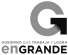 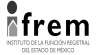 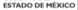 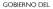 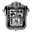 “2017. Año del Centenario de las Constituciones Mexicana y Mexiquense de 1917”E D I C T OTLALNEPANTLA, MEXICO A 25 DE JULIO DEL 2017.QUE EN FECHA 29 DE MAYO DEL 2017, EL C. LEONARDO GARCIA MONTOYA, SOLICITO A LA OFICINA REGISTRAL DE TLALNEPANTLA, DEL INSTITUTO DE LA FUNCION REGISTRAL LA REPOSICION DE LA PARTIDA 282 VOLUMEN 100 LIBRO PRIMERO, SECCION PRIMERA, RESPECTO DEL INMUEBLE IDENTIFICADO COMO MANZANA 29 PONIENTE, LOTE 33, COLONIA VALLE CEYLAN, MUNICIPIO DE TLALNEPANTLA DE BAZ, ESTADO DE MEXICO, EL CUAL CUENTA CON LAS SIGUIENTES MEDIDAS Y COLINDANCIAS: AL PONIENTE.- EN 10.00 METROS CON LA CALLE DURANGO; VIA PUBLICA DE SU UBICACION.- AL NORTE.- EN 20.00 METROS CON EL LOTE DE TERRENO NUMERO 34.- AL ORIENTE.- EN10.00 M CON EL LOTE DE TERRENO NUMERO 5.- AL SUR.- EN 20.00 M CON EL LOTE DE TERRENO NUMERO 32, SUPERFICIE TOTAL 200.00 METROS CUADRADOS; ANTECEDENTE REGISTRAL QUE POR EL DETERIORO EN EL QUE SE ENCUENTRA, LA C. REGISTRADORA DIO ENTRADA A LA SOLICITUD Y ORDENO LA REPOSICION DE LA PARTIDA, ASI COMO LA PUBLICACIÓN EN GACETA DEL GOBIERNO Y PERIODICO DE MAYOR CIRCULACIÓN, POR TRES VECES DE TRES EN TRES DIAS, HACIENDOSE SABER QUE SI EXISTE ALGUN DERECHO QUE LESIONE A UN TERCERO QUE COMPAREZCA A DEDUCIRLO, LO ANTERIOR EN TERMINOS DEL ARTICULO 92 Y 95 DEL REGLAMENTO DEL REGISTRO PUBLICO DE LA PROPIEDAD DEL ESTADO DE MEXICO.ATENTAMENTEREGISTRADORA DE LA PROPIEDAD DE LA OFICINA REGISTRAL DE TLALNEPANTLA, ESTADO DE MEXICOM. EN D.F. MARIA JOSE GALICIA PALACIOS (RÚBRICA).1703-A1.-6, 11 y 14 septiembre.INSTITUTO DE LA FUNCION REGISTRAL NAUCALPAN DE JUAREZ, MEXICOE D I C T ONAUCALPAN DE JUAREZ, MEXICO A 11 DE AGOSTO DEL 2017.QUE EN FECHA 08 DE AGOSTO DEL 2017. LA SEÑORA MARIA CRISTINA MUÑOZ VERTIZ, SOLICITO A LA OFICINA REGISTRAL DE NAUCALPAN, DEL INSTITUTO DE LA FUNCION REGISTRAL LA REPOSICION DE LA PARTIDA 45, VOLUMEN 41, LIBRO PRIMERO, SECCION PRIMERA. RESPECTO DEL INMUEBLE IDENTIFICADO COMO LOTE 4, MANZANA 46, EN LA COLONIA INDEPENDENCIA, MUNICIPIO DE NAUCALPAN DE JUAREZ, ESTADO DE MEXICO, EL CUAL CUENTA CON LAS SIGUIENTES MEDIDAS Y COLINDANCIAS: NORTE: EN 19.30 METROS, CON EL LOTE NUMERO 5, AL SUR: EN 18.15 METROS, CON EL LOTE NUMERO 3, AL ORIENTE: EN 10.00 METROS, CON CALLE 2 Y AL PONIENTE: EN 10.00 METROS, CON EL PUEBLO DE RIO HONDO. SUPERFICIE TOTAL 187.25 METROS CUADRADOS; ANTECEDENTE REGISTRAL QUE POR EL DETERIORO EN EL QUE SE ENCUENTRA. LA C. REGISTRADORA DIO ENTRADA A LA SOLICITUD Y ORDENO LA REPOSICION DE LA PARTIDA, ASI COMO LA PUBLICACIÓN EN GACETA DEL GOBIERNO Y PERIODICO DE MAYOR CIRCULACION, POR TRES VECES DE TRES EN TRES DIAS, HACIENDOSE SABER QUE SI EXISTE ALGUN DERECHO QUE LESIONE A UN TERCERO QUE COMPAREZCA A DEDUCIRLO, LO ANTERIOR EN TERMINOS DEL ARTICULO 92 DEL REGLAMENTO DEL REGISTRO PUBLICO DE LA PROPIEDAD DEL ESTADO DE MEXICO.ATENTAMENTEREGISTRADORA DE LA PROPIEDAD DE LA OFICINA REGISTRAL DE NAUCALPAN, ESTADO DE MÉXICOM. EN D. DULCE MARIA ZAMORA TAFOLLA (RÚBRICA).1665-A1.-1, 6 y 11 septiembre.“2017. Año del Centenario de las Constituciones Mexicana y Mexiquense de 1917”EDICTOTLALNEPANTLA, MEXICO A 2 DE AGOSTO DEL 2017.QUE EN FECHA 8 DE JUNIO DEL 2017, LA C. YOLANDA FALCON REYES, SOLICITO A LA OFICINA REGISTRAL DE TLALNEPANTLA, DEL INSTITUTO DE LA FUNCION REGISTRAL LA REPOSICIÓN DE LA PARTIDA 583 VOLUMEN 144 LIBRO PRIMERO, SECCIÓN PRIMERA, RESPECTO DEL INMUEBLE IDENTIFICADO COMO LOTE 13, DE LA MANZANA 24, FRACCIONAMIENTO “LAS ARBOLEDAS”, MUNICIPIO DE TLALNEPANTLA, ESTADO DE MEXICO, EL CUAL CUENTA CON LAS SIGUIENTES MEDIDAS Y COLINDANCIAS: AL NOROESTE: 11.13 METROS CON CALLE ANADE, AL NORESTE: EN 24.78 METROS CON LOTE 13 “A”, AL SURESTE: 11.00 METROS CON LOTE 11 “A”, AL SUROESTE:26.37 METROS CON LOTE 12, SUPERFICIE TOTAL 282.50 METROS CUADRADOS, ANTECEDENTE REGISTRAL QUE POR EL DETERIORO EN EL QUE SE ENCUENTRA, LA C. REGISTRADORA DIO ENTRADA A LA SOLICITUD Y ORDENÓ LA REPOSICIÓN DE LA PARTIDA, ASÍ COMO LA PUBLICACIÓN EN GACETA DEL GOBIERNO Y PERIÓDICO DE MAYOR CIRCULACIÓN, POR TRES VECES DE TRES EN TRES DÍAS, HACIÉNDOSE SABER QUE SI EXISTE ALGÚN DERECHO QUE LESIONE A UN TERCERO QUE COMPAREZCA A DEDUCIRLO, LO ANTERIOR EN TÉRMINOS DEL ARTÍCULO 92 Y 95 DEL REGLAMENTO DEL REGISTRO PÚBLICO DE LA PROPIEDAD DEL ESTADO DE MÉXICO.ATENTAMENTEREGISTRADORA DE LA PROPIEDAD DE LA OFICINA REGISTRAL DE TLALNEPANTLA, ESTADO DE MEXICOM. EN D. F. MARIA JOSE GALICIA PALACIOS (RÚBRICA).1672-A1.-1, 6 y 11 septiembre.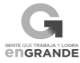 “2017. Año del Centenario de las Constituciones Mexicana y Mexiquense de 1917”EDICTOTLALNEPANTLA, MEXICO A 17 DE AGOSTO DEL 2017.QUE EN FECHA 16 DE AGOSTO DEL 2017, EL C. JOSE AGAPITO MORALES NUÑEZ, SOLICITO A LA OFICINA REGISTRAL DE TLALNEPANTLA, DEL INSTITUTO DE LA FUNCION REGISTRAL LA REPOSICION DE LA PARTIDA 651 VOLUMEN 138 LIBRO PRIMERO, SECCION PRIMERA, RESPECTO DEL INMUEBLE IDENTIFICADO COMO LOTE 13, MANZANA 29, COLONIA LOMAS DE LA HACIENDA, MUNICIPIO DE ATIZAPAN DE ZARAGOZA, ESTADO DE MEXICO, EL CUAL CUENTA CON LAS SIGUIENTES MEDIDAS Y COLINDANCIAS: AL NORTE.- 10.00 METROS CON AVENIDA HACIENDA DE JURICA; AL ORIENTE.- 38.46 METROS CON LOTE 12; AL SUR.- 10.00 METROS CON ZONA FEDERAL; AL PONIENTE.- 38.73 CON LOTE 14., SUPERFICIE TOTAL 397.81 METROS CUADRADOS; ANTECEDENTE REGISTRAL QUE POR EL DETERIORO EN EL QUE SE ENCUENTRA, LA C. REGISTRADORA DIO ENTRADA A LA SOLICITUD Y ORDENO LA REPOSICION DE LA PARTIDA, ASI COMO LA PUBLICACION EN GACETA DEL GOBIERNO Y PERIODICO DE MAYOR CIRCULACION, POR TRES VECES DE TRES EN TRES DIAS, HACIENDOSE SABER QUE SI EXISTE ALGUN DERECHO QUE LESIONE A UN TERCERO QUE COMPAREZCA A DEDUCIRLO, LO ANTERIOR EN TERMINOS DEL ARTICULO 92 Y 95 DEL REGLAMENTO DEL REGISTRO PUBLICO DE LA PROPIEDAD DEL ESTADO DE MEXICO.ATENTAMENTEREGISTRADORA DE LA PROPIEDAD DE LA OFICINA REGISTRAL DE TLALNEPANTLA, ESTADO DE MEXICOM. EN D. F. MARÍA JOSÉ GALICIA PALACIOS (RÚBRICA).1704-A1.- 6, 11 y 14 septiembre.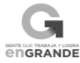 "2017. Año del Centenario de las Constituciones Mexicana y Mexiquense de 1917"EDICTOTLALNEPANTLA, MÉXICO A 14 DE AGOSTO DEL 2017.QUE EN FECHA 24 DE JULIO DEL 2017, LA C. SUSANA TAPIA MARQUEZ, SOLICITÓ A LA OFICINA REGISTRAL DE TLALNEPANTLA, DEL INSTITUTO DE LA FUNCIÓN REGISTRAL LA REPOSICION DE LA PARTIDA 4 VOLUMEN 185 LIBRO PRIMERO, SECCION PRIMERA, RESPECTO DEL INMUEBLE IDENTIFICADO COMO SOLAR NÚMERO 50, DE LA MANZANA 8, DE LA ZONA URBANA EJIDAL DE LA LOMA, MUNICIPIO DE TLALNEPANTLA, ESTADO DE MÉXICO, EL CUAL CUENTA CON LAS SIGUIENTES MEDIDAS Y COLINDANCIAS: AL NORTE.- 11.00 METROS CON CEFERINA TORRIJOS, AL SUR.- 11.00 METROS CON AVENIDA HIDALGO, AL ORIENTE.- 25.00 METROS CON JUAN TORRIJOS ESPINOZA, AL PONIENTE.- 25.00 METROS CON SOLAR 48 Y 49., SUPERFICIE TOTAL 275.00 METROS CUADRADOS;ANTECEDENTE REGISTRAL QUE POR EL DETERIORO EN EL QUE SE ENCUENTRA, LA C. REGISTRADORA DIO ENTRADA A LA SOLICITUD Y ORDENÓ LA REPOSICIÓN DE LA PARTIDA, ASÍ COMO LA PUBLICACIÓN EN GACETA DEL GOBIERNO Y PERIÓDICO DE MAYOR CIRCULACIÓN, POR TRES VECES DE TRES EN TRES DÍAS, HACIÉNDOSE SABER QUE SI EXISTE ALGÚN DERECHO QUE LESIONE A UN TERCERO QUE COMPAREZCA A DEDUCIRLO, LO ANTERIOR EN TERMINOS DEL ARTÍCULO 92 Y 95 DEL REGLAMENTO DEL REGISTRO PÚBLICO DE LA PROPIEDAD DEL ESTADO DE MÉXICO.ATENTAMENTEREGISTRADORA DE LA PROPIEDAD DE LA OFICINA REGISTRAL DE TLALNEPANTLA, ESTADO DE MEXICOM. EN D. F. MARIA JOSE GALICIA PALACIOS (RÚBRICA).1682-A1.-1, 6 y 11 septiembre.“2017. AÑO DEL CENTENARIO DE LA PROMULGACIÓN DE LA CONSTITUCIÓN DE LOS ESTADOS UNIDOS MEXICANOS”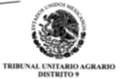 C. ALFREDO GONZÁLEZ MARTÍNEZ. PRESENTEEDICTOToluca, Estado de México, a 7 de agosto de 2017Por medio de este Edicto, se le emplaza a efecto de que comparezca al Juicio Agrario DE LOS DEMAS ASUNTOS PREVISTOS POR LA LEY AGRARIA, que promueve el LIC. UBALDO SOLÍS PÉREZ, en su carácter de   representante  legal  de  la   persona  Jurídico-Colectiva  denominada  “ADMINISTRADORA  MEXIQUENSE  DEL AEROPUERTO INTERNACIONAL DE TOLUCA”, S.A. de C.V., correspondiente al poblado de SAN PEDRO TOTOLTEPEC, Municipio TOLUCA, Estado de México; en el expediente 53/2017, en la audiencia de ley que tendrá verificativo el próximo CUATRO  DE OCTUBRE DE DOS MIL DIECISIETE, A LAS ONCE HORAS CON CINCUENTA YCINCO MINUTOS, en el local de este Tribunal que se ubica en José María Luís Mora número 117, esquina Jaime Nuno, Colonia Vidriera, en esta Ciudad de Toluca, México, quedando a su disposición las copias de traslado en el propio Tribunal.ATENTAMENTELA C. SECRETARIA DE ACUERDOS DEL TRIBUNAL UNITARIO AGRARIO, DISTRITO 9.LIC. FERNANDA GODÍNEZ LÓPEZ. (RÚBRICA).Con fundamento en el artículo 173 de la Ley Agraria, publíquese el presente Edicto por dos veces dentro del término de diez días en la Gaceta del Gobierno del Estado, en el periódico de mayor circulación en la región, en los tableros notificadores de la Presidencia Municipal de TOLUCA, y en los Estrados del Tribunal, debiéndose hacer la última publicación por lo menos quince días antes del señalado para la audiencia.3610.- 28 agosto y 11 septiembre.“2017. AÑO DEL CENTENARIO DE LA PROMULGACIÓN DE LA CONSTITUCIÓN DE LOS ESTADOS UNIDOS MEXICANOS”C. RICARDO NAVA GARCÍA. PRESENTEEDICTOToluca, Estado de México, a 7 de agosto de 2017Por medio de este Edicto, se le emplaza a efecto de que comparezca al Juicio Agrario DE LOS  DEMAS ASUNTOS PREVISTOS POR LA LEY AGRARIA, que promueve el LIC. UBALDO SOLÍS PÉREZ, en su carácter de representante legal de la persona Jurídico-Colectiva denominada “ADMINISTRADORA MEXIQUENSE DEL AEROPUERTO INTERNACIONAL DE TOLUCA”, S.A. de C.V., correspondiente al poblado de SAN PEDRO TOTOLTEPEC, Municipio TOLUCA, Estado de México; en el expediente 36/2017, en la audiencia de ley que tendrá verificativo el próximo CUATRO DE OCTUBRE DE DOS MIL DIECISIETE, A LAS DOCE HORAS CON VEINTICINCO MINUTOS, en el local de este Tribunal que se ubica en José María Luís Mora número 117, esquina Jaime Nuno, Colonia Vidriera, en esta Ciudad de Toluca, México, quedando a su disposición las copias de traslado en el propio Tribunal.ATENTAMENTELA C. SECRETARIA DE ACUERDOS DEL TRIBUNAL UNITARIO AGRARIO, DISTRITO 9.LIC. FERNANDA GODÍNEZ LÓPEZ. (RÚBRICA).Con fundamento en el artículo 173 de la Ley Agraria, publíquese el presente Edicto por dos veces dentro del término de diez días en la Gaceta del Gobierno del Estado, en el periódico de mayor circulación en la región, en los tableros notificadores de la Presidencia Municipal de TOLUCA, y en los Estrados del Tribunal, debiéndose hacer la última publicación por lo menos quince  días antes del señalado para la audiencia.3610.- 28 agosto y 11 septiembre.“2017. AÑO DEL CENTENARIO DE LA PROMULGACIÓN DE LA CONSTITUCIÓN DE LOS ESTADOS UNIDOS MEXICANOS”C. GABRIEL GUILLERMO RIVERA. PRESENTEEDICTOToluca, Estado de México, a 7 de agosto de 2017Por medio de este Edicto, se le emplaza a efecto de que comparezca al Juicio Agrario DE LOS  DEMAS ASUNTOS PREVISTOS POR LA LEY AGRARIA, que promueve el LIC. UBALDO SOLÍS PÉREZ, en su carácter de representante legal de la persona Jurídico-Colectiva denominada “ADMINISTRADORA MEXIQUENSE DEL AEROPUERTO INTERNACIONAL DE TOLUCA”, S.A. de C.V., correspondiente al poblado de SAN PEDRO TOTOLTEPEC, Municipio TOLUCA, Estado de México; en el expediente 37/2017, en la audiencia de ley que tendrá verificativo el próximo CUATRO DE OCTUBRE DE DOS MIL DIECISIETE, A LAS DOCE HORAS CON TREINTA Y CINCO MINUTOS, en el local de este Tribunal que se ubica en José María Luís Mora número 117, esquina Jaime Nuno, Colonia Vidriera, en esta Ciudad de Toluca, México, quedando a su disposición las copias de traslado en el propio Tribunal.ATENTAMENTELA C. SECRETARIA DE ACUERDOS DEL TRIBUNAL UNITARIO AGRARIO, DISTRITO 9.LIC. FERNANDA GODÍNEZ LÓPEZ. (RÚBRICA).Con fundamento en el artículo 173 de la Ley Agraria, publíquese el presente Edicto por dos veces dentro del término de diez días en la Gaceta del Gobierno del Estado, en el periódico de mayor circulación en la región, en los tableros notificadores de la Presidencia Municipal de TOLUCA, y en los Estrados del Tribunal, debiéndose hacer la última publicación por lo menos quince  días antes del señalado para la audiencia.3610.- 28 agosto y 11 septiembre.“2017. AÑO DEL CENTENARIO DE LA PROMULGACIÓN DE LA CONSTITUCIÓN DE LOS ESTADOS UNIDOS MEXICANOS”EDICTOToluca, Estado de México, a 7 de agosto de 2017C. DANIEL MÉNDEZ ARREOLA. PRESENTEPor medio de este Edicto, se le emplaza a efecto de que comparezca al Juicio Agrario DE LOS  DEMAS ASUNTOS PREVISTOS POR LA LEY AGRARIA, que promueve el LIC. UBALDO SOLÍS PÉREZ, en su carácter de representante legal de la persona Jurídico-Colectiva denominada “ADMINISTRADORA MEXIQUENSE DEL AEROPUERTO INTERNACIONAL DE TOLUCA”, S.A. de C.V., correspondiente al poblado de SAN PEDRO TOTOLTEPEC, Municipio TOLUCA, Estado de México; en el expediente 45/2017, en la audiencia de ley que tendrá verificativo el próximo CUATRO DE OCTUBRE DE DOS MIL DIECISIETE, A LAS DIEZ HORAS CON TREINTA Y CINCO MINUTOS, en el local de este Tribunal que se ubica en  José María Luís Mora número 117, esquina Jaime Nuno, Colonia Vidriera, en esta Ciudad de Toluca, México, quedando a su disposición las copias de traslado en el propio Tribunal.ATENTAMENTELA C. SECRETARIA DE ACUERDOS DEL TRIBUNAL UNITARIO AGRARIO, DISTRITO 9.LIC. FERNANDA GODÍNEZ LÓPEZ. (RÚBRICA).Con fundamento en el artículo 173 de la Ley Agraria, publíquese el presente Edicto por dos veces dentro del término de diez días en la Gaceta del Gobierno del Estado, en el periódico de mayor circulación en la región, en los tableros notificadores de la Presidencia Municipal de TOLUCA, y en los Estrados del Tribunal, debiéndose hacer la última publicación por lo menos quince  días antes del señalado para la audiencia.3610.- 28 agosto y 11 septiembre.“2017. AÑO DEL CENTENARIO DE LA PROMULGACIÓN DE LA CONSTITUCIÓN DE LOS ESTADOS UNIDOS MEXICANOS”C. ALFREDO GONZÁLEZ MARTÍNEZ. PRESENTEEDICTOToluca, Estado de México, a 7 de agosto de 2017Por medio de este Edicto, se le emplaza a efecto de que comparezca al Juicio Agrario DE LOS  DEMAS ASUNTOS PREVISTOS POR LA LEY AGRARIA, que promueve el LIC. UBALDO SOLÍS PÉREZ, en su carácter de representante legal de la persona Jurídico-Colectiva denominada “ADMINISTRADORA MEXIQUENSE DEL AEROPUERTO INTERNACIONAL DE TOLUCA”, S.A. de C.V., correspondiente al poblado de SAN PEDRO TOTOLTEPEC, Municipio TOLUCA, Estado de México; en el expediente 48/2017, en la audiencia de ley que tendrá verificativo el próximo CUATRO DE OCTUBRE DE DOS MIL DIECISIETE, A LAS ONCE HORAS CON CINCO MINUTOS, en el local de este Tribunal que se ubica en José María  Luís Mora número 117, esquina Jaime Nuno, Colonia Vidriera, en esta Ciudad de Toluca, México, quedando a su disposición las copias de traslado en el propio Tribunal.ATENTAMENTELA C. SECRETARIA DE ACUERDOS DEL TRIBUNAL UNITARIO AGRARIO, DISTRITO 9.LIC. FERNANDA GODÍNEZ LÓPEZ. (RÚBRICA).Con fundamento en el artículo 173 de la Ley Agraria, publíquese el presente Edicto por dos veces dentro del término de diez días en la Gaceta del Gobierno del Estado, en el periódico de mayor circulación en la región, en los tableros notificadores de la Presidencia Municipal de TOLUCA, y en los Estrados del Tribunal, debiéndose hacer la última publicación por lo menos quince  días antes del señalado para la audiencia.3610.- 28 agosto y 11 septiembre.“2017. AÑO DEL CENTENARIO DE LA PROMULGACIÓN DE LA CONSTITUCIÓN DE LOS ESTADOS UNIDOS MEXICANOS”C. JUAN MANUEL PADILLA ROBLES. PRESENTEEDICTOToluca, Estado de México, a 7 de agosto de 2017Por medio de este Edicto, se le emplaza a efecto de que comparezca al Juicio Agrario DE LOS  DEMAS ASUNTOS PREVISTOS POR LA LEY AGRARIA, que promueve el LIC. UBALDO SOLÍS PÉREZ, en su carácter de representante legal de la persona Jurídico-Colectiva denominada “ADMINISTRADORA MEXIQUENSE DEL AEROPUERTO INTERNACIONAL DE TOLUCA”, S.A. de C.V., correspondiente al poblado de SAN PEDRO TOTOLTEPEC, Municipio TOLUCA, Estado de México; en el expediente 49/2017, en la audiencia de ley que tendrá verificativo el próximo CUATRO DE OCTUBRE DE DOS MIL DIECISIETE, A LAS ONCE HORAS CON CINCO MINUTOS, en el local de este Tribunal que se ubica en José María  Luís Mora número 117, esquina Jaime Nuno, Colonia Vidriera, en esta Ciudad de Toluca, México, quedando a su disposición las copias de traslado en el propio Tribunal.ATENTAMENTELA C. SECRETARIA DE ACUERDOS DEL TRIBUNAL UNITARIO AGRARIO, DISTRITO 9.LIC. FERNANDA GODÍNEZ LÓPEZ. (RÚBRICA).Con fundamento en el artículo 173 de la Ley Agraria, publíquese el presente Edicto por dos veces dentro del término de diez días en la Gaceta del Gobierno del Estado, en el periódico de mayor circulación en la región, en los tableros notificadores de la Presidencia Municipal de TOLUCA, y en los Estrados del Tribunal, debiéndose hacer la última publicación por lo menos quince  días antes del señalado para la audiencia.3610.- 28 agosto y 11 septiembre.“2017. AÑO DEL CENTENARIO DE LA PROMULGACIÓN DE LA CONSTITUCIÓN DE LOS ESTADOS UNIDOS MEXICANOS”C. ALFREDO GONZÁLEZ MARTÍNEZ. PRESENTEEDICTOToluca, Estado de México, a 7 de agosto de 2017Por medio de este Edicto, se le emplaza a efecto de que comparezca al Juicio Agrario DE LOS  DEMAS ASUNTOS PREVISTOS POR LA LEY AGRARIA, que promueve el LIC. UBALDO SOLÍS PÉREZ, en su carácter de representante legal de la persona Jurídico-Colectiva denominada “ADMINISTRADORA MEXIQUENSE DEL AEROPUERTO INTERNACIONAL DE TOLUCA”, S.A. de C.V., correspondiente al poblado de SAN PEDRO TOTOLTEPEC, Municipio TOLUCA, Estado de México; en el expediente 52/2017, en la audiencia de ley que tendrá verificativo el próximo CUATRO DE OCTUBRE DE DOS MIL DIECISIETE, A LAS ONCE HORAS CON CUARENTA Y CINCO MINUTOS, en el local de este Tribunal que se ubica en José María Luís Mora número 117, esquina Jaime Nuno, Colonia Vidriera, en esta Ciudad de Toluca, México, quedando a su disposición las copias de traslado en el propio Tribunal.ATENTAMENTELA C. SECRETARIA DE ACUERDOS DEL TRIBUNAL UNITARIO AGRARIO, DISTRITO 9.LIC. FERNANDA GODÍNEZ LÓPEZ. (RÚBRICA).Con fundamento en el artículo 173 de la Ley Agraria, publíquese el presente Edicto por dos veces dentro del término de diez días en la Gaceta del Gobierno del Estado, en el periódico de mayor circulación en la región, en los tableros notificadores de la Presidencia Municipal de TOLUCA, y en los Estrados del Tribunal, debiéndose hacer la última publicación por lo menos quince  días antes del señalado para la audiencia.3610.- 28 agosto y 11 septiembre.COORDINACIÓN DE INFORMÁTICACOORDINACIÓN DE INFORMÁTICACOORDINACIÓN DE INFORMÁTICACOORDINACIÓN DE INFORMÁTICADEPARTAMENTO DE PLANEACIÓN YDESARROLLO DE SISTEMASDEPARTAMENTO DE PLANEACIÓN YDESARROLLO DE SISTEMASDEPARTAMENTO DE PLANEACIÓN YDESARROLLO DE SISTEMASDEPARTAMENTO DE MANTENIMIENTO Y SOPORTE TÉCNICODEPARTAMENTO DE MANTENIMIENTO Y SOPORTE TÉCNICODEPARTAMENTO DE MANTENIMIENTO Y SOPORTE TÉCNICOCOORDINACIÓN ADMINISTRATIVACOORDINACIÓN ADMINISTRATIVASUBDIRECCIÓN DE ADQUISICIONES Y SERVICIOSSUBDIRECCIÓN DE ADQUISICIONES Y SERVICIOSSUBDIRECCIÓN DE ADMINISTRACIÓN DEPERSONALSUBDIRECCIÓN DE ADMINISTRACIÓN DEPERSONALSUBDIRECCIÓN DE CONTABILIDAD Y FINANZASSUBDIRECCIÓN DE CONTABILIDAD Y FINANZAS